АДМИНИСТРАЦИЯ МУНИЦИПАЛЬНОГО ОБРАЗОВАНИЯ«МОНАСТЫРЩИНСКИЙ РАЙОН» СМОЛЕНСКОЙ ОБЛАСТИП О С Т А Н О В Л Е Н И Еот 08.02.2023 № 0045Об утверждении Местных нормативов градостроительного проектирования муниципального образования «Монастырщинский район» Смоленской областиРуководствуясь Градостроительным кодексом Российской Федерации,  статьей 9.1 закона Смоленской области от 25.12.2006 № 155-з «О градостроительной деятельности на территории Смоленской области», постановлением Администрации Смоленской области от 19.02.2019 № 45 «Об утверждении региональных нормативов градостроительного проектирования «Планировка и застройка городов и иных населенных пунктов Смоленской области»Администрация муниципального образования «Монастырщинский район» Смоленской области п о с т а н о в л я е т:1.  Утвердить прилагаемые Местные нормативы градостроительного проектирования муниципального образования «Монастырщинский район» Смоленской области.2. Настоящее постановление вступает в силу с момента подписания и подлежит официальному опубликованию (обнародованию) и размещению на официальном сайте Администрации муниципального образования «Монастырщинский район» Смоленской области.3. Контроль за реализацией настоящего постановления возложить на заместителя Главы муниципального образования «Монастырщинский район» Смоленской области А.А. Горелова.Глава муниципального образования«Монастырщинский район»Смоленской области								             В.Б. ТитовМЕСТНЫЕ НОРМАТИВЫГРАДОСТРОИТЕЛЬНОГО ПРОЕКТИРОВАНИЯ МУНИЦИПАЛЬНОГО ОБРАЗОВАНИЯ «   МОНАСТЫРЩИНСКИЙ РАЙОН»СМОЛЕНСКОЙ ОБЛАСТИ2023Местные нормативы градостроительного проектирования муниципального образования «Монастырщинский район» Смоленской областиМестные нормативы градостроительного проектирования муниципального образования «Монастырщинский район» Смоленской области разработаны в соответствии с требованиями Градостроительного кодекса Российской Федерации, закона Смоленской области от 25.12.2006 № 155-З «О градостроительной деятельности в Смоленской области», постановления Администрации Смоленской области от 19.02.2019 № 45 «Об утверждении региональных нормативов градостроительного проектирования «Планировка и застройка городов и иных населенных пунктов Смоленской области» в целях улучшения условий жизни людей, удовлетворения их прав на благоприятную окружающую среду, иных законных прав и требований.Местные нормативы градостроительного проектирования муниципального образования «Монастырщинский район» Смоленской области (далее – местные нормативы) подготовлены с учетом: административно-территориального устройства муниципального образования «Монастырщинский район» Смоленской области; социально-демографического состава и плотности населения муниципального образования «Монастырщинский район» Смоленской области; природно-климатических условий муниципального образования «Монастырщинский район» Смоленской области; стратегии социально-экономического развития муниципального образования «Монастырщинский район» Смоленской области на период до 2025 года, утвержденной решением Монастырщинского районного Совета депутатов от 25.12.2018 № 58; предложений, органов местного самоуправления и заинтересованных лиц.Перечень законов и иных нормативных правовых актов, а также строительных норм, государственных стандартов, сводов правил, действующих в сфере градостроительной и иных отраслях экономической деятельности, используемых при разработке местных нормативов, приведен в приложении 2.Местные нормативы разработаны в соответствии с законодательством Российской Федерации и Смоленской области, содержат предельные значения расчетных показателей минимально допустимого уровня обеспеченности объектами местного значения, предусмотренными частями 3 и 4 статьи 29.2 Градостроительного кодекса Российской Федерации, населения муниципального образования «Монастырщинский район» Смоленской области и предельные значения расчетных показателей максимально допустимого уровня территориальной доступности таких объектов для населения муниципальных образований «Монастырщинский район» Смоленской области.Местные нормативы включают в себя:1) основную часть (расчетные показатели минимально допустимого уровня обеспеченности объектами местного значения, предусмотренными частями 3 и 4 статьи 29.2 Градостроительного кодекса Российской Федерации, населения муниципального образования «Монастырщинский район» Смоленской области и предельные значения расчетных показателей максимально допустимого уровня территориальной доступности таких объектов для населения муниципального образования «Монастырщинский район» Смоленской области);2) правила и область применения расчетных показателей, содержащихся в основной части местных нормативов;3) материалы по обоснованию расчетных показателей, содержащихся в основной части местных нормативов.Основная часть1.1. Предельные значения расчетных показателей минимально допустимого уровня обеспеченности объектами местного значения электро - и газоснабжения поселений муниципального образования «Монастырщинский район» Смоленской области,                              и иными объектами электросетевого хозяйства и системы газоснабжения,                   необходимыми для организации в границах муниципального образования «Монастырщинский район» Смоленской области электро - и газоснабжения поселений муниципального образования «Монастырщинский район» Смоленской области                               и предельных значений расчетных показателей максимально допустимого уровня территориальной доступности таких объектов для населений                                      муниципального образования «Монастырщинский район» Смоленской области1.1.1. Общие требования1.1.1.1. К объектам местного значения электро- и газоснабжения поселений муниципального образования «Монастырщинский район» Смоленской области (далее - поселений муниципального района), и иным объектам электросетевого хозяйства и системы газоснабжения, необходимые для организации в границах муниципального образования «Монастырщинский район» Смоленской области (далее - муниципального района) электро- и газоснабжения поселений муниципального района относятся линии электропередачи и газопроводы, проходящие по территориям двух и более поселений в границах муниципального района, электрические подстанции и газораспределительные станции, расположенные вне границ населенных пунктов в границах муниципального района, иные объекты электросетевого хозяйства и системы газоснабжения, необходимые для организации в границах муниципального района электро- и газоснабжения поселений, а также территории для установления зон охраны таких объектов.Объекты электро- и газоснабжения поселений муниципального района могут располагаться в составе всех территориальных зон с учетом норм действующего законодательства, а также в зонах инженерной инфраструктуры предназначенной для размещения объектов инженерной инфраструктуры и установления охранных и санитарно-защитных зон объектов инженерной инфраструктуры.1.1.1.2. Проектирование инженерных систем газоснабжения, электроснабжения и связи следует осуществлять на основе программ комплексного развития коммунальной инфраструктуры и схем газоснабжения и энергоснабжения, разработанных и утвержденных в установленном порядке.Инженерные системы следует рассчитывать исходя из соответствующих нормативов расчетной плотности населения, принятой на расчетный срок, удельного среднесуточного норматива потребления и общей площади жилой застройки, определяемой документацией.1.1.1.3. Объекты, необходимые для ликвидации последствий чрезвычайных ситуаций природного и техногенного характера (пожарные депо, отделения полиции, лечебные учреждения и т. д.) должны иметь два независимых источника снабжения основными ресурсами, при этом один из источников может быть резервным.Для выполнения аварийных функций основных узлов коммуникаций инженерной инфраструктуры следует, как правило, проектировать резервные источники электроснабжения.1.1.1.4. Проектирование систем газоснабжения и электроснабжения поселений муниципального района следует осуществлять на основе действующих в муниципальных образованиях схем разработанных в установленном порядке.1.1.1.5. При проектировании инженерных систем на территориях, подверженных опасным метеорологическим, инженерно-геологическим и гидрологическим процессам следует учитывать требования СП 14.13330.2014, СП 116.13330.2012, СП 21.13330.2012.1.1.2. Газоснабжение1.1.2.1. Газораспределительная система должна обеспечивать подачу потребителям газа требуемых параметров в необходимом объеме.Для не отключаемых потребителей газа, перечень которых утверждается в установленном порядке, имеющих преимущественное право пользования газом в качестве топлива и поставки газа которым не подлежат ограничению или прекращению, должна быть обеспечена бесперебойная подача газа путем закольцевания газопроводов или другими способами.Расходы газа потребителями следует определять в соответствии с нормами потребления газа, приведенными в СП 42-101-2003.Годовые расходы газа рекомендуется определять по нормам расхода теплоты, приведенным в таблице 1 настоящих нормативов. Нормы расхода газа для потребителей, не перечисленные в таблице 5 настоящих нормативов, следует принимать по нормам расхода других видов топлива или по данным фактического расхода используемого топлива с учетом КПД при переводе на газовое топливо.НОРМЫ РАСХОДА ГАЗА НА КОММУНАЛЬНО-БЫТОВЫЕ НУЖДЫТаблица 1 (Рекомендуемые)Примечания:1. Нормы расхода теплоты на жилые дома, приведенные в таблице, учитывают расход теплоты на стирку белья в домашних условиях.2. При применении газа для лабораторных нужд учреждений образования норму расхода теплоты следует принимать в размере 50 МДж (12 тыс. ккал) в год на одного учащегося.Годовые расходы газа на нужды предприятий торговли, бытового обслуживания непроизводственного характера и т. п. допускается принимать в размере до 5 % суммарного расхода теплоты на жилые дома.Годовые расходы газа на нужды промышленных и сельскохозяйственных предприятий следует определять по данным топливопотребления (с учетом изменения КПД при переходе на газовое топливо) этих предприятий с перспективой их развития или на основе технологических норм расхода топлива (теплоты).Годовые и расчетные часовые расходы теплоты на нужды отопления определяют в соответствии с указаниями СП 30.13330.2012, СП 60.13330.2012 и СП 124.13330.2012.Системы газоснабжения населенных пунктов должны рассчитываться на максимальный часовой расход газа.1.1.2.3. При разработке документов территориального планирования допускается принимать укрупненные показатели потребления газа, м3/год на 1 чел., при теплоте сгорания газа 34 МДж/м3 (8000 ккал/м3):- при горячем водоснабжении от газовых водонагревателей – 300;- при отсутствии всяких видов горячего водоснабжения – 180.1.1.2.4. Выбор схем газораспределения следует производить в зависимости от объема, структуры и плотности газопотребления поселений муниципального района, размещения жилых и производственных зон, а также источников газоснабжения (местоположение и мощность существующих и проектируемых магистральных газопроводов, газораспределительных станций и др.).Выбор схемы сетей газораспределения должен быть обоснован экономически и обеспечен необходимой степенью безопасности.1.1.2.5. При использовании одно- или многоступенчатой сети газораспределения подача газа потребителям производится по распределительным газопроводам одной или нескольких категорий давления. В поселениях муниципального района следует предусматривать сети газораспределения I-III категорий по давлению с пунктами редуцирования газа (ПРГ) у потребителя. Допускается подача газа от одного ПРГ по распределительным газопроводам ограниченному количеству потребителей – не более трех многоквартирных домов с общим количеством квартир не более 150. При газификации одноквартирных жилых домов следует предусматривать ПРГ для каждого дома.Классификация газопроводов по рабочему давлению транспортируемого газа приведена в таблице 2.Таблица 2* СУГ – сжиженный углеводородный газ.1.1.2.6. При проектировании давление газа во внутренних газопроводах и перед газоиспользующим оборудованием должно соответствовать давлению, необходимому для устойчивой работы этого оборудования, но не должно превышать значений, приведенных в таблице 3.Таблица 31.1.2.7. Размещение газопроводов преимущественно располагается в зоне инженерной инфраструктуры. 1.1.2.8. Для регулирования давления газа в газораспределительной сети предусматривают следующие пункты редуцирования газа: - газорегуляторные пункты (ГРП);- газорегуляторные пункты блочные (ГРПБ) заводского изготовления в зданиях контейнерного типа;- газорегуляторные пункты шкафные (ГРПШ);- газорегуляторные установки (ГРУ).1.1.2.9. ГРП размещают:- отдельно стоящими;- пристроенными к газифицируемым производственным зданиям, котельным и общественным зданиям с помещениями производственного характера;- встроенными в одноэтажные газифицируемые производственные здания и котельные (кроме помещений, расположенных в подвальных и цокольных этажах);- на покрытиях газифицируемых производственных зданий I и II степеней огнестойкости класса С0 с негорючим утеплителем.ГРПБ следует размещать отдельно стоящими.ГРПШ размещают отдельно стоящими или на наружных стенах зданий, для газоснабжения которых они предназначены. На наружных стенах зданий размещение ГРПШ с газовым отоплением не допускается. Допускается размещать ГРПШ ниже уровня поверхности земли, при этом такой ГРПШ следует считать отдельно стоящим.ГРУ допускается размещать в помещении, в котором располагается газоиспользующее оборудование, а также непосредственно у тепловых установок для подачи газа к их горелкам.1.1.2.10. Отдельно стоящие ГРП, ГРПБ и ГРПШ в поселениях муниципального района должны располагаться на расстояниях от зданий и сооружений (за исключением сетей инженерно-технического обеспечения) не менее указанных в таблице 4, а на территории промышленных предприятий и других предприятий производственного назначения – согласно требованиям СП 4.13130.2013. Таблица 4На территории поселений муниципального района в стесненных условиях разрешается уменьшение на 30 % расстояний от зданий и сооружений до ПРГ пропускной способностью до 10 000 м3/ч.1.1.2.11. Газонаполнительные станции (ГНС) и газонаполнительные пункты (ГНП) следует размещать вне территории жилых и общественно-деловых зон поселений муниципального района, как правило, с подветренной стороны для ветров преобладающего направления по отношению к жилой застройке.Площадку для размещения ГНС и ГНП следует выбирать с учетом расстояний до зданий и сооружений, не относящихся к ГНС, ГНП, а также наличия в районе строительства автомобильных дорог и пожарных депо.1.1.2.12. Размеры земельных участков ГНС в зависимости от их производительности следует принимать по проекту, но не более, га, для станций производительностью:- 10 тыс. т/год – 6;- 20 тыс. т/год – 7;- 40 тыс. т/год – 8.Размеры земельных участков ГНП и промежуточных складов баллонов следует принимать не более .1.1.2.13. Площадку для размещения ГНС, ГНП следует предусматривать с учетом обеспечения снаружи ограждения вспаханной полосы земли или полосы, выполненной из наземного покрытия, не распространяющего пламя по своей поверхности, шириной  и минимальных расстояний до лесных массивов, м: хвойных пород – 50, лиственных пород – 20, смешанных – 30. По противопожарной полосе должен быть предусмотрен проезд только пожарных машин.1.1.2.14. Противопожарные расстояния от зданий, сооружений и наружных установок ГНС, ГНП до объектов, не относящихся к ним, следует принимать по таблице 9 СП 62.13330.2011.Минимальные расстояния между зданиями и сооружениями, наружными установками на территории ГНС, ГНП следует принимать в соответствии с требованиями таблицы 10 СП 62.13330.2011.1.1.2.15. Станции регазификации следует проектировать в соответствии с требованиями, предъявляемыми к ГНС, ГНП.1.1.2.16. Автогазозаправочные станции, технологические участки СУГ на многотопливных АЗС проектируются в соответствии с требованиями НПБ 111-98* и (или) технико-экономической документацией, согласованной в установленном порядке, требованиями СП 62.13330.2011, и    других нормативных документов, которые могут распространяться на проектирование данных объектов.1.1.2.17. Резервуарные установки СУГ проектируются в соответствии с требованиями раздела 8.1 СП 62.13330.2011. Количество резервуаров в установке должно быть не менее двух. Допускается установка одного резервуара, если по условиям эксплуатации допускаются перерывы в потреблении СУГ на длительное время (не менее месяца). Общая вместимость резервуарной установки и вместимость одного резервуара принимается по таблице 6 СП 62.13330.2011.Расстояния в свету между подземными резервуарами должно быть не менее , а между надземными резервуарами – равно диаметру большего смежного резервуара, но не менее .Расстояния от резервуарных установок общей вместимостью до  до зданий и сооружений различного назначения и сетей инженерно-технического обеспечения следует принимать по таблице 7 СП 62.13330.2011.Расстояния от резервуарных установок общей вместимостью свыше  до зданий и сооружений различного назначения и сетей инженерно-технического обеспечения следует принимать по таблице 9 СП 62.13330.2011.Расстояния, до жилого здания, в котором размещены помещения общественного назначения, следует принимать как до жилых зданий.1.1.2.18. Баллонные установки СУГ проектируются в соответствии с требованиями раздела 8.2 СП 62.13330.2011.Баллонные установки СУГ, служащие в качестве источников газоснабжения зданий различного назначения, подразделяются на индивидуальные, в состав которых входит не более двух баллонов, и групповые, в состав которых входит более двух баллонов.Максимальную общую вместимость групповой баллонной установки следует принимать по таблице 8 СП 62.13330.2011.Расстояния от групповых баллонных установок до зданий и сооружений различного назначения следует принимать в соответствии с требованиями п. 8.2.4 СП 62.13330.2011.Расстояния от индивидуальных баллонных установок до зданий и сооружений различного назначения следует принимать в соответствии с требованиями п. 8.2.5 СП 62.13330.2011.1.1.2.19. Промежуточные склады баллонов следует размещать на территории поселений муниципального района на расстояниях от зданий и сооружений, указанных в таблице 9 СП 62.13330.2011 как для складов наполненных баллонов на ГНС, ГНП.Здания промежуточных складов баллонов должны соответствовать требованиям, предъявляемым к зданиям производственной зоны ГНС, ГНП, в том числе к сетям инженерно-технического обеспечения.Промежуточные склады баллонов СУГ должны проектироваться с учетом требований СП 56.13330.2011. Склады с баллонами СУГ на территории промышленных предприятий размещают в соответствии с требованиями СП 18.13330.2011 и СП 4.13130.2013.1.1.2.20. Противопожарные расстояния от газопроводов и объектов газораспределительной сети до объектов, не относящихся к ним, определяются в соответствии с требованиями Федерального закона от 22.07.2008 № 123-ФЗ «Технический регламент о требованиях пожарной безопасности».1.1.2.21. Размеры охранных зон для объектов газораспределительной сети и условия использования земельных участков, расположенных в их пределах, определяются Правилами охраны газораспределительных сетей, утв. Постановлением Правительства Российской Федерации от 20.11.2000 № 878.На земельных участках, входящих в охранные зоны газораспределительных сетей запрещается:- возводить объекты жилого, общественно-делового и производственного назначения;- сносить и реконструировать мосты, коллекторы, автомобильные и железные дороги с расположенными на них газораспределительными сетями без предварительного выноса этих газопроводов по согласованию с эксплуатационными организациями;- разрушать берегоукрепительные сооружения, водопропускные устройства, земляные и иные сооружения, предохраняющие газораспределительные сети от разрушений;- перемещать, повреждать, засыпать и уничтожать опознавательные знаки, контрольно-измерительные пункты и другие устройства газораспределительных сетей;- устраивать свалки и склады, разливать растворы кислот, солей, щелочей и других химически активных веществ;- огораживать и перегораживать охранные зоны, препятствовать доступу персонала эксплуатационных организаций к газораспределительным сетям, проведению обслуживания и устранению повреждений газораспределительных сетей;- разводить огонь и размещать источники огня;- устраивать погреба, обрабатывать почву сельскохозяйственными и мелиоративными орудиями и механизмами на глубину более ;- открывать калитки и двери ГРП и других зданий газораспределительной сети, люки подземных колодцев, включать или отключать электроснабжение средств связи, освещения и систем телемеханики;- набрасывать, приставлять и привязывать к опорам и надземным газопроводам, ограждениям и зданиям газораспределительных сетей посторонние предметы, лестницы, влезать на них;- самовольно подключаться к газораспределительным сетям.Хозяйственная деятельность в охранных зонах газораспределительных сетей, при которой производится нарушение поверхности земельного участка, и обработка почвы на глубину более  осуществляется на основании письменного разрешения эксплуатационной организации газораспределительных сетей.1.1.2.22. Для теплоснабжения и горячего водоснабжения многоэтажных жилых зданий и сооружений допускается проектирование теплогенераторов с закрытой камерой сгорания. Установка теплогенераторов осуществляется в соответствии с требованиями СП 60.13330.2011, СП 62.13330.2011, СП 41-108-2004, СП 42-101-2003. Отвод продуктов сгорания должен осуществляться через вертикальные дымоходы. Выброс дыма при этом следует выполнять выше кровли здания. Прямой выброс продуктов сгорания через наружные конструкции зданий не допускается.1.1.2.23. Проектирование объектов газоснабжения на территории малоэтажной застройки следует осуществлять в соответствии с требованиями раздела 1.4.1. части I настоящих нормативов.1.1.2.24. Проектирование газораспределительных систем на территориях, подверженных опасным инженерно-геологическим и гидрологическим процессам следует осуществлять в соответствии с требованиями СП 14.13330.2014, СП 116.13330.2012, СП 21.13330.2012.1.1.3. Электроснабжение1.1.3.1. При проектировании электроснабжения населенных пунктов определение электрической нагрузки на электроисточники следует производить в соответствии с требованиями РД 34.20.185-94 и СП 31-110-2003.1.1.3.2. Расход энергоносителей и потребность в мощности источников следует определять:- для промышленных и сельскохозяйственных предприятий – по заявкам действующих предприятий, проектам новых, реконструируемых или аналогичных предприятий, а также по укрупненным отраслевым показателям с учетом местных особенностей;- для хозяйственно-бытовых и коммунальных нужд – в соответствии с действующими отраслевыми нормами по электро-, тепло- и газоснабжению.1.1.3.3. Укрупненные показатели электропотребления в населенных пунктах допускается принимать в соответствии с рекомендуемыми нормами электропотребления по таблице 5.Таблица 51.1.3.4. Электроснабжение поселений муниципального района следует предусматривать от районной энергетической системы. В случае невозможности или нецелесообразности присоединения к районной энергосистеме электроснабжение следует проектировать от отдельных электростанций.Электроснабжение городского поселения следует проектировать не менее чем от двух независимых источников электроэнергии.1.1.3.5. Выбор системы напряжений распределения электроэнергии должен осуществляться на основе схемы перспективного развития сетей распределительного электросетевого комплекса (РСК) с учетом анализа роста перспективных электрических нагрузок.1.1.3.6. До разработки схемы перспективного развития электрических сетей РСК напряжением 35-220 и 6-10 кВ вопрос перевода сетей среднего напряжения на более высокий класс напряжений должен решаться при подготовке проектной документации на объекты электроснабжения на основе соответствующего технико-экономического обоснования.1.1.3.7. Напряжение электрических сетей населенных пунктов выбирается с учетом концепции их развития в пределах расчетного срока и системы напряжений в энергосистеме 35-110-220-500 кВ или 35-110-330-750 кВ.Напряжение системы электроснабжения должно выбираться с учетом наименьшего количества ступеней трансформации энергии. На ближайший период развития наиболее целесообразной является система напряжений 35-110/10 кВ.При проектировании в сельских населенных пунктах следует предусматривать вариант перевода сетей при соответствующем технико-экономическом обосновании на напряжение 35 кВ.1.1.3.8. При проектировании электроснабжения населенных пунктов необходимо учитывать требования к обеспечению его надежности в соответствии с перечнем основных электроприемников (по категориям), расположенных на проектируемых территориях.К первой категории относятся электроприемники, перерыв электроснабжения которых может повлечь за собой опасность для жизни людей, нарушение функционирования особо важных элементов городского хозяйства.Ко второй категории относятся электроприемники, перерыв электроснабжения которых приводит к нарушению нормальной деятельности значительного числа жителей.К третьей категории относятся все остальные электроприемники, не подходящие под определение первой и второй категории.К особой группе относятся электроприемники, бесперебойная работа которых необходима для безаварийного останова производства с целью предотвращения угрозы жизни людей, взрывов, пожаров и повреждения дорогостоящего основного оборудования.1.1.3.9. Перечень основных электроприемников потребителей с их категорированием по надежности электроснабжения определяется в соответствии с требованиями приложения 2 РД 34.20.185-94.1.1.3.10. Проектирование электроснабжения по условиям обеспечения необходимой надежности выполняется применительно к основной массе электроприемников проектируемой территории. При наличии на них отдельных электроприемников более высокой категории или особой группы первой категории проектирование электроснабжения обеспечивается необходимыми мерами по созданию требуемой надежности электроснабжения этих электроприемников.1.1.3.11. При проектировании нового строительства, расширения, реконструкции и технического перевооружения сетевых объектов РСК необходимо:- проектировать сетевое резервирование в качестве схемного решения повышения надежности электроснабжения;- сетевым резервированием должны быть обеспечены все подстанции напряжением 35-220 кВ;- формировать систему электроснабжения потребителей из условия однократного сетевого резервирования;- для особой группы электроприемников необходимо проектировать резервный (автономный) источник питания, который устанавливает потребитель.1.1.3.12. Проектирование электрических сетей должно выполняться комплексно с увязкой между собой электроснабжающих сетей 35-110 кВ и выше и распределительных сетей 6-20 кВ с учетом всех потребителей населенных пунктов и прилегающих к ним районов. При этом рекомендуется предусматривать совместное использование отдельных элементов системы электроснабжения для питания различных потребителей независимо от их ведомственной принадлежности.Основным принципом построения сетей с воздушными линиями 6-20 кВ при проектировании следует принимать магистральный принцип.1.1.3.13. Для прохождения линий электропередачи в заданных направлениях выделяются специальные коммуникационные коридоры, которые учитывают интересы прокладки других инженерных коммуникаций с целью исключения или минимизации участков их взаимных пересечений.1.1.3.14. Линии электропередачи, входящие в общие энергетические системы, не допускается размещать на территории производственных зон, а также на территории производственных зон сельскохозяйственных предприятий.1.1.3.15. Воздушные линии электропередачи напряжением 110 кВ и выше допускается размещать только за пределами жилых и общественно-деловых зон.Проектируемые линии электропередачи напряжением 110 кВ и выше к понизительным электроподстанциям глубокого ввода в пределах жилых и общественно-деловых зон следует предусматривать кабельными линиями по согласованию с электроснабжающей организацией.1.1.3.16. При реконструкции городского поселения следует предусматривать вынос за пределы жилых и общественно-деловых зон существующих воздушных линий электропередачи напряжением 35-110 кВ и выше или замену воздушных линий кабельными.1.1.3.17. Линии электропередачи напряжением до 10 кВ на территории жилой зоны в застройке зданиями 4 этажа и выше должны выполняться кабельными в подземном исполнении, а в застройке зданиями 3 этажа и ниже – воздушными или кабельными.1.1.3.18. В целях защиты населения от воздействия электрического поля, создаваемого воздушными линиями электропередачи (ВЛ), устанавливаются санитарные разрывы – территория вдоль трассы высоковольтной линии, в которой напряженность электрического поля превышает 1 кВ/м.Санитарные разрывы от крайних проводов ВЛ до границ территорий садоводческих объединений принимаются с соответствии с требованиями п. 1.5.7.3.3 настоящих нормативов.1.1.3.19. Для ВЛ также устанавливаются охранные зоны:	- участки земли и пространства вдоль ВЛ, заключенные между вертикальными плоскостями, проходящими через параллельные прямые, отстоящие от крайних проводов (при неотклоненном их положении) на расстоянии, м:- 2 – для ВЛ напряжением до 1 кВ; - 10 – для ВЛ напряжением от 1 до 20 кВ;- 15 – для ВЛ напряжением 35 кВ; - 20 – для ВЛ напряжением 110 кВ; - 25 – для ВЛ напряжением 150, 220 кВ; - 30 – для ВЛ напряжением 330, 400, 500 кВ; - 40 – для ВЛ напряжением 750 кВ; - 30 – для ВЛ напряжением 800 кВ (постоянный ток); - зоны вдоль переходов ВЛ через водоемы (реки, каналы, озера и др.) в виде воздушного пространства над водой вертикальными плоскостями, отстоящими по обе стороны линии от крайних проводов при неотклоненном их положении для судоходных водоемов на расстоянии , для несудоходных – на расстоянии, предусмотренном для установления охранных зон вдоль ВЛ, проходящих по суше.1.1.3.20. Над подземными кабельными линиями в соответствии с действующими правилами охраны электрических сетей должны устанавливаться охранные зоны в размере площадки над кабелями:- для кабельных линий выше 1 кВ по  с каждой стороны от крайних кабелей;- для кабельных линий до 1 кВ по  с каждой стороны от крайних кабелей, а при прохождении кабельных линий в населенных пунктах под тротуарами – на  в сторону зданий и сооружений и на  в сторону проезжей части улицы.1.1.3.21. На территории населенных пунктов трансформаторные подстанции и распределительные устройства проектируются открытого и закрытого типа в соответствии с градостроительными требованиями ПУЭ и других нормативных документов.1.1.3.22. Понижающие подстанции с трансформаторами мощностью 16 тыс. кВА и выше, распределительные устройства и пункты перехода воздушных линий в кабельные, размещаемые на территории жилой застройки, следует проектировать закрытого типа. Закрытые подстанции могут размещаться в отдельно стоящих зданиях, быть встроенными и пристроенными. 1.1.3.23. В общественных зданиях разрешается проектирование встроенных и пристроенных трансформаторных подстанций, в том числе комплектных трансформаторных подстанций, при условии соблюдения требований ПУЭ, соответствующих санитарных и противопожарных норм, требований СП 31-110-2003.1.1.3.24. В жилых зданиях (квартирных домах и общежитиях), спальных корпусах больничных учреждений, учреждений социального обеспечения, а также в учреждениях для матерей и детей, в общеобразовательных школах и учреждениях по воспитанию детей и т. п. проектирование встроенных и пристроенных подстанций не допускается.В жилых зданиях размещение встроенных и пристроенных подстанций разрешается только с использованием сухих или заполненных негорючим, экологически безопасным, жидким диэлектриком трансформаторов и при условии соблюдения требований санитарных норм по уровням звукового давления, вибрации, воздействию электрических и магнитных полей вне помещений подстанции.1.1.3.25. Проектирование новых подстанций открытого типа в районах массового жилищного строительства и в существующих жилых районах запрещается. На существующих подстанциях открытого типа следует осуществлять шумозащитные мероприятия, обеспечивающие снижение уровня шума в жилых и культурно-бытовых зданиях до нормативного, и мероприятия по защите населения от электромагнитного влияния.1.1.3.26. Размещение трансформаторных подстанций на производственной территории, а также выбор типа, мощности и других характеристик подстанций следует проектировать при соответствующей инженерной подготовке (в зависимости от местных условий) в соответствии с требованиями ПУЭ, требованиями экологической и пожарной безопасности с учетом значений и характера электрических нагрузок, архитектурно-строительных и эксплуатационных требований, условий окружающей среды. 1.1.3.27. Для электроподстанций размер санитарно-защитной зоны устанавливается в зависимости от типа (открытые, закрытые), мощности на основании расчетов физического воздействия на атмосферный воздух, а также результатов натурных измерений.При размещении отдельно стоящих распределительных пунктов и трансформаторных подстанций напряжением 10(6)-20 кВ при числе трансформаторов не более двух мощностью каждого до 1000 кВА и выполнении мер по шумозащите расстояние от них до окон жилых домов и общественных зданий следует принимать не менее , а до зданий лечебно-профилактических учреждений – не менее .1.1.3.28. На подходах к подстанции, распределительным и переходным пунктам следует предусматривать технические коридоры и полосы для ввода и вывода кабельных и воздушных линий. Размеры земельных участков для пунктов перехода воздушных линий в кабельные следует принимать не более .1.1.3.29. Размеры земельных участков, отводимых для закрытых понижающих подстанций, включая распределительные и комплектные устройства напряжением 110-220 кВ, устанавливаются в соответствии с требованиями СН 465-74, но не более .1.1.3.30. Территория подстанции должна быть ограждена. Ограждение может не предусматриваться для закрытых подстанций при условии установки отбойных тумб в местах возможного наезда транспорта.1.1.3.31. Расстояния от подстанций и распределительных пунктов до зданий и сооружений в производственной зоне следует принимать в соответствии с требованиями СП 18.13330.2011.1.1.3.32. Проектирование систем электроснабжения на территориях, подверженных опасным инженерно-геологическим и гидрологическим процессам следует осуществлять в соответствии с требованиями ПУЭ.1.1.4. Размещение инженерных сетей1.1.4.1. Инженерные сети следует размещать преимущественно в пределах поперечных профилей улиц и дорог:- под тротуарами или разделительными полосами – инженерные сети в траншеях или тоннелях (проходных коллекторах);- в разделительных полосах – тепловые сети, водопровод, газопровод, хозяйственную и дождевую канализацию.На полосе между красной линией и линией застройки следует размещать газовые сети низкого давления и кабельные сети (силовые, связи, сигнализации и диспетчеризации).1.1.4.2. Подземную прокладку инженерных сетей следует предусматривать:- совмещенную в общих траншеях;- в тоннелях (проходных коллекторах) – при необходимости одновременного размещения тепловых сетей диаметром от 500 до , водопровода до , кабелей (связи и силовых напряжением до 10 кВ) свыше . В тоннелях (проходных коллекторах) допускается также прокладка воздуховодов, напорной канализации и других инженерных сетей. Совместная прокладка газопроводов и трубопроводов, транспортирующих легковоспламеняющиеся и горючие жидкости, с кабельными линиями не допускается.В зонах реконструкции, в охранных зонах исторической застройки или при недостаточной ширине улиц устройство тоннелей (коллекторов) допускается при диаметре трубопроводов тепловых сетей от .Примечания:1. На участках застройки в сложных грунтовых условиях необходимо предусматривать прокладку водонесущих инженерных сетей, как правило, в проходных тоннелях.2. На территориях в сложных планировочных условиях как исключение допускается прокладка наземных и надземных тепловых сетей при наличии соответствующего обоснования и разрешения органов местного самоуправления.В условиях реконструкции проезжих частей улиц и дорог, под которыми расположены подземные инженерные сети, следует предусматривать их вынос под разделительные полосы и тротуары. Допускается сохранение существующих и прокладка новых сетей под проезжей частью при устройстве тоннелей.1.1.4.3. Расстояния по горизонтали (в свету) от ближайших подземных инженерных сетей до зданий и сооружений следует принимать по таблице 6.Расстояния по горизонтали (в свету) между соседними инженерными подземными сетями при их параллельном размещении следует принимать по таблице 7, а на вводах инженерных сетей в зданиях сельских населенных пунктов – не менее . При разнице в глубине заложения смежных трубопроводов свыше  расстояния, указанные в таблице 57, следует увеличивать с учетом кривизны откосов траншей, но не менее глубины траншеи до подошвы насыпи и бровки выемки.Указанные в таблицах 6 и 7 расстояния допускается уменьшать при выполнении соответствующих технических мероприятий, обеспечивающих требования безопасности и надежности.Таблица 6* Относится только к расстояниям от силовых кабелей. Примечания: 1. Допускается предусматривать прокладку подземных инженерных сетей в пределах фундаментов опор и эстакад трубопроводов, контактной сети при условии выполнения мер, исключающих возможность повреждения сетей в случае осадки фундаментов, а также повреждения фундаментов при аварии на этих сетях. 2. Расстояния от тепловых сетей при бесканальной прокладке до зданий и сооружений следует принимать как для водопровода.3. Расстояния от силовых кабелей напряжением 110-220 кВ до фундаментов ограждений предприятий, эстакад, опор контактной сети и линий связи следует принимать .4. В орошаемых районах при непросадочных грунтах расстояние от подземных инженерных сетей до оросительных каналов следует принимать (до бровки каналов), м:- 1 – от газопровода низкого и среднего давления, а также от водопроводов, канализации, водостоков и трубопроводов горючих жидкостей;- 2 – от газопроводов высокого давления до 0,6 МПа, теплопроводов, хозяйственно-бытовой и дождевой канализации;- 1,5 – от силовых кабелей и кабелей связи.Таблица 7* В соответствии с требованиями раздела 2 ПУЭ. Примечания: 1. При параллельной прокладке нескольких линий водопровода расстояние между ними следует принимать в зависимости от технических и инженерно-геологических условий в соответствии с требованиями СП 31.13330.2012.2. Расстояние от бытовой канализации до хозяйственно-питьевого водопровода следует принимать, м:- до водопровода из железобетонных и асбестоцементных труб – 5;- до водопровода из чугунных труб диаметром до  – 1,5, свыше  – 3;- до водопровода из пластмассовых труб – 1,5.Расстояние между сетями канализации и производственного водопровода в зависимости от материала и диаметра труб, а также от номенклатуры и характеристики грунтов должно быть .3. Для специальных грунтов расстояние следует корректировать в соответствии с разделами СП 31.13330.2012, СП 32.13330.2012, СП 124.13330.2012, СП 131.13330.2012. 1.1.4.4. Минимальные расстояния от наружных газопроводов до зданий, сооружений и сетей инженерно-технического обеспечения следует принимать в соответствии СП 62.13330.2011.При прокладке подземных газопроводов давлением до 0,6 МПа в стесненных условиях, на отдельных участках трассы, между зданиями и под арками зданий, а также газопроводов давлением свыше 0,6 МПа при сближении их с отдельно стоящими подсобными строениями (зданиями без постоянного присутствия людей) разрешается сокращать не более чем на 50 % расстояния в стесненных условиях и не более чем на 25 % – в особых природных условиях.Примечание: К подземным газопроводам приравнивают наземные газопроводы в обваловании, к надземным – наземные без обвалования.1.1.4.5. Прокладку газопроводов следует предусматривать подземной.В исключительных случаях допускается надземная прокладка газопроводов по стенам зданий внутри кварталов (микрорайонов), жилых дворов, а также на отдельных участках трассы, в том числе на участках переходов через искусственные и естественные преграды, при пересечении сетей инженерно-технического обеспечения. Такую прокладку газопроводов допускается предусматривать при соответствующем обосновании и осуществлять в местах ограничения доступа посторонних лиц к газопроводу.Наземные газопроводы с обвалованием могут прокладываться при особых грунтовых и гидрологических условиях. Материал и габариты обвалования следует принимать исходя из теплотехнического расчета, а также обеспечения устойчивости газопровода и обвалования.Прокладку газопроводов, в том числе газопроводов СУГ, если она предусмотрена функциональными требованиями на ГН и ГНП, следует предусматривать надземной.1.1.4.6. Прокладка газопроводов в тоннелях, коллекторах и каналах не допускается. Исключение составляет прокладка стальных газопроводов давлением до 0,6 МПа в соответствии с требованиями СП 18.13330.2011 на территории промышленных предприятий и газопроводов СУГ под автомобильными дорогами на территории АГЗС.1.1.4.7. Транзитная прокладка газопроводов всех давлений по стенам и над кровлями общественных зданий, в том числе зданий административного назначения, административных и бытовых зданий не допускается.Запрещается прокладка газопроводов всех давлений по стенам, над и под помещениями категорий А и Б, кроме зданий ГНС и ГНП, определяемых СП 12.13130.2009, НПБ 105-03.В обоснованных случаях разрешается транзитная прокладка газопроводов не выше среднего давления условным проходом до 100 по стенам одного жилого здания не ниже III степени огнестойкости класса конструктивной пожарной опасности С0 и на расстоянии ниже кровли не менее .В обоснованных случаях транзитная прокладка газопроводов по территориям объектов, не газифицированных от данного газопровода, должна быть согласована с владельцем (правообладателем) данного объекта и эксплуатационной организацией.1.1.4.8. По пешеходным и автомобильным мостам, построенным из негорючих материалов, разрешается прокладка газопроводов давлением до 0,6 МПа из бесшовных или электросварных труб, прошедших 100 %-ный контроль заводских сварных соединений физическими методами. Прокладка газопроводов по пешеходным и автомобильным мостам, построенным из горючих материалов, не допускается. 1.1.4.9. Расстояния по горизонтали от мест пересечения подземными газопроводами автомобильных дорог, магистральных улиц и дорог следует принимать в соответствии с требованиями СП 62.13330.2011, не менее, м:- до мостов, автомобильных дорог I-III категорий, магистральных улиц и дорог, а также до пешеходных мостов, тоннелей через них – 30, автомобильных дорог IV-V категорий и труб – 15;- до опор контактной сети – .Допускается сокращение указанных расстояний по согласованию с организациями, в ведении которых находятся пересекаемые сооружения.1.1.4.10. Подземные резервуары газораспределительных сетей следует устанавливать на глубине не менее  от поверхности земли до верхней образующей резервуара.Расстояние в свету между подземными резервуарами должно быть не менее , а между надземными резервуарами – равно диаметру большего смежного резервуара, но не менее .1.1.4.11. Групповые баллонные установки, служащие в качестве источников газоснабжения, следует размещать на расстояниях от зданий и сооружений не менее установленных таблицей 8 СП 62.13330.2011.1.1.4.12. Противопожарные расстояния от складов сжиженных углеводородных газов, резервуарных установок сжиженных углеводородных газов испарительных и групповых баллонных установок, от помещений и установок, где используется СУГ, следует принимать в соответствии с требованиями Федерального закона от 22.07.2008 № 123-ФЗ «Технический регламент о требованиях пожарной безопасности».Противопожарные расстояния от зданий, сооружений и наружных установок ГНС, ГНП до объектов, не относящихся к ним следует принимать по таблице 9 СП 62.13330.2011.1.2. Предельные значения расчетных показателей минимально допустимого уровня обеспеченности объектами, относящимися к области автомобильных дорог местного значения вне границ населенных пунктов в границах муниципального района, в том числе автомобильными дорогами местного значения вне границ населенных пунктов в границах муниципального района, объектами дорожного сервиса, необходимыми для предоставления транспортных услуг населению и организации транспортного обслуживания населения между поселениями в границах муниципального района и  предельных значений расчетных показателей максимально допустимого уровня территориальной доступности таких объектов для населения муниципального района.1.2.1. Общие требования1.2.1.1. Уровень развития автомобильных дорог местного значения вне границ населенных пунктов в границах муниципального района характеризуется показателем - плотность дорог местного значения. Плотность дорог местного значения определяется как отношение длин дорог местного значения вне границ населенных пунктов к площади территории муниципального района.1.2.1.2. Уровень транспортного обслуживания населения между поселениями в границах муниципального района характеризуется показателем – плотность сети муниципальных маршрутов регулярного сообщения автомобильного пассажирского транспорта общего пользования (далее – сеть муниципальных маршрутов).Плотность сети муниципальных маршрутов определяется как отношение протяженность части сети дорог общего пользования с твердым покрытием местного значения, по которым проложены муниципальные маршруты (без учета наложения маршрутов), к площади территории муниципального района.1.2.1.3. Проектирование нового строительства и реконструкции объектов транспортной инфраструктуры должно сопровождаться экологическим обоснованием, предусматривающим количественную оценку всех видов воздействия на окружающую среду и оценку экологических последствий реализации проекта в соответствии с нормативными требованиями.1.2.1.4. Уровень автомобилизации принимается 450 легковых автомобилей на 1000 жителей.1.2.1.5. В соответствии с Федеральным законом от 08.11.2007 № 257-ФЗ «Об автомобильных дорогах и о дорожной деятельности в Российской Федерации и о внесении изменений в отдельные законодательные акты Российской Федерации» автомобильные дороги в зависимости от их значения подразделяются на:- автомобильные дороги регионального или межмуниципального значения;- автомобильные дороги местного значения (муниципальные);- частные автомобильные дороги.1.2.1.6. В соответствии с требованиями СП 34.13330.2012 автомобильные дороги в зависимости от их назначения, расчетной интенсивности движения и их хозяйственного и административного значения подразделяются на I-а, I-б, II, III, IV и V категории.1.2.1.7. Границы полосы отвода автомобильной дороги определяются на основании документации по планировке территории. Подготовка документации по планировке территории, предназначенной для размещения автомобильных дорог и (или) объектов дорожного сервиса, осуществляется с учетом утверждаемых Правительством Российской Федерации норм отвода земель для размещения указанных объектов.Порядок установления и использования полос отвода автомобильных дорог муниципального значения может устанавливаться соответственно Правительством Российской Федерации, высшим исполнительным органом государственной власти субъекта Российской Федерации, органом местного самоуправления.1.2.1.8. Для автомобильных дорог, за исключением автомобильных дорог, расположенных в границах населенных пунктов, устанавливаются придорожные полосы.В зависимости от класса и (или) категории автомобильных дорог с учетом перспектив их развития ширина каждой придорожной полосы устанавливается в соответствии с таблицей 8. Таблица 81.2.1.9. Решение об установлении границ придорожных полос автомобильных дорог местного значения или об изменении границ таких придорожных полос принимается соответственно органом местного самоуправления.Порядок установления и использования придорожных полос, автомобильных дорог местного значения может устанавливаться органом местного самоуправления.1.2.1.10. Проектирование автомобильных дорог осуществляются в соответствии с требованиями Градостроительного кодекса Российской Федерации, Федерального закона от 08.11.2007 № 257-ФЗ «Об автомобильных дорогах и о дорожной деятельности в Российской Федерации и о внесении изменений в отдельные законодательные акты Российской Федерации», СП 34.13330.2012.1.2.1.11. Ширина полос и размеры участков земель, отводимых для автомобильных дорог и транспортных развязок движения, определяются в зависимости от категории дорог, количества полос движения, высоты насыпей или глубины выемок, наличия или отсутствия боковых резервов, принятых в проекте заложений откосов насыпей и выемок и других условий в соответствии с требованиями Постановления Правительства Российской Федерации от 02.09.2009 № 717 «О нормах отвода земель для размещения автомобильных дорог и (или) объектов дорожного сервиса».1.2.1.12. Автомобильные дороги общей сети II, III категорий следует проектировать, как правило, в обход населенных пунктов с устройством подъездов к ним. При обходе населенных пунктов дороги, по возможности, следует прокладывать с подветренной стороны. В целях обеспечения в дальнейшем возможной реконструкции дорог расстояние от бровки земляного полотна до линии застройки населенных пунктов следует принимать в соответствии с их генеральными планами, но не менее .В отдельных случаях при соответствующем технико-экономическом обосновании допускается прокладка дорог II-III категорий через населенные пункты. При этом расстояния от бровки земляного полотна автомобильных дорог до застройки необходимо принимать не менее приведенных в таблице 9.Таблица 91.2.1.13. При проектировании автомобильных дорог предусматриваются сооружения, обеспечивающие обслуживание автомобильного движения (далее объекты сервиса) по дороге, создающие удобства проезжающим, способствующие повышению безопасности движения и эффективности работы автомобильного транспорта.1.2.1.14. Размещение объектов дорожного сервиса в границах полосы отвода автомобильной дороги необходимо осуществлять в соответствии с документацией по планировке территории и требованиями технических регламентов. Размещение объектов дорожного сервиса в границах придорожных полос автомобильной дороги должно осуществляться при наличии письменного согласия владельца автомобильной дороги.Обеспечение автомобильной дороги объектами дорожного сервиса не должно ухудшать видимость на дороге, другие условия безопасности дорожного движения, а также условия использования и содержания автомобильной дороги и расположенных на ней сооружений и иных объектов. 1.2.1.15. Объекты дорожного сервиса должны быть оборудованы стоянками и местами остановки транспортных средств, а также подъездами, съездами и примыканиями в целях обеспечения доступа к ним с автомобильной дороги. При примыкании автомобильной дороги к другой автомобильной дороге подъезды и съезды должны быть оборудованы переходными полосами и обустроены элементами обустройства автомобильной дороги в целях обеспечения безопасности дорожного движения.1.2.1.16. Объекты автосервиса по функциональному значению могут быть разделены на две группы обслуживания: - пассажирские перевозки; - грузовые перевозки.К объектам автосервиса, предназначенным для обслуживания пассажирских перевозок, относятся: автобусные остановки (павильоны), пассажирские автостанции, предприятия общественного питания и торговли, площадки отдыха, площадки-стоянки.К объектам автосервиса, предназначенным для обслуживания грузовых перевозок, относятся: контрольно-диспетчерские пункты, площадки отдыха, площадки-стоянки.1.2.1.17. Здания и сооружения обслуживания автомобильного движения и их комплексы допускается располагать непосредственно у дороги или в удалении от нее в зависимости от планировочных решений населенного пункта или природных условий.При проектировании объекта у дороги минимально допустимое расстояние от проезжей части основной дороги составляет .К объектам, которые, как правило, следует проектировать непосредственно у дороги, относятся:- пункты сбора и ожидания пассажиров – автобусные остановки;- площадки отдыха;- площадки-стоянки для автотранспорта при комплексах, а также у магазинов и общественных предприятий и зданий, которые находятся у дороги;- АЗС;- СТО;- контрольно-диспетчерские пункты;- предприятия общественного питания;- моечные пункты (в комплексе с АЗС и СТО).1.2.1.18. Остановочные и посадочные площадки и павильоны для пассажиров следует предусматривать в местах автобусных остановок.Ширину остановочных площадок следует принимать равной ширине основных полос проезжей части, а длину – в зависимости от числа одновременно останавливающихся автобусов, но не менее .Автобусные остановки на дорогах I-а категории следует располагать вне пределов земляного полотна, и в целях безопасности их следует отделять от проезжей части.Автобусные остановки на дорогах I категории следует располагать одну против другой, а на дорогах II-V категорий их следует смещать по ходу движения на расстояние не менее  между ближайшими стенками павильонов.На дорогах I-III категорий автобусные остановки следует располагать не чаще чем через , а в густонаселенной местности – .1.2.1.19. Размещение АЗС и дорожных СТО должно производиться на основе экономических и статических изысканий.Мощность АЗС и расстояние между ними в зависимости от интенсивности движения рекомендуется принимать по таблице 10.Таблица 10Примечание: При расположении АЗС в зоне пересечения автомобильных дорог ее мощность должна быть уточнена с учетом протяженности всех обслуживаемых прилегающих дорог, интенсивности движения и других расчетных показателей на этих участках.1.2.1.20. При дорожных станциях технического обслуживания целесообразно предусматривать автозаправочные станции.1.2.1.21. При объектах автомобильного сервиса при необходимости следует размещать пункты питания и торговли.Количество и вместимость предприятий торговли и общественного питания следует принимать по заданию на проектирование с учетом численности проезжающих, интенсивности движения автомобилей, а также потребностей жителей близлежащих населенных пунктов (при их наличии).1.2.1.22. Ориентировочная площадь отвода участков под строительство объектов автосервиса представлена в таблице 11.Таблица 11Примечания: 1. При водоснабжении комплекса от проектируемой артезианской скважины добавлять  к указанной площади.2. При сбросе канализационных стоков на проектируемые очистные сооружения к указанной площади добавлять 0,4- в зависимости от типа очистных сооружений.1.2.1.23. При проектировании новых и реконструкции существующих мостовых сооружений, в том числе автомобильных, следует учитывать перспективы развития транспорта и дорожной сети, реконструкции имеющихся и строительства новых подземных и наземных коммуникаций и интересы благоустройства и планировки территории.Выбор места перехода, разбивку мостовых сооружений на пролеты, назначение положения сооружения в плане и профиле следует производить с учетом требований трассирования дороги или принятых градостроительно-планировочных решений, строительных и эксплуатационных показателей вариантов, а также геологических, гидрогеологических, экологических, ландшафтных и других местных условий, влияющих на технико-экономические показатели соответствующего участка дороги.1.2.1.24. Автодорожные мосты допускается проектировать на участках дороги с любым профилем и планом, принятым для проектируемой дороги.Габариты (ширина) мостов проектируется в зависимости от категории дорог и принимается в соответствии с требованиями  СП 35.13330.2011.1.2.1.25. Места расположения мостовых сооружений на внутренних водных путях, конструктивные и иные решения не должны приводить к резкому изменению режимов рек, а сооружение опорного земляного полотна – к резкому изменению режима грунтовых и стока поверхностных вод.1.2.1.26. Мостовые сооружения следует проектировать в соответствии с требованиями СП 35.13330.2011.1.2.1.27. Связь улично-дорожной сети городского поселения с дорогами общего пользования (внешний транспорт) обеспечивают автомобильные дороги, расположенные вне границ населенных пунктов.1.2.2. Сеть транспортного обслуживания населения1.2.2.1. Система транспортного обслуживания должна обеспечивать функциональную целостность и взаимосвязанность всех основных структурных элементов территории с учетом перспектив развития населенных пунктов. 1.2.2.2. Вид транспорта (автобус) - следует выбирать на основании расчетных пассажиропотоков и дальностей поездок пассажиров. Провозная способность различных видов транспорта, параметры устройств и сооружений (платформы, посадочные площадки) определяются на расчетный период по норме наполнения подвижного состава – 4 чел. на  свободной площади пола пассажирского салона для обычных видов наземного транспорта.Расчет необходимого количества подвижного состава (автобусов) производится исходя из производительности одной машины, которая рассчитывается с учетом эксплуатационной скорости автобуса, количества часов работы в сутки, вместимости автобуса, среднесуточного коэффициента наполнения автобуса, коэффициента выпуска на линию.1.2.2.3. Длину посадочной площадки на остановках автобусных маршрутов следует принимать не менее длины остановочной площадки.Ширину посадочной площадки следует принимать не менее ; для установки павильона ожидания следует предусматривать уширение до . 1.2.2.4. Павильон может быть закрытого типа или открытого (в виде навеса). Размер павильона определяют с учетом количества одновременно находящихся на остановочной площадке пассажиров из расчета 4 чел./м2. Ближайшая грань павильона должна быть расположена не ближе  от кромки остановочной площадки.1.2.2.5. Остановочные пункты общественного транспорта запрещается проектировать в охранных зонах высоковольтных линий электропередачи.1.2.2.6. На конечных пунктах маршрутной сети транспорта следует предусматривать отстойно-разворотные площадки. Для автобусов площадь отстойно-разворотной площадки должна определяться расчетом, в зависимости от количества маршрутов и частоты движения, исходя из норматива 100- на одно машино-место.1.2.2.7. Разворотные кольца для транспорта следует проектировать с учетом наименьшего радиуса поворота для автобуса должен составлять в плане .1.2.2.8. Автостоянки ведомственных автомобилей и легковых автомобилей специального назначения, грузовых автомобилей, автобусные парки следует размещать в производственных зонах, принимая размеры их земельных участков согласно рекомендуемым нормам таблицы 12.Таблица 12Примечание: Для условий реконструкции размеры земельных участков при соответствующем обосновании допускается уменьшать, но не более чем на 20 %.1.2.2.9. Для хранения грузовых автомобилей следует предусматривать открытые площадки в соответствии с требованиями СП 37.13330.2012.Закрытые автостоянки (отапливаемые) следует предусматривать для хранения автомобилей (пожарных, медицинской помощи, аварийны служб), которые должны быть всегда готовы к эксплуатации на линии, а также автобусов и грузовых автомобилей, оборудованных для перевозки людей.В остальных случаях устройство закрытых автостоянок должно быть обосновано технико-экономическими расчетами.1.2.2.10. Требуемое расчетное количество машино-мест для временного хранения легковых автомобилей на приобъектных стоянках у общественных зданий, учреждений, предприятий, вокзалов, на рекреационных территориях допускается определять в соответствии с рекомендуемой таблицей 13. Таблица 13Примечания:1. Требуемое расчетное количество машино-мест принято с учетом уровня автомобилизации 400 машино-мест.2. При размещении автостоянок при объектах социально-культурного, делового, административного, финансового, религиозного, коммунально-бытового назначения, торговли, общественного питания и транспорта следует предусматривать выделение гостевой зоны для посетителей, зоны размещения служебного автотранспорта с необходимым количеством машино-мест и разгрузочно-погрузочной зоны в соответствии с назначением объекта.3. Для зданий с помещениями различного функционального назначения требуемое количество машино-мест следует определять раздельно для каждого вида помещений, а затем суммировать.4. При проектировании стоянок для обслуживания группы объектов с различным режимом суточного функционирования допускается снижение расчетного количества машино-мест по каждому объекту в отдельности на 10-15 %.5. Приобъектные стоянки дошкольных организаций и школ проектируются вне территории указанных учреждений. 6. Расчет количества машино-мест для культовых зданий и сооружений следует производить для максимального по числу посетителей дня недели, но без учета дней основных (главных) религиозных праздников.7. Дальность пешеходных подходов от стоянок для временного хранения легковых автомобилей до объектов в зонах массового отдыха не должна превышать .1.2.2.11. На автостоянках, обслуживающих объекты посещения различного функционального назначения, следует выделять места для хранения личных автотранспортных средств, принадлежащих инвалидам.1.2.2.12. Объекты по техническому обслуживанию автомобилей следует проектировать из расчета один пост на 200 легковых автомобилей, принимая размеры их земельных участков, га, для объектов:- на 5 постов – 0,5;- на 10 постов – 1,0.1.2.2.13. Санитарные разрывы от объектов по обслуживанию автомобилей до жилых, общественных зданий, а также до участков дошкольных организаций, общеобразовательных школ, лечебных учреждений стационарного типа, размещаемых на территориях жилых и общественно-деловых зон, следует принимать в соответствии с требованиями СанПиН 2.2.1/2.1.1.1200-03 по таблице 14.Таблица 141.2.2.14. Противопожарные расстояния от объектов по обслуживанию автомобилей должны обеспечивать нераспространение пожара на соседние здания, сооружения в соответствии с требованиями Федерального закона от 22.07.2008 № 123-ФЗ «Технический регламент о требованиях пожарной безопасности».1.2.2.15. Моечные пункты автотранспорта размещаются в составе предприятий по обслуживанию автомобилей (технического обслуживания и текущего ремонта подвижного состава: станции технического обслуживания автомобилей, открытые площадки для хранения подвижного состава, гаражи-стоянки для хранения подвижного состава, топливозаправочные пункты) в соответствии с требованиями ВСН 01-89.1.2.2.16. Санитарно-защитные зоны для моечных пунктов устанавливаются в соответствии с требованиями СанПиН 2.2.1/2.1.1.1200-03, в том числе ориентировочные размеры санитарно-защитных зон составляют, м, для:- моек автомобилей с количеством постов от 2 до 5 – 100;- для моек автомобилей до двух постов – 50.1.3. Предельные значения расчетных показателей минимально допустимого уровня обеспеченности объектами, относящимися к области образования, здравоохранения,  области физической культуры и массового спорта муниципального образования и  предельных значений расчетных показателей максимально допустимого уровня территориальной доступности таких объектов для населения муниципального образования1.3.1. Общие требования1.3.1.1. К объектам социального обслуживания относятся объекты: образования, здравоохранения, физической культуры и массового спорта, социального и коммунально-бытового назначения, административных, культовых зданий, объектов делового, финансового назначения, стоянок автомобильного транспорта, иных объектов, связанных с обеспечением жизнедеятельности граждан. 1.3.1.2. Объекты социального обслуживания всех видов и форм собственности следует размещать с учетом градостроительной ситуации, планировочной структуры городского и сельских поселений муниципального района, в целях создания единой системы обслуживания. 1.3.1.3. По типу и составу размещаемых объектов социального обслуживания подразделяются на многофункциональные (районные) и специализированные объекты.1.3.1.4. В многофункциональных (районных) объектах социального обслуживания, предназначенных для формирования системы общественных центров с наиболее широким составом функций, высокой плотностью застройки при минимальных размерах земельных участков, преимущественно проектируются учреждения управления, образования, культуры и другие объекты с необходимыми учреждениями обслуживания, а также места приложения труда и другие объекты, не требующие больших земельных участков (как правило, не более ) и устройства санитарных разрывов шириной более . 1.3.1.5. При формировании системы обслуживания должны предусматриваться уровни обеспеченности учреждениями и объектами, в том числе повседневного, периодического и эпизодического обслуживания:- повседневного обслуживания – учреждения и предприятия, посещаемые населением не реже одного раза в неделю, или те, которые должны быть расположены в непосредственной близости к местам проживания и работы населения;- периодического обслуживания – учреждения и предприятия, посещаемые населением не реже одного раза в месяц;- эпизодического обслуживания – учреждения и предприятия, посещаемые населением реже одного раза в месяц (специализированные учебные заведения, больницы, универмаги, концертные и выставочные залы, административные учреждения и др.).Перечень объектов по видам обслуживания приведен в таблице 15.                                                                                                                                   Таблица 151.3.2. Структура и типология общественных центров                                                                        и объектов социального обслуживания1.3.2.1. Количество, состав и размещение общественных центров принимается с учетом величины городского поселения, его роли в системе расселения и в системе формируемых центров обслуживания.1.3.2.2. Классификация зданий и сооружений, планируемых к размещению в общественном центре, имеет своей целью способствовать выбору экономически целесообразных решений при проектировании.При размещении зданий в общественных центрах на территории населенных пунктов необходимо определять значение объекта по уровню обслуживания: районный.Отнесение проектируемых зданий к определенному уровню обслуживания следует производить на основании следующих условий:- по основному местоположению:- административный центр муниципального района;- административный центр поселения;- населенный пункт или отдельные планировочные элементы;- по контингенту населения, формирующему спрос на услуги:- численность населения систем расселения области, муниципального района;- численность населения городского, сельского поселения;- численность населения населенного пункта или отдельных планировочных элементов;- по частоте потребления предоставляемых услуг:- регулярное – повседневное;- по мере необходимости – периодическое или эпизодическое.Уровни обеспеченности предприятиями и учреждениями социальной сферы по частоте потребления их услуг приведены в п. 1.3.1.6 настоящих нормативов.1.3.2.3. Структуру и типологию общественных центров, объектов в общественно-деловой зоне и видов обслуживания в зависимости от места формирования общественного центра рекомендуется принимать в соответствии с таблицей 16 настоящих нормативов.Таблица 161.3.2.4. С учетом приведенных выше положений и таблицы 16 настоящих нормативов город Смоленск формируется как областной центр с уникальными видами эпизодического обслуживания. 1.3.2.5. В дополнение к областному центру эпизодического обслуживания формируются межрайонные, которые обслуживают население в радиусе 2-2,5 часовой транспортной доступности в соответствии с таблицей 17 настоящих нормативов.1.3.2.6. Районный центр обслуживает население в радиусе 1,5-2 часовой транспортной доступности (периодическое обслуживание). При превышении этого радиуса следует создавать подцентры, которые обслуживают население в радиусе 30-45 минутной транспортной доступности.1.3.2.7. Общественные центры городского и сельских поселений, являющихся административными центрами муниципальных районов, формируют общественный центр районного значения с предприятиями и учреждениями социальной сферы периодического и повседневного обслуживания в соответствии с таблицей 17 настоящих нормативов.Таблица 171.3.2.8. В городских поселениях, имеющих в своем составе один населенный пункт (город, поселок), формируют единую общественно-деловую зону, дополняемую объектами повседневного обслуживания, которая является общественным центром городского поселения.1.3.2.9. В сельских поселениях общественно-деловая зона формируется в административном центре поселения.В сельских населенных пунктах формируется общественно-деловая зона, дополняемая объектами повседневного обслуживания в жилой застройке.1.3.3. Параметры застройки объектов социального обслуживания1.3.3.1. Расчет количества и вместимости учреждений и предприятий обслуживания, размеры необходимых земельных участков и их размещение следует определять по социальным нормативам исходя из функционального назначения объекта в соответствии с таблицей 18.Таблица 18Примечания:1. На территории малоэтажной жилой застройки допускается увеличение радиусов обслуживания учреждений культурно-бытового назначения, но не более чем в 1,5 раза.Для объектов, не указанных в таблице 18 расчетные данные следует устанавливать в задании на проектирование.1.3.3.3. При определении количества, состава и вместимости зданий, расположенных в общественно-деловой зоне населенного пункта, следует дополнительно учитывать приезжих из других населенных пунктов с учетом значения общественного центра и радиуса обслуживания, ограниченного затратами времени, в том числе на передвижения в крупный городской округ (Смоленск) – не более 2,0 ч, в городское поселение – не более 1,0 ч.; в сельских населенных пунктах – сезонное население.1.3.3.4. Интенсивность использования территории общественно-деловой зоны определяется видами объектов и регламентируется параметрами, приведенными в таблице 18 настоящих нормативов.Интенсивность использования территории общественно-деловой зоны характеризуется плотностью застройки и процентной застроенностью территории.1.3.3.5. Плотность застройки территории, занимаемой зданиями различного функционального назначения, рекомендуется принимать с учетом сложившейся планировки и застройки, значения центра и в соответствии с рекомендуемыми расчетными показателями плотности застройки участков общественно-деловых зон, приведенными в таблице 19.Таблица 19Примечания:1. Плотность застройки – суммарная поэтажная площадь наземной части здания со встроенно-пристроенными помещениями в габаритах наружных стен, приходящаяся на единицу территории объектов социального обслуживания (м2/га).2. Процент застроенности территории – отношение суммы площадей застройки всех зданий и сооружений к площади застройки в целом (%).1.3.3.6. Размер земельного участка, предоставляемого для зданий общественно-деловой зоны, определяется по нормативам, приведенным в таблице 18, а для объектов, не указанных в таблице 22 – по заданию на проектирование.1.3.3.7. Здания в общественно-деловой зоне следует размещать с отступом от красных линий с учетом линии регулирования застройки. Размещение зданий по красной линии допускается в условиях реконструкции сложившейся застройки при соответствующем обосновании.1.3.3.8. Минимальную площадь озеленения территорий общественно-деловой зоны следует принимать в соответствии с таблицей 20. Таблица 201.3.3.9. При планировке и застройке поселений муниципального района следует выполнять требования по обеспечению экологической безопасности и охраны здоровья населения, предусматривать мероприятия по охране природы, рациональному использованию и воспроизводству природных ресурсов, оздоровлению окружающей среды. На территории поселений муниципального района необходимо обеспечивать достижение нормативных требований и стандартов, определяющих качество атмосферного воздуха, воды, почв, а также допустимых уровней шума, вибрации, электромагнитных и ионизирующих излучений и других факторов природного и техногенного риска.При проектировании необходимо руководствоваться Водным, Земельным, Воздушным и Лесным кодексами Российской Федерации, Федеральными законами от 10.01.2002 № 7-ФЗ «Об охране окружающей среды», от 4.05.1999 № 96-ФЗ «Об охране атмосферного воздуха», от 30.03.1999 № 52-ФЗ «О санитарно-эпидемиологическом благополучии населения», от 24.06.1998 № 89-ФЗ «Об отходах производства и потребления», от 15.02.1995 № 33-ФЗ «Об особо охраняемых природных территориях», от 23.11.1995 № 174-ФЗ «Об экологической экспертизе», законом Российской Федерации от 21.02.1992 № 2395-1 «О недрах», Инструкцией по экологическому обоснованию хозяйственной и иной деятельности», утв. приказом Министерства охраны окружающей среды и природных ресурсов Российской Федерации от 29.12.1995 № 539, законодательством Смоленской области в сфере охраны окружающей среды и другими нормативными правовыми актами, согласно которым одним из основных направлений градостроительной деятельности является рациональное землепользование, охрана природы, ресурсосбережение, защита территорий от опасных природных явлений и техногенных процессов и обеспечение благоприятных условий жизнедеятельности человека.Общественно-деловые и рекреационные зоны следует размещать с наветренной стороны (для ветров преобладающего направления) по отношению к источникам загрязнения атмосферного воздуха, а также объектам, представляющим повышенную пожарную опасность.Требования по охране почв предъявляются к жилым, рекреационным зонам, зонам санитарной охраны водоемов и водотоков, территориям сельскохозяйственного назначения и  другим территориям, где возможно влияние загрязненных почв на здоровье человека и условия проживания.Охрану почв от загрязнения следует осуществлять в соответствии с требованиями СанПиН 2.1.7.1287-03, ГОСТ 17.4.3.04-85, ГОСТ 17.4.3.02-85.Качество воды водных объектов, используемых для хозяйственно-питьевого водоснабжения, рекреационного водопользования, а также в границах населенных пунктов должно соответствовать требованиям СанПиН 2.1.5.980-00, ГН 2.1.5.1315-03, ГН 2.1.5.2307-07.Планировку и застройку территорий населенных пунктов следует осуществлять с учетом обеспечения допустимых уровней шума.1.3.3.10. Условия безопасности в общественно-деловых зонах обеспечиваются в соответствии с требованиями действующего законодательства.Минимальные расстояния между жилыми и общественными зданиями следует принимать на основе расчетов инсоляции и освещенности, учета противопожарных требований и санитарных разрывов. 1.3.3.11. Общественный центр территории малоэтажной жилой застройки предназначен для размещения объектов культуры, торгово-бытового обслуживания, административных, физкультурно-оздоровительных и досуговых зданий и сооружений.В перечень объектов застройки в центре могут включаться многоквартирные жилые дома с встроенными или пристроенными объектами обслуживания.В общественном центре следует формировать систему взаимосвязанных пространств-площадок (для отдыха, спорта, оказания выездных услуг) и пешеходных путей.В пределах общественного центра следует предусматривать общую стоянку транспортных средств.1.3.3.12. Застройка общественного центра территории малоэтажного строительства формируется как из отдельно стоящих зданий, так и пристроенных к жилым домам многофункциональных зданий комплексного обслуживания населения.1.3.3.13. Малоэтажная жилая застройка размещается в виде отдельных жилых образований в структуре населенных пунктов, что определяет различия в организации обслуживания их населения.Перечень учреждений повседневного обслуживания территорий малоэтажной жилой застройки должен включать следующие объекты: дошкольные организации, общеобразовательные школы, амбулаторно-поликлинические учреждения, аптечные киоски, объекты торгово-бытового назначения, отделение связи, отделение банка, пункт охраны порядка, центр административного самоуправления, а также площадки (спорт, отдых, выездные услуги, детские игры). 1.3.3.14. Приобъектные автостоянки следует размещать за пределами пешеходного движения и на расстоянии не более  от объектов социального обслуживания.1.3.3.15. Для подъезда к крупным учреждениям, предприятиям обслуживания, торговым центрам и др. следует предусматривать основные проезды, а к отдельно стоящим зданиям – второстепенные проезды.1.3.4. Особенности формирования территорий социального обслуживания в исторических поселениях1.3.4.1. В исторических поселениях ядро центра допускается формировать полностью или частично в пределах зоны исторической застройки. При этом необходимо сохранять, восстанавливать и развивать наряду с общественной исторической застройкой жилую застройку, обеспечивая комплексность функционирования среды. 1.3.4.2. Формирование территорий социального обслуживания в исторических поселениях производится при условии обеспечения сохранности всех исторически ценных градоформирующих факторов: планировки, застройки, композиции, соотношения между различными пространствами (свободными, застроенными, озелененными), объемно-пространственной структуры, фрагментарного и руинированного градостроительного наследия и др. Рекомендуется сохранение функций исторических поселений, приобретенных ими в процессе развития.1.3.4.3. Планировку и застройку территорий социального обслуживания с расположенными в границах их территорий объектами культурного наследия, а также зон, находящихся в границах исторических поселений, историко-культурных заповедников, охранных зон, следует осуществлять с учетом требований действующего законодательства и  настоящих нормативов.1.3.4.4. Для объектов социального обслуживания исторических поселений, в пределах которых размещаются объекты культурного наследия, разрабатываются мероприятия по обеспечению целостности сложившейся исторической среды, сохранности объектов культурного наследия, включающие их реставрацию, приспособление, консервацию, воссоздание утраченной историко-архитектурной среды, а в отдельных случаях воссоздание утраченных ценных исторических градообразующих объектов.1.3.5. Учреждения и предприятия социального обслуживания1.3.5.1. К учреждениям и предприятиям социальной инфраструктуры относятся учреждения образования, здравоохранения, социального обеспечения, учреждения органов по делам молодежи, спортивные учреждения, учреждения культуры и искусства, предприятия торговли, общественного питания и бытового обслуживания, организации и учреждения управления, кредитно-финансовые учреждения и предприятия связи, административные организации и другие (далее учреждения и предприятия обслуживания). 1.3.5.2. Учреждения и предприятия обслуживания необходимо размещать с учетом следующих факторов:- приближения их к местам жительства и работы;- увязки с сетью пассажирского транспорта.1.3.5.3. Расчет количества и вместимости учреждений и предприятий обслуживания, размеры их земельных участков следует принимать по социальным нормативам обеспеченности, приведенным в таблицах 18, 19  настоящих нормативов.При расчете количества, вместимости, размеров земельных участков, размещении учреждений и предприятий обслуживания жилого района следует исходить из необходимости удовлетворения потребностей различных социальных групп населения, в том числе населения с ограниченными физическими возможностями.Количество, вместимость учреждений и предприятий обслуживания, их размещение и размеры земельных участков, не указанные в таблицах 18, 19 следует устанавливать по заданию на проектирование.1.3.5.4. При определении количества, состава и вместимости учреждений и предприятий обслуживания в городском населенном пункте следует дополнительно учитывать приезжающее население из других населенных пунктов, расположенных в зоне, ограниченной затратами времени.1.3.5.5. Расчет учреждений обслуживания для сезонного населения жилого фонда с временным проживанием в сельских населенных пунктах допускается принимать по следующим показателям из расчета на 1 000 жителей:- учреждения торговли –  торговой площади;- учреждения бытового обслуживания – 1,6 рабочих мест.1.3.5.6. Перечень и расчетные показатели минимальной обеспеченности социально-значимыми объектами повседневного (приближенного) обслуживания на территории муниципального района приведены в таблице 21.Таблица 21Примечания:1. Для сельских населенных пунктов с численностью населения менее 200 человек следует предусматривать дошкольные организации малой вместимости, объединенные с начальными классами. Минимальную обеспеченность такими учреждениями и их вместимость следует принимать по заданию на проектирование в зависимости от местных условий.2. Возможно проектирование совмещенных предприятий бытового обслуживания с приемными пунктами.1.3.5.7. Размещение объектов повседневного обслуживания обязательно при проектировании группы жилой, смешанной жилой застройки, размещаемой вне территории квартала (микрорайона) в окружении территорий иного функционального назначения.В случае размещения группы в составе квартала (микрорайона) объекты повседневного обслуживания и показатели обеспеченности ими входят в суммарные показатели обеспеченности объектами периодического обслуживания.1.3.5.8. Радиусы обслуживания населения учреждениями и предприятиями обслуживания, размещаемыми на различных территориях муниципального района следует принимать не более приведенных в таблице 22.   Таблица 221.3.5.9. Минимальные расстояния от стен зданий и границ земельных участков учреждений и предприятий обслуживания в городских и сельских населенных пунктах следует принимать на основе санитарно-гигиенических требований в соответствии с установленными или ориентировочными размерами санитарно-защитных зон или санитарных разрывов, расчетов инсоляции и освещенности, соблюдения противопожарных и бытовых разрывов. Ориентировочные размеры санитарно-защитных зон и санитарных разрывов приведены в таблице 23.Таблица 23 В() указано расстояние для сельских населенных пунктов.* В зависимости от типа пожарного депо.Примечания:1. Участки дошкольных организаций не должны примыкать непосредственно к улицам и проездам.2. Участки вновь размещаемых больниц не должны примыкать непосредственно к магистральным улицам.3. В сельских поселениях расстояние от кладбищ до границ территорий жилых домов, границ земельных участков дошкольных организаций и лечебных учреждений допускается уменьшать по согласованию с органами Роспотребнадзора, но принимать не менее .4. После закрытия кладбища традиционного захоронения по истечении 25 лет после последнего захоронения расстояния до жилой застройки могут быть сокращены до .1.3.5.10. Условия безопасности при размещении учреждений и предприятий обслуживания по нормируемым санитарно-гигиеническим и противопожарным требованиям обеспечиваются в соответствии с требованиями действующего законодательства настоящих нормативов.1.3.5.11. Население территории малоэтажной жилой застройки следует обеспечивать объектами обслуживания в соответствии с требованиями таблиц 21 и 22, возможно за пределами своей территории в доступности не далее , предусматривая увеличение емкости аналогичных объектов обслуживания на граничащих с малоэтажной жилой застройкой жилых территориях. 1.3.5.12. Для организации обслуживания на территориях малоэтажной жилой застройки допускается размещение учреждений и предприятий с использованием индивидуальной формы деятельности, встроенными или пристроенными к жилым зданиям с размещением преимущественно в первом и цокольном этажах и устройством изолированных от жилых частей здания входов. Размещение дошкольных организаций в цокольных этажах не допускается.Общая площадь встроенных учреждений не должна превышать . Указанные учреждения и предприятия могут иметь центроформирующее значение и размещаться в центральной части жилого образования. На земельном участке жилого дома со встроенным или пристроенным учреждением или предприятием обслуживания должны быть выделены жилая и общественная зоны. Перед входом в здание необходимо предусматривать стоянку для транспортных средств.1.3.5.13. Объекты со встроенными и пристроенными предприятиями по ремонту бытовой техники, а также помещениями ритуальных услуг следует размещать на границе жилой зоны. Размещение встроенных предприятий, оказывающих негативное влияние на здоровье населения (рентгеновских кабинетов, аппаратов (за исключением стоматологических в соответствии с требованиями СанПиН 2.6.1.1192-03), магазинов стройматериалов, москательно-химических и т. п.) на территории малоэтажной застройки не допускается.1.3.5.14. На территории сельских поселений следует предусматривать подразделение учреждений и предприятий обслуживания на объекты первой необходимости в каждом населенном пункте, начиная с 50 жителей, и базовые объекты более высокого уровня на сельское поселение, размещаемые в административном центре поселения. Перечень объектов повседневного обслуживания сельского населения определяется в соответствии с таблицей 21 настоящих нормативов.1.3.5.15. При определении количества, состава и вместимости учреждений и предприятий обслуживания в сельских населенных пунктах следует дополнительно учитывать приезжающее население из других населенных пунктов, расположенных в зоне, ограниченной затратами времени на передвижение не более 30 мин.1.3.5.16. При проектировании объектов обслуживания в сельских населенных пунктах следует учитывать систему их разделения на объекты повседневного, периодического и эпизодического обслуживания в соответствии с требованиями настоящих нормативов.Перечень и расчетные показатели минимальной обеспеченности социально значимыми объектами повседневного (приближенного) обслуживания приведен в таблице 24.Примечания:1. Для сельских населенных пунктов с численностью населения менее 200 человек следует предусматривать дошкольные организации малой вместимости, объединенные с начальными классами. Минимальную обеспеченность такими учреждениями и их вместимость следует принимать по заданию на проектирование в зависимости от местных условий.2. Возможно проектирование совмещенных предприятий бытового обслуживания с приемными пунктами1.3.5.17. Обеспечение жителей каждого населенного пункта услугами первой необходимости должно осуществляться в пределах пешеходной доступности не более 30 мин. (2-). Размещение учреждений более высокого уровня обслуживания, в том числе периодического, необходимо предусматривать в границах поселения с пешеходно-транспортной доступностью не более 60 минут или в центре муниципального района – основном центре концентрации учреждений и предприятий периодического обслуживания.1.3.5.18. На территории сельских поселений следует предусматривать многофункциональные культурно-досуговые комплексы клубного типа, которые могут включать от трех до шести модулей в зависимости от особенностей конкретного поселения, в том числе:- выставочный комплекс (выставочная зона и библиотека);- образовательный комплекс (школа искусств, хореография, кружки моделирования и др.), клубы исторической реконструкции и др.);- театрально-зрелищный комплекс (зрелищный комплекс на 300 мест, кафе, зона отдыха);- физкультурно-оздоровительный комплекс (спортивная площадка, тренажерный зал).1.3.5.19. При подготовке документов территориального планирования и документации по планировке территории основные виды социально-значимых объектов (дошкольные организации, общеобразовательные, учреждения здравоохранения, спортивные и физкультурно-оздоровительные учреждения, предприятия торговли, общественного питания и бытового обслуживания, культовые здания и сооружения) следует проектировать в соответствии с требованиями действующих нормативных документов, а также настоящего раздела.Расстояния от указанных объектов до различных видов зданий (жилых, производственных и др.) принимаются  в городском и сельских населенных пунктах, в том числе на территории малоэтажной застройки – по таблице 23;Расстояния от территорий объектов до промышленных, коммунальных, сельскохозяйственных предприятий, транспортных дорог определяются в соответствии с требованиями к санитарно-защитным зонам указанных объектов и сооружений. Размещение указанных объектов на территории санитарно-защитных зон не допускается.1.3.5.20. Через территории объектов социального обслуживания, не должны проходить магистральные инженерные коммуникации (водоснабжения, канализации, теплоснабжения, электроснабжения).1.3.5.21. При проектировании образовательных учреждений (дошкольных и школьных) следует предусматривать различные типы учреждений с учетом современных тенденций, социальных, национальных, демографических и природно-климатических особенностей населенных пунктов, в том числе:- традиционные типы учебно-воспитательных учреждений – дошкольные организации, общеобразовательные школы (начальные, основные, неполные средние, средние);- детские сады – начальные школы;- дошкольные группы в составе общеобразовательных учреждений;- малокомплектные школы и дошкольные организации (с уменьшенной наполняемостью классов, групп);- учреждения дополнительного образования, в том числе: дома и центры детского творчества, станции юных техников, туристов, натуралистов, центры дополнительного образования детей, традиционной культуры, народных ремесел, дома молодежи и др.1.3.5.22. Здания дошкольных организаций следует размещать на внутриквартальных территориях жилых кварталов, удаленных от городских улиц, межквартальных проездов на расстояние, обеспечивающее уровни шума и загрязнения атмосферного воздуха требованиям санитарных правил и нормативов. От границы участка дошкольной организации до проезда должно быть не менее .Дошкольные организации проектируются в соответствии с требованиями СанПиН 2.4.1.3049-13.1.3.5.23. На сложных рельефах местности следует предусматривать отвод паводковых и дождевых вод от участка дошкольной организации для предупреждения затопления и загрязнения игровых площадок для детей.На территории дошкольных организаций должна быть обеспечена ветро- и снегозащита.1.3.5.24. Здания дошкольных организаций должны размещаться в жилой застройке, за пределами санитарно-защитных зон предприятий, сооружений и иных объектов, санитарных разрывов, гаражей, автостоянок. При размещении зданий дошкольных организаций должны соблюдаться санитарные разрывы от жилых и общественных зданий для обеспечения нормативных уровней инсоляции и естественного освещения помещений и игровых площадок. 1.3.5.25. Вновь строящиеся объекты дошкольных организаций рекомендуется располагать в отдельно стоящем здании. Вместимость дошкольных организаций в отдельно стоящих зданиях не  рекомендуется превышать 350 мест. 1.3.5.26. Высота здания дошкольной организации не должна превышать двух этажей. 1.3.5.27. На территории дошкольной организации выделяют следующие функциональные зоны:- игровая зона;- хозяйственная зона.Расстояние между игровой и хозяйственной зоной должно быть не менее .1.3.5.28. Зона игровой территории включает в себя:- групповые площадки – индивидуальные для каждой группы – из расчета не менее  на 1 ребенка ясельного возраста и не менее  на 1 ребенка дошкольного возраста и с соблюдением принципа групповой изоляции;- физкультурную площадку (одну или несколько).Групповые площадки для детей ясельного возраста располагают в непосредственной близости от выходов из помещений этих групп.1.3.5.29. Для защиты детей от солнца и осадков на территории каждой групповой площадки устанавливают теневой навес площадью из расчета не менее  на одного ребенка. Для групп с численностью менее 15 человек площадь теневого навеса должна быть не менее .Теневые навесы рекомендуется оборудовать деревянными полами на расстоянии не менее  от земли, или выполнить из других строительных материалов, безвредными для здоровья детей. Теневые навесы для детей ясельного и дошкольного возраста ограждают с трех сторон, высота ограждения должна быть не менее .Навесы для детей ясельного возраста до 2 лет допускается пристраивать к зданию дошкольной организации и использовать как веранды для организации прогулок или сна. Теневые навесы, пристраиваемые к зданиям, не должны затенять помещения групповых ячеек и снижать естественную освещенность.1.3.5.30. Хозяйственная зона должна располагаться со стороны входа в производственные помещения столовой и иметь самостоятельный въезд с улицы.На территории хозяйственной зоны могут размещаться:- при отсутствии централизованного тепло- и водоснабжения – котельная и насосная с водонапорным баком и соответствующим хранилищем топлива, сооружения водоснабжения с зоной санитарной охраны;- овощехранилище площадью не более ;- при достаточной площади участка – площадки для огорода, ягодника, фруктового сада;- места для сушки постельных принадлежностей и чистки ковровых изделий, иных бытовых принадлежностей.1.3.5.31. В хозяйственной зоне оборудуют площадку с твердым покрытием для сбора мусора на расстоянии не менее  от здания. Размеры площадки должны превышать площадь основания контейнеров на  во все стороны. Твердые коммунальные отходы и смет следует убирать в мусоросборники. Очистку мусоросборников производят специализированные организации. Не допускается сжигание мусора на территории дошкольной организации и в непосредственной близости от нее.1.3.5.32. Озеленение территории дошкольной организации предусматривают из расчета не менее 50 % площади территории, свободной от застройки. Зеленые насаждения используют для отделения групповых площадок друг от друга, и отделения групповых площадок от хозяйственной зоны. При размещении территории дошкольной образовательной организации на границе с лесными и садовыми массивами допускается сокращать площадь озеленения на 10 %.Деревья высаживаются на расстоянии не ближе , а кустарники не ближе  от здания дошкольной организации. При озеленении территории не проводится посадка деревьев и кустарников с ядовитыми плодами, в целях предупреждения возникновения отравлений среди детей, и колючих кустарников.Территория дошкольной организации по периметру ограждается забором и полосой зеленых насаждений.1.3.5.33. Здания дошкольных организаций должны быть оборудованы системами холодного и горячего водоснабжения, канализацией. Водоснабжение и канализация дошкольных организаций должны быть централизованными. В неканализованных районах здания дошкольных организаций оборудуют внутренней канализацией, при условии устройства выгребов или локальных очистных сооружений.1.3.5.34. Теплоснабжение зданий дошкольных организаций следует предусматривать от районных и местных котельных с резервным вводом. Допускается применение автономного, в том числе газового отопления. Паровое отопление не используется.1.3.5.35. Въезды и входы на территорию дошкольной организации, проезды, дорожки к хозяйственным постройкам, к контейнерной площадке для сбора мусора должны иметь твердое покрытие (асфальт, бетон и др.).1.3.5.36. Здания общеобразовательных учреждений должны размещаться в жилой застройке, за пределами санитарно-защитных зон предприятий, сооружений и иных объектов, санитарных разрывов, гаражей, автостоянок. Вновь строящиеся здания общеобразовательных учреждений размещают на внутриквартальных территориях жилых кварталов (микрорайонов), удаленных от городских улиц, на расстояние, обеспечивающее уровни шума и загрязнения атмосферного воздуха в соответствии с требованиями санитарных правил и нормативов. Уровни шума на территории общеобразовательного учреждения не должны превышать гигиенические нормативы для помещений жилых, общественных зданий и территории жилой застройки.Для обеспечения нормативных уровней инсоляции и естественного освещения помещений и игровых площадок при размещении зданий общеобразовательных учреждений должны соблюдаться санитарные разрывы от жилых и общественных зданий. Общеобразовательные учреждения проектируются в соответствии с требованиями СанПиН 2.4.2.2821-10.1.3.5.37. Расположение на территории построек и сооружений, функционально не связанных с общеобразовательным учреждением, не допускается.1.3.5.38. Вместимость вновь строящихся или реконструируемых общеобразовательных учреждений должна быть рассчитана для обучения только в одну смену. 1.3.5.39. Территория общеобразовательного учреждения должна быть ограждена забором и озеленена. Озеленение территории предусматривают из расчета не менее 50 % площади его территории. При размещении территории общеобразовательного учреждения на границе с лесными и садовыми массивами допускается сокращать площадь озеленения на 10 %. Деревья высаживают на расстоянии не менее , а кустарники не менее  от здания учреждения. При озеленении территории не используют деревья и кустарники с ядовитыми плодами в целях предупреждения возникновения отравлений учащихся.1.3.5.40. На территории общеобразовательного учреждения выделяют следующие зоны:- зона отдыха;- физкультурно-спортивная зона;- хозяйственная зона. 1.3.5.41. При проектировании и строительстве общеобразовательных учреждений на территории необходимо предусмотреть зону отдыха для организации подвижных игр и отдыха учащихся, посещающих группы продленного дня, а также для реализации образовательных программ, предусматривающих проведение мероприятий на свежем воздухе.1.3.5.42. Физкультурно-спортивную зону рекомендуется размещать со стороны спортивного зала. При размещении физкультурно-спортивной зоны со стороны окон учебных помещений уровни шума в учебных помещениях не должны превышать гигиенические нормативы для помещений жилых, общественных зданий и территории жилой застройки.При устройстве беговых дорожек и спортивных площадок (волейбольных, баскетбольных, для игры в ручной мяч) необходимо предусмотреть дренаж, для предупреждения затопления их дождевыми водами.Спортивно-игровые площадки должны иметь твердое покрытие, футбольное поле – травяной покров. Синтетические и полимерные покрытия должны быть морозоустойчивы, оборудованы водостоками и должны быть изготовленными из материалов, безвредных для здоровья детей.1.3.5.43. Хозяйственная зона должна располагаться со стороны входа в производственные помещения столовой и иметь самостоятельный въезд с улицы. Для сбора отходов на территории хозяйственной зоны оборудуется площадка, на которую устанавливаются мусоросборники (контейнеры). Площадка размещается на расстоянии не менее  от входа на пищеблок и окон учебных классов и кабинетов и оборудуется водонепроницаемым твердым покрытием, размеры которого превышают площадь основания контейнеров на  во все стороны.1.3.5.44. При наличии в общеобразовательном учреждении дошкольных групп, реализующих основную общеобразовательную программу дошкольного образования, на территории выделяется игровая зона, оборудованная в соответствии с требованиями к устройству, содержанию и организации режима работы дошкольных организаций.1.3.5.45. Водоснабжение и канализация в общеобразовательных учреждениях должны быть централизованными, теплоснабжение – от районных или местных котельных.При отсутствии централизованного тепло- и водоснабжения котельная и сооружения водоснабжения могут размещаться на территории хозяйственной зоны общеобразовательного учреждения.При отсутствии централизованной сети канализации проектируются местные системы канализации с локальными очистными сооружениями. 1.3.5.46. Внешкольные учреждения (дома и центры детского творчества, туристов, центры дополнительного образования (детско-юношеские спортивные школы, школы искусств, музыкальные, художественные, хореографические школы) следует размещать на территории населенных пунктов, приближая их к местам жительства и учебы, как правило, в составе общественных центров..1.3.5.47. Вместимость внешкольных учреждений, а также площади их земельных участков определяются в соответствии с таблицей 21 настоящих нормативов.Радиусы доступности внешкольных учреждений принимаются:- в городских населенных пунктах, сельских населенных пунктах - районных центрах – 500-;- в других сельских населенных пунктах – по заданию на проектирование.Рекомендуемая транспортная доступность – не более 30 минут (в одну сторону).1.3.5.48. Расстояния от зданий внешкольных учреждений до красной линии, до стен жилых и общественных зданий следует принимать как для зданий общеобразовательных школ.1.3.5.49. Территория участка должна быть ограждена забором высотой 1,2- или зелеными насаждениями.Озеленение участка предусматривается из расчета не менее 50 % площади его территории.1.3.5.50. Мусоросборники следует устанавливать в хозяйственной зоне на расстоянии не менее  от окон и дверей здания.1.3.5.51. Аптеки могут размещаться в отдельно стоящих малоэтажных зданиях, быть встроенными в первые этажи многоэтажных жилых и общественных зданий, пристроенными к жилым и общественным зданиям.В сельских населенных пунктах аптеки целесообразно размещать в комплексе с лечебно-профилактическими учреждениями (амбулаториями, фельдшерско-акушерскими пунктами и т. д.) на одной территории или в одном здании, но с отдельным входом.1.3.5.52. Предприятия торговли, общественного питания и бытового обслуживания следует размещать на территории населенного пункта, приближая их к местам жительства и работы, как правило, в составе общественных центров в увязке с сетью общественного пассажирского транспорта.1.3.5.53. Минимальная обеспеченность предприятиями торговли, общественного питания и бытового обслуживания принимается в соответствии с таблицей 23 настоящих нормативов, а также по таблице 24 настоящих нормативов.1.3.5.54. Площадь земельных участков предприятий торговли, общественного питания и бытового обслуживания определяются в соответствии с таблицей 24 настоящих нормативов.Градостроительный план участка данных предприятий должен предусматривать функциональное зонирование с разделением потоков движения покупателей и товаров, а также пешеходных и транспортных потоков, в том числе в зоне подвоза и разгрузки товаров.1.3.5.55. Допускается размещение встроенных и встроенно-пристроенных объектов торговли, общественного питания и бытового обслуживания в цокольных, первых и вторых этажах жилых зданий, за исключением объектов, оказывающих негативное воздействие на человека в соответствии с требованиями СП 54.13330.2011.Не допускается размещать предприятия общественного питания на придомовых территориях жилых зданий.1.3.5.56. Розничные рынки следует проектировать на самостоятельном земельном участке с соблюдением санитарных и гигиенических требований.Не допускается размещение земельного участка для проектирования рынков на дворовой территории жилых зданий, на заболоченных местах с высоким уровнем стояния грунтовых вод, вблизи свалок, свиноводческих, животноводческих комплексов и других мест возможного загрязнения.Проектирование розничных рынков следует осуществлять в соответствии с требованиями Федерального закона от 30.12.2006 № 271 «О розничных рынках и о внесении изменений в Трудовой кодекс Российской Федерации» и Положения об определении предельной (минимальной и (или) максимальной) площади розничных рынков, расположенных на территории Смоленской области, места размещения на них зданий, строений, сооружений и минимальных расстояний между ними, утвержденного Постановлением Администрации Смоленской области от 08.08.2007 № 287.1.3.5.57. Рынки следует размещать в районах с преобладающей жилой застройкой, в составе торговых центров, вблизи автобусных вокзалов (станций).Длина перехода на территории рынка не должна превышать, м:- 400 – между наиболее удаленными объектами рынка;- 200 – из любой точки рынка до общественного туалета.1.3.5.58. Размеры земельных участков рынков следует определять проектным решением исходя из градостроительной ситуации и расчетных показателей обеспеченности.Размеры земельных участков следует принимать от 7 до  на  торговой площади розничного рынка (комплекса) в зависимости от вместимости:-  – при торговой площади до ;-  – при торговой площади свыше .1.3.5.59. С учетом обеспечения возможности рационального использования территории предельную торговую площадь рынка следует проектировать из расчета 24- торговой площади на 1000 жителей. Площадь одного торгового места принимается в размере  торговой площади.Для граждан допускается организация сезонной торговли с лотков при обеспечении площади торгового места не менее .Торговые места могут проектироваться в крытом розничном рынке (здании, сооружении), а также на открытой площадке территории розничного рынка.На сельскохозяйственном рынке количество торговых мест для осуществления деятельности по продаже товаров товаропроизводителями устанавливается органами местного самоуправления, но не менее 50 % от общего количества торговых мест.1.3.5.60. Рекомендуется обеспечивать минимальную плотность застройки территории розничных рынков не менее 50 %.1.3.5.61. Рынки должны быть обеспечены стоянками для временного хранения автомобилей обслуживающего персонала и посетителей.1.3.5.62. Требуемое расчетное количество машино-мест для временного хранения легковых автомобилей проектируется из расчета 25 машино-мест на 50 торговых мест. При проектировании рынка в отдельно стоящем здании площадку для временного хранения транспорта обслуживающего персонала и посетителей необходимо предусматривать со стороны проезжей части автодорог. Площадка не должна размещаться на придомовой территории жилых зданий. Расстояние от места временного хранения автомобилей до любой точки рынка должно быть не более .При расчете площадь стоянок для временного хранения автомобилей в общую площадь рынка не включается.1.3.5.63. Минимальные расстояния от автостоянок для временного хранения легковых автомобилей следует принимать в соответствии с требованиями настоящих нормативов.Противопожарные расстояния от автостоянок для временного хранения легковых автомобилей должны обеспечивать нераспространение пожара на соседние здания, сооружения в соответствии с требованиями Федерального закона от 22.07.2008 № 123-ФЗ «Технический регламент о требованиях пожарной безопасности».1.3.5.64. Площадки для сбора мусора и пищевых отходов следует размещать в хозяйственной зоне рынка на расстоянии не менее  от границ торговой зоны.1.3.5.65. Территория розничного рынка должна быть благоустроена, озеленена и ограждена. Следует предусматривать не менее двух въездов на территорию рынка.1.3.5.66. Здания, строения, сооружения рынка и находящиеся в них помещения должны быть обеспечены энерго-, тепло- и водоснабжением.Водоснабжение и канализация розничных рынков должны быть централизованными, теплоснабжение – от районных или местных котельных, автономных источников.На территории розничных рынков следует проектировать водопроводы хозяйственно-питьевого водоснабжения, раздельные системы бытовой и производственной канализации с самостоятельными выпусками. 1.3.5.67. На территории городских населенных пунктов и крупных сельских населенных пунктов следует предусматривать площадки для организации ярмарочной торговли. Порядок организации ярмарок определяется Постановлением Администрации Смоленской области от 25.08.2010 № 498 «Об утверждении Порядка организации на территории Смоленской области ярмарок и продажи товаров на них и Требований к организации продажи товаров (выполнения работ, оказания услуг) на ярмарках на территории Смоленской области».1.3.5.68. Культовые здания и сооружения – соборы, православные церкви и монастыри, молельные дома (далее культовые объекты) следует размещать на территории жилых, общественно-деловых и рекреационных зон населенных пунктов, а также в пригородных зонах.Допускается проектирование культовых и обрядовых сооружений на территории кладбищ.Проектирование культовых объектов следует осуществлять в соответствии с требованиями соответствующих норм и правил, в том числе НПБ 108-96, зданий, сооружений и комплексов православных храмов – в соответствии с СП 31-103-99.Проектирование объектов, связанных с духовно-религиозной сферой (воскресных школ, духовно-просветительских центров и др.) следует осуществлять в соответствии с требованиями соответствующих нормативных документов.1.4. Предельные значения расчетных показателей минимально допустимого уровня обеспеченности иными объектами (территориями), которые необходимы органам местного самоуправления муниципального района для осуществления полномочий по вопросам местного значения и в пределах переданных государственных полномочий в соответствии с федеральными законами, областными законами, уставом муниципального района и оказывают существенное влияние на социально-экономическое развитие муниципального района и  предельных значений расчетных показателей максимально допустимого уровня территориальной доступности таких объектов для населения муниципального районаОбщие требованияМестные нормативы распространяются на подготовку: проектов схем территориального планирования муниципальных районов, проектов генеральных планов городских поселений, в том числе на внесения изменений в такие схемы и генеральные планы, а также на подготовку документации по планировке территории и учитываются при подготовке местных нормативов градостроительного проектирования. В целях выполнения проектов схем территориального планирования муниципальных районов, проектов генеральных планов городского и сельских поселений в соответствии с требованиями законодательных актов Российской Федерации, нормативных правовых актов Российской Федерации, законодательных актов Смоленской области, нормативных правовых актов Смоленской области необходимо учитывать требования к размещению иных объектов, в том числе:- объекты инженерной инфраструктуры;- объекты рекреации;- объекты жилищного строительства;- реконструкция застроенных территорий в городском и сельских поселениях;- промышленные и коммунально-складские объекты; - объекты сельскохозяйственного назначения;- особо охраняемые территории; - объекты специального назначения;- охрана окружающей среды; - обеспечение доступности жилых объектов, объектов социальной инфраструктуры для инвалидов и других маломобильных групп населения;- пожарная безопасность.1.4.1. Объекты инженерной инфраструктуры1.4.1.1. Общие требования1.4.1.1.1. Объекты инженерной инфраструктуры преимущественно располагаются в зоне инженерной инфраструктуры которая предназначена для размещения объектов, сооружений и коммуникаций инженерной инфраструктуры, в том числе водоснабжения, канализации, санитарной очистки, тепло-, газо- и электроснабжения, связи, радиовещания и телевидения, пожарной и охранной сигнализации, диспетчеризации систем инженерного оборудования, а также для установления санитарно-защитных зон и зон санитарной охраны данных объектов, сооружений и коммуникаций.1.4.1.1.2. При размещении объектов, сооружений и коммуникаций инженерной инфраструктуры в целях предотвращения вредного воздействия перечисленных объектов на жилую, общественную застройку и рекреационные зоны устанавливаются санитарно-защитные зоны в соответствии с требованиями действующего законодательства и настоящих нормативов.Для санитарной охраны источников водоснабжения, водопроводных сооружений и территорий, на которых они расположены, от возможного загрязнения устанавливаются зоны санитарной охраны.1.4.1.1.3. Проектирование инженерных систем водоснабжения, канализации, теплоснабжения, газоснабжения, электроснабжения и связи следует осуществлять на основе программ комплексного развития коммунальной инфраструктуры и схем водоснабжения, канализации, теплоснабжения, газоснабжения и энергоснабжения, разработанных и утвержденных в установленном порядке.Инженерные системы следует рассчитывать исходя из соответствующих нормативов расчетной плотности населения, принятой на расчетный срок, удельного среднесуточного норматива потребления и общей площади жилой застройки, определяемой документацией.1.4.1.1.4. Объекты, необходимые для ликвидации последствий чрезвычайных ситуаций природного и техногенного характера (пожарные депо, отделения полиции, лечебные учреждения и т. д.) должны иметь два независимых источника снабжения основными ресурсами, при этом один из источников может быть резервным.Для выполнения аварийных функций основных узлов коммуникаций инженерной инфраструктуры следует, как правило, проектировать резервные источники электроснабжения.1.4.1.1.5. При проектировании инженерных систем на территориях, подверженных опасным метеорологическим, инженерно-геологическим и гидрологическим процессам следует учитывать требования СП 14.13330.2014, СП 116.13330.2012, СП 21.13330.2012.1.4.1.2. Водоснабжение1.4.1.2.1. Выбор схемы и системы водоснабжения следует производить с учетом особенностей населенных пунктов, требуемых расходов воды на различных этапах их развития, источников водоснабжения, требований к напорам, качеству воды и обеспеченности ее подачи.1.4.1.2.2. Проектирование систем водоснабжения населенных пунктов, в том числе выбор источников хозяйственно-питьевого и производственного водоснабжения, размещение водозаборных сооружений, а также определение расчетных расходов и др., следует производить в соответствии с требованиями СП 30.13330.2012, СП 31.13330.2012, СП 42.13330.2011, СанПиН 2.1.4.1074-01, СанПиН 2.1.4.1175-02, ГОСТ 2761-84*, СанПиН 2.1.4.1110-02 с учетом санитарно-гигиенической надежности получения питьевой воды, экологических и ресурсосберегающих требований.Жилая и общественная застройка населенных пунктов, включая индивидуальную отдельно стоящую и блокированную жилую застройку с участками, а также производственные объекты должны быть, обеспечены централизованными или локальными системами водоснабжения. В жилых зонах, не обеспеченных централизованным водоснабжением, размещение многоэтажных жилых домов не допускается.В случае нецелесообразности или невозможности устройства системы централизованного водоснабжения отдельных населенных пунктов или их групп, водоснабжение следует проектировать по децентрализованной схеме по согласованию с территориальными органами Федеральной службы по надзору в сфере защиты прав потребителей и благополучия человека (далее – Роспотребнадзор).1.4.1.2.3. Расчетное среднесуточное водопотребление населенных пунктов определяется как сумма расходов воды на хозяйственно-бытовые нужды и нужды промышленных и сельскохозяйственных предприятий с учетом расхода воды на поливку.При проектировании систем водоснабжения населенных пунктов удельные среднесуточные (за год) нормы водопотребления на хозяйственно-питьевые нужды населения следует принимать в соответствии с таблицами 25 и 26.Среднесуточное (за год) водопотребление на хозяйственно-питьевые нужды населенияТаблица 25Примечания: 1. Для районов застройки зданиями с водопользованием из водоразборных колонок удельное среднесуточное (за год) водопотребление на одного жителя следует принимать 30-50 л/сут.2. Удельное водопотребление включает расходы воды на хозяйственно-питьевые и бытовые нужды в общественных зданиях (по классификации, принятой в СНиП 2.08.02-89*), за исключением расходов воды для домов отдыха, санаторно-туристских комплексов и детских оздоровительных лагерей, которые должны приниматься согласно СНиП 2.04.01-85 и технологическим данным.3. Выбор удельного водопотребления в пределах, указанных в таблице, должен производиться в зависимости от климатических условий, мощности источника водоснабжения и качества воды, степени благоустройства, этажности застройки и местных условий.Нормы потребления водыТаблица 26* Общий расход воды, в скобках – в том числе горячей.Примечание: Нормы потребления воды установлены в соответствии с ГОСТ Р 51617-2000.Удельное водопотребление включает расходы воды на хозяйственно-питьевые и бытовые нужды в общественных зданиях, за исключением расходов воды для оздоровительных учреждений.Расход воды на хозяйственно-бытовые нужды по отдельным объектам различных категорий потребителей определяется в соответствии с требованиями приложения А СП 30.13330.2012.Расход воды на производственно-технические и хозяйственно-бытовые цели промышленных предприятий принимается по технологическим нормам в соответствии с требованиями отраслевых нормативных документов в зависимости от характера производства или по проектно-сметной документации.1.4.1.2.4. При проектировании систем водоснабжения населенных пунктов удельное среднесуточное (за год) водопотребление на хозяйственно-питьевые нужды населения следует принимать в соответствии с требованиями СП 31.13330.2012, в том числе, л/сут. на 1 человека:- для застройки зданиями, оборудованными внутренним водопроводом и канализацией:- без ванн – 125-160;- с ванными и местными водонагревателями – 160-230;- для районов застройки зданиями с водопользованием из водоразборных колонок – 30-50.1.4.1.2.5. Расчетные показатели для предварительных расчетов объема водопотребления на хозяйственно-бытовые нужды и проектирования систем водоснабжения населенных пунктов на расчетный срок принимаются в соответствии с рекомендуемыми показателями, приведенными в таблице 27.Таблица 271.4.1.2.6. Расход воды на нужды промышленных и сельскохозяйственных предприятий, а также на неучтенные расходы и поливку в каждом конкретном случае определяется отдельно в соответствии с требованиями СП 31.13330.2012 и СП 30.13330.2012.1.4.1.2.7. При проектировании сооружений водоснабжения следует учитывать требования бесперебойности водоснабжения.1.4.1.2.8. Выбор источника водоснабжения должен быть обоснован результатами топографических, гидрологических, гидрогеологических, гидрохимических, гидробиологических, гидротермических и других изысканий и санитарных обследований.Выбор источников хозяйственно-питьевого водоснабжения должен соответствовать требованиям ГОСТ 2761-84*, нормам радиационной безопасности.1.4.1.2.9. В качестве источника водоснабжения следует рассматривать водотоки (реки, каналы), водоемы (озера, водохранилища, пруды), подземные воды (водоносные пласты, подрусловые и другие воды).В качестве источника водоснабжения могут быть использованы наливные водохранилища с подводом к ним воды из естественных поверхностных источников.Примечание: В системе водоснабжения допускается использование нескольких источников с различными гидрологическими и гидрогеологическими характеристиками.1.4.1.2.10. Для хозяйственно-питьевых водопроводов должны максимально использоваться имеющиеся ресурсы подземных вод (пополняемых источников), удовлетворяющих санитарно-гигиеническим требованиям.Использование подземных вод питьевого качества для нужд, не связанных с хозяйственно-питьевым водоснабжением не допускается, за исключением промышленных предприятий, где по технологии требуется вода питьевого качества.1.4.1.2.11. Выбор схем и систем водоснабжения следует осуществлять в соответствии с требованиями СП 31.13330.2012. Системы водоснабжения могут быть централизованными, нецентрализованными, локальными.Централизованная система водоснабжения должна обеспечивать:- хозяйственно-питьевое водопотребление в жилых и общественных зданиях, нужды коммунально-бытовых предприятий;- хозяйственно-питьевое водопотребление на предприятиях;- производственные нужды промышленных и сельскохозяйственных предприятий, где требуется вода питьевого качества или для которых экономически нецелесообразно сооружение отдельного водопровода; - тушение пожаров;- собственные нужды станций водоподготовки, промывку водопроводных и канализационных сетей и др.1.4.1.2.12. В сельских поселениях следует:- проектировать централизованные системы водоснабжения для перспективных населенных пунктов и сельскохозяйственных объектов;- предусматривать реконструкцию существующих водозаборных сооружений для сохраняемых на расчетный период сельских населенных пунктов.1.4.1.2.13. Выбор типа и схемы размещения водозаборных сооружений следует производить исходя из геологических, гидрогеологических и санитарных условий территории.При проектировании новых и расширении существующих водозаборов должны учитываться условия взаимодействия их с существующими и проектируемыми водозаборами на соседних участках, а также их влияние на окружающую природную среду (поверхностный сток, растительность и др.). Водозаборные сооружения следует проектировать с учетом перспективного развития водопотребления.1.4.1.2.14. Водозаборы подземных вод должны располагаться вне территории жилой застройки. Расположение на территории жилой застройки возможно при соответствующем обосновании.1.4.1.2.15. Сооружения для забора поверхностных вод следует проектировать в соответствии с требованиями СП 31.13330.2012.1.4.1.2.16. Не допускается размещать водоприемники водозаборов в зоне отложения и жильного движения донных наносов, в местах зимовья и нереста рыб, на участке возможного разрушения берега, скопления плавника и водорослей, а также возникновения шугозасоров и заторов.Не рекомендуется размещать водоприемники водозаборов в верховьях водохранилищ, а также на участках, расположенных ниже устьев притоков водотоков и в устьях подпертых водотоков.1.4.1.2.17. На берегах водных объектов (реки, крупные озера, водохранилища) водоприемники водозаборов следует размещать (с учетом ожидаемой переработки прилегающего берега и прибрежного склона):- за пределами прибойных зон при наинизших уровнях воды; - в местах, укрытых от волнения; - за пределами сосредоточенных течений, выходящих из прибойных зон.Место расположения водоприемников для водозаборов хозяйственно-питьевого водоснабжения должно приниматься выше по течению водотока выпусков сточных вод, населенных пунктов, а также стоянок судов, товарно-транспортных баз и складов на территории, обеспечивающей организацию зон санитарной охраны.1.4.1.2.18. При использовании вод на хозяйственно-бытовые нужды должны проектироваться сооружения по водоподготовке.1.4.1.2.19. Мероприятия по водоподготовке, проводимые на водозаборных сооружениях, зависят от класса водоисточника, состава воды водоисточника, определенных в соответствии с требованиями ГОСТ 2761-84*.1.4.1.2.20. При проектировании станций водоподготовки на территории населенных пунктов вместимость складов хранения реагентов и фильтрующих материалов рассчитывается с учетом режима и объема поставок. При этом объем складов может превышать 30-суточный запас, предусмотренный СП 31.13330.2012.Коммуникации станций водоподготовки следует рассчитывать на возможность пропуска расхода воды на 20-30 % больше расчетного.Сооружения водоподготовки следует располагать по естественному склону местности с учетом потерь напора в сооружениях, соединительных коммуникациях и измерительных устройствах.1.4.1.2.21. Ориентировочные расчетные размеры участков для размещения сооружений водоподготовки в зависимости от их производительности рекомендуется принимать по таблице 28.Таблица 281.4.1.2.22. Водопроводные сети проектируются кольцевыми. Тупиковые линии водопроводов допускается применять:- для подачи воды на производственные нужды – при допустимости перерыва в водоснабжении на время ликвидации аварии;- для подачи воды на хозяйственно-питьевые нужды – при диаметре труб не более 100 мм;- для подачи воды на противопожарные или на хозяйственно-противопожарные нужды независимо от расхода воды на пожаротушение – при длине линий не более 200 м.Кольцевание наружных водопроводных сетей внутренними водопроводными сетями зданий и сооружений не допускается.1.4.1.2.23. При проектировании водоснабжения плотность сетей водопровода, как правило, рекомендуется принимать, км сетей на 1 км² территории:- для городских населенных пунктов – 1 - 2,5, но не менее 1;- для сельских населенных пунктов – 0,5 - 1, но не менее 0,5.1.4.1.2.24. Соединение сетей хозяйственно-питьевых водопроводов с сетями водопроводов, подающих воду не питьевого качества, не допускается.1.4.1.2.25. Противопожарный водопровод должен предусматриваться в соответствии с требованиями Федерального закона от 22.07.2008 № 123-ФЗ «Технический регламент о требованиях пожарной безопасности».1.4.1.2.26. Водопроводные сооружения должны быть озеленены, ограждены.Примыкание их к ограждению зданий и сооружений, кроме проходных и административно-бытовых зданий, не допускается.1.4.1.2.27. В проектах хозяйственно-питьевых и объединенных производственно-питьевых водопроводов необходимо предусматривать зоны санитарной охраны в соответствии с требованиями СанПиН 2.1.4.1110-02.1.4.1.2.28. Проект зоны санитарной охраны должен быть составной частью проекта хозяйственно-питьевого водоснабжения и разрабатываться одновременно с последним. Для действующих водопроводов, не имеющих установленных зон санитарной охраны, проект зон санитарной охраны разрабатывается специально. Решение о возможности организации зон санитарной охраны принимается на стадии подготовки проекта планировки территории, когда выбирается источник водоснабжения.1.4.1.2.29. Определение границ зон санитарной охраны источников водоснабжения и водопроводов питьевого назначения следует осуществлять в соответствии с таблицами 29 и 30.Таблица 29*Тм- время продвижения микробного загрязнения с потоком подземных вод к водозабору.**Тх- время продвижения химического загрязнения с потоком подземных вод к водозабору.Примечания:1. В границы I пояса инфильтрационных водозаборов подземных вод включается прибрежная территория между водозабором и поверхностным водоемом, если расстояние между ними менее 150 м.2. Границы I пояса зон санитарной охраны водотоков (рек, каналов) в направлении к противоположному от водозабора берегу устанавливаются в следующих пределах:- при ширине реки или канала менее 100 м – вся акватория и противоположный берег, шириной 50 м от линии уреза воды при летне-осенней межени;- при ширине реки или канала более 100 м – полоса акватории шириной не менее 100 м.3. При определении границ II пояса Тм  принимается по таблице 30:Таблица 304. Граница третьего пояса, предназначенного для защиты водоносного пласта от химических загрязнений, определяется гидродинамическими расчетами. При этом время движения химического загрязнения к водозабору должно быть больше расчетного Тх.Тх принимается как срок эксплуатации водозабора (обычный срок эксплуатации водозабора - 25-50 лет).5. При расположении водопроводных сооружений на территории объекта указанные расстояния допускается сокращать по согласованию с местными органами Роспотребнадзора, но не менее чем до 10 м.6. По согласованию с местными органами Федеральной службы Роспотребнадзора первый пояс зоны санитарной охраны для отдельно стоящих водонапорных башен, в зависимости от их конструктивных особенностей, может не устанавливаться.7. Настоящее приложение содержит нормы, установленные СанПиН 2.1.4.1110-02 «Зоны санитарной охраны источников водоснабжения и водопроводов питьевого назначения».1.4.1.2.30. Выбор площадок для размещения водопроводных сооружений, а также планировка и застройка их территорий должны выполняться в соответствии с требованиями подраздела 1.1.4. «Размещение инженерных сетей» и требованиями к зонам санитарной охраны.Планировочные отметки площадок водопроводных сооружений, размещаемых на прибрежных участках водотоков и водоемов, должны приниматься не менее чем на 0,5 м выше расчетного максимального уровня воды.1.4.1.2.31. При проектировании водопроводных сетей и сооружений должно обеспечиваться сохранение естественных условий отведения дождевых и талых вод. Емкостные сооружения должны проектироваться, как правило, на участках с наличием дренирующего слоя, минимальной величиной толщин просадочных грунтов.При проектировании площадки строительства на склоне должна предусматриваться нагорная канава для отведения дождевых и талых вод.1.4.1.2.32. Расстояние от емкостных сооружений до зданий различного назначения следует принимать в грунтовых условиях:- I типа по просадочности – не менее 1,5 толщины слоя просадочного грунта;- II типа по просадочности:- при дренирующих подстилающих грунтах – не менее 1,5 толщины просадочного слоя;- при недренирующих подстилающих грунтах – не менее 3 толщин просадочного слоя, но не более 40 м.1.4.1.2.33. Расстояния от постоянно действующих источников замачивания систем водоснабжения до проектируемых зданий и сооружений допускается уменьшать в 1,5 раза, при условии полного или частичного устранения просадочных свойств грунтов в пределах деформируемой зоны или прорезки просадочных грунтов свайными фундаментами, столбами из закрепленного грунта и т. п. 1.4.1.2.47. Вокруг водопроводных сооружений, проектируемых на просадочных грунтах, следует предусматривать водонепроницаемые отмостки с уклоном 0,03 от сооружений. Ширина отмостки должна быть для:- емкостных сооружений в грунтовых условиях:- I типа по просадочности – 1,5 м;- II типа по просадочности – 2 м;- градирен и брызгальных бассейнов – 5 м;- водонапорных башен – 3 м. 1.4.1.2.48. При проектировании траншейной прокладки водопроводных сетей на просадочных грунтах расстояния от сетей до фундаментов зданий и сооружений следует принимать в соответствии с требованиями СП 21.13330.2012 и раздела 1.5.1. части I (подраздел «Размещение инженерных сетей») настоящих нормативов.1.4.1.2.49. На просадочных грунтах при обосновании допускается проектировать наземную или надземную прокладку водоводов и водопроводных сетей.1.4.1.3. Канализация1.4.1.3.1. Проектирование систем канализации населенных пунктов следует производить в соответствии с требованиями СП 30.13330.2012, СП 32.13330.2012, СП 42.13330.2011, СанПиН 2.1.5.980-00.Жилая и общественная застройка населенных пунктов, включая индивидуальную отдельно стоящую и блокированную жилую застройку с участками, а также производственные объекты должны быть обеспечены централизованными или локальными системами канализации. В жилых зонах, не обеспеченных централизованной канализацией, размещение многоэтажных жилых домов не допускается.Выбор системы водоотведения жилого района (общесплавная, раздельная, полураздельная) следует осуществлять на основе технико-экономического сравнения вариантов в учетом исключения сбросов неочищенных вод в водоемы при раздельной канализации.1.4.1.3.2. Проекты канализации населенных пунктов должны разрабатываться одновременно с проектами водоснабжения с обязательным анализом баланса водопотребления и отведения сточных вод. При этом необходимо рассматривать возможность использования очищенных сточных, дождевых вод для производственного водоснабжения и полива.1.4.1.3.3. При проектировании систем канализации населенных пунктов, в том числе их отдельных структурных элементов, расчетное удельное среднесуточное водоотведение бытовых сточных вод следует принимать равным удельному среднесуточному водопотреблению (п.п. 1.4.1.2.3-1.4.1.2.5 настоящих нормативов) без учета расхода воды на полив территории и зеленых насаждений.1.5.1.3.4. Расчетное суточное (за год) водоотведение сточных вод следует определять как сумму среднесуточных расходов по всем видам сточных вод, в зависимости от системы водоотведения.Удельное водоотведение для определения расчетных расходов сточных вод от отдельных жилых и общественных зданий при необходимости учета сосредоточенных расходов следует принимать согласно требованиям приложения А СП 30.13330.2012.Расчетные среднесуточные расходы производственных сточных вод от промышленных и сельскохозяйственных предприятий, а также неучтенные расходы допускается принимать дополнительно в размере 25 % суммарного среднесуточного водоотведения населенного пункта.При определении расхода воды на производственно-технические и хозяйственно-бытовые цели промышленных предприятий по технологическим нормами, расчетные среднесуточные расходы производственных сточных вод от данных предприятий следует принимать с коэффициентом 0,95.1.4.1.3.5. Удельное водоотведение в неканализованных районах следует принимать 25 л/сут. на одного жителя.1.4.1.3.6. Расчетный среднесуточный расход сточных вод в населенном пункте следует определять как сумму расходов, устанавливаемых по п.п. 1.5.1.3.4-1.5.1.3.5 настоящих нормативов. Расчетные показатели применяются для предварительных расчетов объема водоотведения и проектирования систем канализации населенного пункта.1.4.1.3.7. Размещение систем канализации населенных пунктов, их резервных территорий, а также размещение очистных сооружений следует производить в соответствии с СП 32.13330.2012 и СанПиН 2.2.1/2.1.1.1200-03.1.4.1.3.8. Выбор систем канализации населенных пунктов следует производить с учетом климатических условий, требований к очистке поверхностных сточных вод, рельефа местности и других факторов.1.4.1.3.9. Для населенных пунктов с населением до 5000 человек следует предусматривать централизованные схемы канализации населенного пункта, отдельных групп зданий и производственных зон.1.4.1.3.10. Централизованные схемы канализации следует проектировать объединенными для жилых и производственных зон, при этом объединение производственных сточных вод с бытовыми должно производиться с учетом действующих норм.Устройство централизованных схем раздельно для жилой и производственной зон допускается при технико-экономическом обосновании.1.5.1.3.11. В населенных пунктах следует проектировать раздельную систему канализации с отводом отдельными сетями: - хозяйственно-бытовых и производственных сточных вод;- поверхностных (снеговых и дождевых) стоков.При проектировании систем водоотведения плотность сетей канализации, как правило, рекомендуется принимать, км сетей на 1 км² территории:- для городских населенных пунктов – 1 - 2,5, но не менее 1;- для сельских населенных пунктов – 0,5 - 1, но не менее 0,5.1.4.1.3.12. В процессе использования воды образуются сточные воды следующих типов:- хозяйственно-бытовые стоки от населенных пунктов и предприятий;- загрязненные производственные сточные воды от предприятий;- условно чистые стоки от промышленных предприятий.1.4.1.3.13. Условно чистые стоки от промышленного предприятия следует использовать повторно в производственном цикле данного предприятия, возможна передача для использования другому предприятию или сброс без очистки в ближайший водоток.1.4.1.3.14. Хозяйственно-бытовые стоки от населенных пунктов и предприятий, а также загрязненные производственные сточные воды от предприятий следует направлять в сеть хозяйственно-бытовой канализации населенного пункта. Загрязненные производственные стоки, направляемые в коммунальную сеть, должны подвергаться предварительной очистке на локальных сооружениях.После очистки и обеззараживания стоки следует выпускать в ближайшие водоприемники. 1.4.1.3.15. По цели хозяйственного водопользования водоприемники сточных вод (водотоки и водоемы) делятся на следующие категории:- I категория – водоприемники, используемые для нужд рыбного хозяйства, с подразделением на 2 типа: рыбохозяйственное водопользование высшей и первой категории и рыбохозяй-ственное водопользование второй категории;- II категория – водоприемники, используемые для хозяйственно-питьевого водоснабжения для нужд населения;- III категория – водоприемники, используемые для хозяйственно-бытовых и рекреационных нужд населения.В соответствии с категорией водоприемника для каждого населенного пункта проектируются очистные сооружения с определенным методом очистки сточных вод, в том числе с полной биологической очисткой и выпуском в водный объект ниже по течению населенного пункта.В случае невозможности обеспечения нормативных требований к стокам на выпуске из сооружений полной биологической очистки следует проектировать дополнительные сооружения по доочистке сточных вод.1.4.1.3.16. Канализование промышленных предприятий следует предусматривать, как правило, по полной раздельной системе.Количество сетей производственной канализации на промышленной площадке необходимо определять исходя из состава сточных вод, их расхода и температуры, возможности повторного использования воды, необходимости локальной очистки и строительства бессточных систем водообеспечения. Сточные воды, требующие специальной очистки с целью их возврата в производство или для подготовки перед спуском в водные объекты или в систему канализации населенного пункта или другого водопользователя, следует отводить самостоятельным потоком.1.4.1.3.17. Децентрализованные схемы канализации допускается предусматривать:- при отсутствии опасности загрязнения используемых для водоснабжения водоносных горизонтов;- при отсутствии централизованной канализации в существующих или реконструируемых населенных пунктах для объектов, которые должны быть канализованы в первую очередь (больниц, школ, дошкольных организаций, административно-хозяйственных зданий, отдельных жилых зданий промышленных предприятий и т. п.), а также для первой стадии строительства населенных пунктов при расположении объектов канализования на расстоянии не менее 500 м.1.4.1.3.18. При проектировании канализации для отдельно стоящих зданий или их групп также допускается устройство децентрализованной системы канализации, при этом проектируется сбор, совместный отвод и биологическая очистка сточных вод в искусственных условиях (сооружение для очистки может находиться за пределами застроенной территории). Стоки на очистные сооружения могут транспортироваться по трубопроводу или вывозиться транспортом.1.4.1.3.19. Устройство общего сборника сточных вод на одно здание или группу зданий, как исключение, допускается:- при отсутствии централизованной системы канализации;- при расположении зданий на значительном удалении от действующих основных канализационных сетей;- при невозможности в ближайшее время присоединения к общей канализационной сети.1.4.1.3.20. В качестве сборника сточных вод по согласованию с территориальными органами Роспотребнадзора и охраны природы следует проектировать аккумулирующие резервуары. В зависимости от количества сточных вод и принятого периода накопления емкость резервуара может приниматься до 150 м³. Подача сточных вод осуществляется по канализационным выпускам. Заглубление резервуара в землю, устройство его основания и изоляции, а также расстояние от фундаментов зданий должны приниматься в соответствии с теплотехническим расчетом.1.4.1.3.21. При отсутствии централизованной системы канализации по согласованию с территориальными органами Роспотребнадзора следует предусматривать сливные станции. Размеры земельных участков, отводимых под сливные станции, следует принимать в соответствии с требованиями СП 32.13330.2012, размеры их санитарно-защитных зон – в соответствии с требованиями СанПиН 2.2.1/2.1.1.1200-03.Сливные станции следует проектировать вблизи канализационных коллекторов диаметром не менее 400 мм, при этом количество сточных вод, поступающих от сливной станции, не должно превышать 20 % общего расчетного расхода по коллектору.В населенных пунктах с численностью населения до 5000 чел. для отдельно стоящих зданий при расходе бытовых сточных вод до 1 м³/сут. допускается устройство выгребов.1.4.1.3.22. В малых населенных пунктах при невозможности (или нерациональности) устройства канализационной сети и сборников сточных вод допускается устройство в малоэтажных зданиях с ограниченным сроком службы биотуалетов, люфт-клозетов с выгребами.Как исключение, по особому согласованию с территориальными органами Роспотребнадзора допускается устраивать выносные уборные.1.4.1.3.23. На пересечении канализационных сетей с водоемами и водотоками следует предусматривать дюкеры не менее чем в две рабочие линии.Места размещения дюкеров через водные объекты, используемые для хозяйственно-питьевого водоснабжения, должны быть согласованы с территориальными органами Роспотребнадзора.При пересечении оврагов допускается предусматривать дюкеры в одну линию.1.4.1.3.24. Планировочные отметки площадок канализационных сооружений и насосных станций, размещаемых на прибрежных участках водотоков и водоемов, следует принимать не менее чем на 0,5 м выше максимального горизонта паводковых вод с обеспеченностью 3% с учетом ветрового нагона воды и высоты наката ветровой волны.1.4.1.3.25. Площадку очистных сооружений сточных вод следует располагать с подветренной стороны, где для ветров преобладающих в теплый период года направления по отношению к жилой застройке населенного пункта ниже по течению водотока.Не допускается размещать очистные сооружения поверхностных сточных вод в жилых кварталах, а накопители канализационных осадков – на территориях жилых и общественно-деловых зон. Очистные сооружения производственной и дождевой канализации следует, как правило, размещать на территории промышленных предприятий.1.4.1.3.26. Ориентировочные размеры участков для размещения сооружений систем водоотведения и расстояние от них до жилых и общественных зданий следует принимать в соответствии с таблицей 31.Таблица 311.4.1.3.27. Размеры земельных участков для очистных сооружений канализации следует принимать не более указанных в таблице 32.Таблица 32Примечание: Размеры земельных участков очистных сооружений производительностью свыше 280 тыс. м³/сут. определяются по индивидуальным проектам в соответствии с требованиями санитарного законодательства.1.4.1.3.28. Размеры земельных участков очистных сооружений локальных систем канализации следует принимать в зависимости от грунтовых условий и количества сточных вод, но не более 0,25 га.1.4.1.3.29. Очистные сооружения следует проектировать в закрытых отапливаемых, по возможности сблокированных зданиях.Для очистки небольшого количества сточных вод рекомендуется проектировать установки заводского изготовления в комплектно-блочном исполнении.1.4.1.3.30. При выборе места выпуска очищенных стоков следует учитывать степень промерзания водоприемника, а также предполагаемое изменение его теплового режима.Для выпуска сточных вод в полностью промерзающие водоприемники допускается проектирование эстакад. При отсутствии паводка трубопровод следует располагать на высоте не менее 1,5 м от поверхности льда водоприемника.1.4.1.3.31. Ориентировочные размеры санитарно-защитных зон (далее СЗЗ) для канализационных очистных сооружений в соответствии с требованиями СанПиН 2.2.1/2.1.1.1200-03 приведены в таблице 33.Таблица 33Примечания:1. Размер санитарно-защитных зон для канализационных очистных сооружений производительностью более 280 тыс. м³/сутки, а также при принятии новых технологий очистки сточных вод и обработки осадка следует устанавливать в соответствии с требованиями п. 1.5.5.4.4. настоящих нормативов.2. Для сооружений механической и биологической очистки сточных вод производительностью до 50 м³/сутки размер санитарно-защитных зон следует принимать 100 м.3. Размер санитарно-защитных зон от сливных станций следует принимать 300 м.4. Размер санитарно-защитных зон от очистных сооружений поверхностного стока открытого типа до жилой территории следует принимать 100 м, закрытого типа – 50 м.5. Размер санитарно-защитных зон от снеготаялок и снегосплавных пунктов до жилой территории следует принимать 100 м.1.4.1.3.32. Территория канализационных очистных сооружений населенных пунктов, а также очистных сооружений промышленных предприятий, располагаемых за пределами промышленных площадок, во всех случаях должна быть ограждена.1.4.1.3.33. При проектировании систем канализации на территориях, подверженных опасным метеорологическим, инженерно-геологическим и гидрологическим процессам следует учитывать требования СП 14.13330.2014, СП 116.13330.2012, СП 21.13330.2012, а также требования п.п. 1.5.1.3.35-1.5.1.3.38 настоящих нормативов.1.4.1.3.34. Проектирование сетей и сооружений канализации на просадочных грунтах следует осуществлять в соответствии с требованиями СП 21.13330.2012.1.4.1.3.35. При проектировании наружных сетей и сооружений канализации на подрабатываемых территориях необходимо предусматривать меры в соответствии с требованиями СП 21.13330.2012, СП 31.13330.2012 и раздела 1.3. части I настоящих нормативов.1.4.1.3.36. На подрабатываемых территориях не допускается размещение полей фильтрации.1.4.1.3.37. При необходимости пересечения трубопроводом канализации территорий, где возможно образование локальных трещин с уступами или провалов, следует предусматривать напорные участки и надземную ее прокладку.Дождевая канализация1.4.1.3.38. Проектирование дождевой канализации следует осуществлять в соответствии с требованиями СП 32.13330.2012, СанПиН 2.1.5.980-00, Водного кодекса Российской Федерации.При проектировании могут предусматриваться общесплавная (совместно с хозяйственно-бытовой) и раздельная системы дождевой канализации.В городских населенных пунктах дождевую канализацию следует проектировать по раздельной системе.1.4.1.3.39. Отвод поверхностных вод должен проектироваться со всего бассейна стока территории населенного пункта со сбросом из сети дождевой канализации преимущественно после очистки в водотоки и водоемы. Не допускается проектирование выпуска поверхностного стока в непроточные водоемы, в размываемые овраги, в замкнутые ложбины, заболоченные территории, в границах населенных пунктов. Возможно проектирование сброса поверхностных сточных вод (при условии их глубокой очистки) в водоприемники III категории, предназначенные для хозяйственно-бытовых и рекреационных нужд населения. Выпуски в водные объекты следует размещать в местах с повышенной турбулентностью потока (сужениях, протоках, порогах и пр.).1.4.1.3.40. Проекты планировки и застройки территорий должны предусматривать максимальное сохранение естественных условий стока поверхностных вод. Размещение зданий и сооружений, затрудняющих отвод поверхностных вод, не допускается.1.4.1.3.41. При проектировании дождевой (ливневой) канализации расчетные расходы дождевых вод для территорий населенных пунктов следует определять в соответствии с требованиями СП 32.13330.2012, грунтовых вод – на основе гидрогеологических расчетов по данным инженерно-геологических изысканий.Проекты дождевой канализации в составе генеральных планов городского и сельских поселений разрабатывается на основе принципиальной схемы водоотведения, составленной с учетом геоморфологических условий и характера гидрографической сети (наличия временных и постоянных водотоков, озер, искусственных водохранилищ) и особенностей планировочной структуры населенных пунктов, определяющих пространственное положение магистральных сетей дождевой канализации, насосных станций, сбросных самотечных и напорных сооружений (трубопроводов, каналов, лотков, водоспусков).1.4.1.3.42. Расчет водосточной сети следует производить на дождевой сток по СП 32.13330.2012.При однократном превышении расчетной интенсивности дождя, при которой коллектор дождевой канализации должен пропускать лишь часть расхода дождевого стока, остальная его часть временно затопляет проезжую часть улиц и при наличии уклона стекает по ее лоткам. Высота затопления улиц при этом должна быть меньше высоты затопления подвальных и полуподвальных помещений. Период однократного переполнения сети дождевой канализации принимается в зависимости от характера территории, площади территории и интенсивности дождя по СП 32.13330.2012.1.4.1.3.43. При проектировании стока поверхностных вод следует руководствоваться требованиями СП 32.13330.2012, СП 42.13330.2011, СанПиН 2.1.5.980-00.При проектировании систем водоотведения плотность сетей дождевой канализации и открытых водоотводящих устройств, как правило, рекомендуется принимать, км сетей на 1 км² территории, не менее:- для городских населенных пунктов – 1,0;- для сельских населенных пунктов – 0,1.1.4.1.3.44. В районах многоэтажной застройки следует проектировать дождевую канализацию закрытого типа. Применение открытых водоотводящих устройств (канав, кюветов, лотков) допускается в районах одно-, двухэтажной застройки и в сельских населенных пунктах, а также на территории парков с устройством мостиков или труб на пересечении с улицами, дорогами, проездами и тротуарами.На рекреационных территориях допускается проектирование системы отвода поверхностных и подземных вод в виде сетей дождевой канализации и дренажа открытого типа.1.4.1.3.45. Отведение поверхностных вод по открытой системе водостоков допускается при соответствующем обосновании и согласовании с территориальными органами Федерального агентства водных ресурсов, Федеральной службы по гидрометеорологии и мониторингу окружающей среды, Роспотребнадзора, Федерального агентства по рыболовству, Ростехнадзора по Смоленской области.1.4.1.3.46. Приемники талых, дождевых и грунтовых вод в закрытой системе водоотведения следует проектировать:- на затяжных участках спусков (подъемов); - на перекрестках и пешеходных переходах со стороны притока поверхностных вод;- в пониженных местах в конце затяжных участков спусков;- в пониженных местах при пилообразном профиле лотков улиц;- в местах улиц, дворовых и парковых территорий, не имеющих стока поверхностных вод.1.4.1.3.47. Расстояния между дождеприемными колодцами в лотках проезжих частей улиц и проездов следует принимать, м, при уклоне проезжей части:- до 4 ‰ – 50;- от 5 до 10 ‰ – 60-70;- свыше 10 до 30 ‰ – 70-80;- свыше 30 ‰ – не более 60.При ширине улицы в красных линиях более 30 м и уклонах более 30 ‰ расстояние между дождеприемными колодцами должно быть не более 60 м. В случае превышения указанного расстояния необходимо устройство спаренных дождеприемных колодцев с решетками значительной пропускной способности. Для улиц, внутриквартальных проездов, дорожек, бульваров, скверов, трассируемых на водоразделах, допускается увеличение расстояния между дождеприемными колодцами в 2 раза.1.4.1.3.48. Для регулирования стока поверхностных вод рекомендуется проектировать пруды или резервуары, а также использовать укрепленные овраги и существующие пруды, не являющиеся источниками питьевого водоснабжения, непригодные для купания и спорта и не используемые в рыбохозяйственных целях.1.4.1.3.49. На участках территорий жилой застройки, подверженных эрозии (по характеристикам уклонов и грунтов), следует предусматривать локальный отвод поверхностных и грунтовых вод от зданий дополнительно к общей системе водоотвода.1.4.1.3.50. Отвод поверхностных вод с площадок открытого резервуарного хранения горючих, легковоспламеняющихся и токсичных жидкостей, кислот, щелочей и т. п., не связанных с регулярным сбросом загрязненных сточных вод, следует проектировать через распределительный колодец с задвижками, позволяющими направлять воды при нормальных условиях в систему дождевой канализации, а при появлении течи в резервуарах-хранилищах – в технологические аварийные приемники, входящие в состав складского хозяйства.1.4.1.3.51. При проектировании дождевой канализации поверхностные сточные воды с территории населенного пункта при раздельной системе канализации следует направлять для очистки на локальные или централизованные очистные сооружения поверхностного стока.1.4.1.3.52. Очистку поверхностных вод с территории городских населенных пунктов следует осуществлять на локальных или групповых очистных сооружениях различного типа. Расчетный расход дождевого стока, направляемого на очистку, следует определять при периоде однократного превышения интенсивности предельного дождя (0,05-0,1 года).1.4.1.3.53. Поверхностный сток с территории промышленных предприятий, складских хозяйств, автохозяйств и других объектов, а также с особо загрязненных участков, расположенных на территории жилых и общественно-деловых зон (загрязненный токсичными веществами органического и неорганического происхождения), должен подвергаться очистке на локальных (самостоятельных) очистных сооружениях с преимущественным повторным использованием очищенных вод на производственные нужды по замкнутым циклам.Поверхностные сточные воды с территории промышленных предприятий допускается направлять в дождевую канализацию населенного пункта, если эти территории по составу и количеству накапливающихся примесей мало отличаются от территорий жилых и общественно-деловых зон.1.4.1.3.54. Очистку сточных вод следует осуществлять в соответствии с требованиями СП 32.13330.2012, пособия «Проектирование сооружений для очистки сточных вод», СанПиН 2.1.5.980-00, Водного кодекса Российской Федерации и с учетом категории водопользования водоприемников.1.4.1.3.55. Для ориентировочных расчетов суточный объем поверхностного стока, поступающий на очистные сооружения с территорий жилых и общественно-деловых зон городского населенного пункта, рекомендуется принимать в зависимости от структурной части территории в соответствии с таблицей 34.Таблица 341.4.1.3.56. Размер санитарно-защитных зон от очистных сооружений поверхностного стока открытого типа до жилой территории следует принимать , закрытого типа – .1.4.1.4. Мелиоративные системы и сооруженияОбщие требования1.4.1.4.1. Мелиоративные (оросительные и осушительные) системы и сооружения следует проектировать в соответствии с требованиями СНиП 2.06.03-85, СП 38.13330.2012, СП 39.13330.2012, СП 40.13330.2012, СП 58.13330.2012, СП 101.13330.2012 и настоящих нормативов.1.4.1.4.2. При проектировании мелиоративных систем и сооружений, предназначенных для строительства на просадочных, набухающих и пучинистых грунтах, на площадях, подверженных оползням, возводимых на подрабатываемых территориях следует учитывать дополнительные требования, предъявляемые к таким сооружениям соответствующими нормативными документами.1.4.1.4.3. На мелиоративных системах следует предусматривать защитные лесные насаждения в соответствии с требованиями СНиП 2.06.03-85.1.4.1.4.4. При размещении мелиоративных систем необходимо соблюдать требования статьи 43 Федерального закона от 10.01.2002 № 7-ФЗ «Об охране окружающей среды».Оросительные системы1.4.1.4.5. В состав оросительной системы входят: водохранилища, водозаборные и рыбозащитные сооружения на естественных или искусственных водоисточниках, отстойники, насосные станции, оросительная, водосборно-сбросная и дренажная сети, сооружения на сети, поливные и дождевальные машины, установки и устройства, средства управления и автоматизации, контроля за мелиоративным состоянием земель, объекты электроснабжения и связи, противоэрозионные сооружения, производственные и жилые здания эксплуатационной службы, дороги, лесозащитные насаждения, дамбы.1.4.1.4.6. Расположение в плане проектируемых линейных сооружений (каналов, дорог, линий электропередачи и др.) необходимо принимать с учетом рельефа, инженерно-геологических и гидрогеологических условий, требований рациональной организации сельскохозяйственного производства, существующих дорог, подземных и наземных инженерных коммуникаций и др.1.4.1.4.7. Полосы земель для мелиоративных каналов (оросительных, водосборно-сбросных, коллекторно-дренажных) следует отводить на землях, не занятых сельскохозяйственными культурами в момент производства работ, участками в соответствии с очередностью строительства, с учетом действующего водного и земельного законодательства в соответствии с требованиями СН 474-75.1.4.1.4.8. При проектировании водозаборов на рыбохозяйственных водоемах необходимо предусматривать по согласованию с территориальными органами в сфере охраны рыбных и водных биологических ресурсов установку рыбозащитных сооружений для предохранения рыбы от попадания в водозаборные сооружения. Водозаборы с рыбозащитными сооружениями не допускается располагать в районах нерестилищ, зимовальных ям, на участках интенсивной миграции и большой концентрации личинок и молоди рыб, в заповедных зонах.1.4.1.4.9. Оросительную сеть, состоящую из магистрального канала (трубопровода, лотка), его ветвей, распределителей различных порядков и оросителей, следует проектировать закрытой в виде трубопроводов или открытой в виде каналов и лотков.1.4.1.4.10. На магистральных каналах и распределителях следует проектировать аварийные водосбросные сооружения, устраиваемые в местах пересечений с балками, оврагами, местными понижениями, водоемами, а на крупных с расходом воды более 5 м3/с – концевые сбросные сооружения. 1.4.1.4.11. Водосборно-сбросную сеть следует проектировать по границам поливных участков, полей севооборотов, по пониженным местам с максимальным использованием лощин, оврагов. При использовании лощин, оврагов в качестве водосбросных трактов следует проверять их пропускную способность и возможность размыва. При плановом размещении сбросной сети следует предусматривать ее совмещение с кюветами проектируемой дорожной сети оросительной системы.При наличии на оросительной системе коллекторно-дренажной сети необходимо рассматривать возможность ее использования в качестве сбросной сети.1.4.1.4.12. Величину расчетных расходов и уровней воды в водоисточниках, водоприемниках, каналах необходимо определять согласно СП 33-101-2003 с учетом особенностей формирования стока на водосборной площади.Осушительные системы1.4.1.4.13. При проектировании осушительных систем на заболоченных и переувлажненных территориях должны быть установлены причины избыточного увлажнения территории и величина каждой из составляющих водного баланса.В зависимости от причин избыточного увлажнения на осушаемом массиве следует предусматривать:- защиту от поступления поверхностных вод с окружающей водосборной площади – путем проектирования нагорных каналов, регулирования стока вод со склонов в водоемах на тальвегах;- защиту от затопления паводковыми водами водоемов и водотоков – путем проектирования оградительных дамб, зарегулирования паводковых вод в водоемах, увеличения пропускной способности русел рек, перераспределения стока между соседними водосборными площадями с учетом требований СНиП 2.06.15-85;- отвод поверхностного и подземного (грунтового) стока на осушаемом массиве – путем устройства регулирующих дренажных сетей закрытого и открытого типа, полностью или частично совмещенных с водоотводными сооружениями лоткового типа;- перехват и понижение уровней подземных вод – путем устройства ловчих каналов или дрен, линейной системы скважин и водосборных дренажных колодцев вертикального дренажа;- защиту от подтопления фильтрационными водами из водоемов и водотоков – путем проектирования береговых дрен или линейной системы скважин вертикального дренажа с учетом требований СНиП 2.06.15-85.1.4.1.4.14. Способы осушения и конструктивные решения осушительных систем должны обеспечивать создание на осушаемом массиве необходимого водно-воздушного режима почв с учетом изменения во времени приходных элементов водного баланса.Тип осушительных систем должен выбираться в зависимости от требований охраны окружающей природной среды, геоморфологических, гидрологических и гидрогеологический особенностей осушаемых территорий, их планировочной структуры и гидрологического режима водоприемника.1.4.1.4.15. Осушительная система проектируется как комплекс взаимосвязанных сооружений, зданий и устройств, обеспечивающий оптимальный режим поверхностного и подземного стока на осушаемых территориях.В состав осушительной системы входят: регулируемая часть водоприемника, проводящая, оградительная и регулирующая сети, насосные станции, дамбы, сооружения на сетях, средства управления и автоматизации, контроля за мелиоративным состоянием земель, объекты электроснабжения и связи, противоэрозионные сооружения, производственные и жилые здания эксплуатационной службы, дороги и лесозащитные насаждения.1.4.1.4.16. В поймах рек, подверженных затоплению весенними и летне-осенними поводками на сроки, превышающие допускаемые для данного вида сельскохозяйственного использования земель, на приозерных заболоченных низменностях и на затапливаемых территориях, примыкающих к водохранилищам, для ликвидации зон мелководья следует проектировать осушительные системы с устройством оградительных дамб.1.4.1.4.17. На безуклонных территориях, подтапливаемых водами рек, озер, водохранилищ, при осушении замкнутых впадин во избежание строительства глубоких проводящих каналов, на участках вдоль железных и автомобильных дорог при экономической нецелесообразности переустройства существующих водопропускных сооружений следует проектировать осушительные системы без устройства оградительных дамб с откачкой воды насосами.1.4.1.4.18. Для осушения сельскохозяйственных земель следует проектировать горизонтальный дренаж, устраиваемый в пределах сезонно-талого слоя до криогенного водоупора.Вертикальный дренаж допускается применять при осушении территории, сложенной однородными песками, супесями и легкими суглинками мощностью до 2 м, которые подстилаются водоносными пластами с проводимостью более 150 м²/сут.Линейную систему вертикального дренажа для защиты сельскохозяйственных угодий от подтопления фильтрационными водами рек, водохранилищ, озер или для перехвата поступающих на объект подземных вод следует применять при проводимости подстилающих пород не менее 300 м²/сут.Дренажные системы1.4.1.4.19. Дренажные системы являются одним из основных средств инженерной защиты от затопления и подтопления.При выборе систем дренажных сооружений должны быть учтены форма и размер территории, требующей дренирования, характер движения грунтовых вод, геологическое строение, фильтрационные свойства и емкостные характеристики водоносных пластов, область распространения водоносных слоев с учетом условий питания и разгрузки подземных вод, определены количественные величины составляющих баланса грунтовых вод, составлен прогноз подъема уровня грунтовых вод и снижения его при осуществлении защитных мероприятий.При проектировании дренажных систем для предотвращения или ликвидации подтопления территорий следует выполнять требования СНиП 2.06.15-85, СП 103.13330.2012 и СНиП 2.06.03-85, с учетом пособия к СНиП 2.06.15-85 «Прогнозы подтопления и расчет дренажных систем на застраиваемых и застроенных территориях».1.4.1.4.20. При расчете дренажных систем необходимо соблюдать требования СНиП 2.06.15-85 и определять рациональное их местоположение и заглубление, обеспечивающее нормативное понижение грунтовых вод на защищаемой территории.На защищаемых от подтопления территориях в зависимости от топографических и геологических условий, характера и плотности застройки, условий движения подземных вод со стороны водораздела к естественному или искусственному стоку следует применять одно-, двух-, многолинейные, контурные и комбинированные дренажные системы.1.4.1.4.21. Перехват инфильтрационных вод в виде утечек из водовмещающих наземных и подземных емкостей и сооружений (резервуаров, отстойников, накопителей стока системы внешних сетей водопровода, канализации и т. д.) следует обеспечивать с помощью контурных дренажей. Предупреждение распространения инфильтрационных вод за пределы территорий, отведенных под водонесущие сооружения, должно обеспечиваться устройством не только дренажных систем, но и противофильтрационных экранов и завес, проектируемых в соответствии с СП 22.13330.2012.Защиту от подтопления подземных сооружений (подвалов, подземных переходов и т.д.) следует обеспечивать защитными гидроизоляционными покрытиями или устройством фильтрующих призм, пристенных и пластовых дренажей.Защиту зданий и сооружений с особыми требованиями к влажности воздуха в подземных и наземных помещениях (элеваторы, музеи, книгохранилища и т.д.) следует обеспечивать устройством вентиляционных дренажей, специальных изоляционных покрытий подземной части сооружений, а также проведением мероприятий фитомелиорации, обеспечивающих устранение последствий конденсации влаги в подвальных помещениях.1.4.1.4.22. При реконструкции и усилении существующих систем защитных сооружений от подтопления необходимо учитывать эффект осушения, достигаемый существующими дренажными устройствами.1.4.1.4.23. Дренажная система должна обеспечивать на защищаемой территории понижение уровней грунтовых вод до требуемых величин. При защите от подтопления подвальных частей зданий и сооружений, а также подземных коммуникаций величина требуемого понижения определяется их заглублением и принимается в соответствии с нормой осушения (вертикальным расстоянием от поверхности планировки до уровня грунтовых вод), м, для:- территорий крупных производственных зон и комплексов – до 15;- производственных и коммунально-складских зон городских населенных пунктов – 5;- жилых и общественно-деловых зон – 3:- рекреационных зон – 2.Под зданиями и сооружениями уровень грунтовых вод должен располагаться ниже отметки заложения подошвы фундаментов не менее чем на 0,5 м. При этом защита фундаментов и подвалов от капиллярной влаги осуществляется путем устройства соответствующей гидроизоляции.1.4.1.4.24. Дренажная система должна обеспечивать требуемый по условиям защиты уровенный режим грунтовых вод: на территориях населенных пунктов – в соответствии с требованиями СНиП 2.06.15-85, а на сельскохозяйственных землях – в соответствии с требованиями СНиП 2.06.03-85.1.4.1.4.25. Сброс дренажных вод в дождевую канализацию допускается, если пропускная способность дождевой канализации определена с учетом дополнительных расходов воды, поступающей из дренажной системы. При этом подпор дренажной системы не допускается.1.4.1.5. Санитарная очистка1.4.1.5.1. Объектами санитарной очистки являются: придомовые территории, уличные проезды, территории объектов культурно-бытового назначения, предприятий, учреждений и организаций, парков, скверов, площадей и иных мест общественного пользования, мест отдыха.Проектирование санитарной очистки территорий городских и сельских поселений муниципального района должно обеспечивать во взаимосвязи с системой канализации сбор и утилизацию (удаление, обезвреживание) коммунальных и производственных отходов с учетом экологических и ресурсосберегающих требований.Специфическими объектами очистки ввиду повышенного эпидемического риска и опасности для здоровья населения следует считать: медицинские учреждения, ветеринарные объекты, пляжи.1.4.1.5.2. При разработке проектов планировки территорий следует предусматривать мероприятия по регулярному мусороудалению – санитарной очистке (сбор, хранение, транспортировка и утилизация отходов потребления, строительства и производства), летней и зимней уборке территории с вывозом снега и мусора с проезжей части проездов и улиц в места, установленные органами местного самоуправления в соответствии с Федеральным законом от 24.06.1998 № 89-ФЗ (ред. от 29.07.2018) «Об отходах производства и потребления».1.4.1.5.3. Санитарную очистку территорий населенных пунктов следует осуществлять в соответствии с требованиями СанПиН 42-128-4690-88, СП 42.13330.2011, Правил и норм технической эксплуатации жилищного фонда, утв. Постановлением Госстроя России от 27.09.2003 № 170, а также нормативных правовых актов органов местного самоуправления.1.4.1.5.4. Нормы накопления коммунальных отходов принимаются в соответствии с утвержденными нормативами накопления твердых коммунальных отходов, действующими на территории муниципальных образований Смоленской области, а в случае отсутствия утвержденных нормативов – по таблице 35. Расчетное количество накапливающихся коммунальных отходов должно периодически уточняться по фактическим данным, а норма корректироваться.Таблица 35Примечание: Нормы накопления крупногабаритных коммунальных отходов следует принимать в размере 5 % в составе приведенных значений твердых коммунальных отходов.1.4.1.5.5. В жилых зонах на придомовых территориях проектируются специальные площадки для размещения контейнеров для коммунальных отходов с удобными подъездами для транспорта. Площадка проектируется открытой с водонепроницаемым покрытием и огражденной зелеными насаждениями.Площадки для установки контейнеров должны быть удалены от жилых домов, детских, лечебнопрофилактических учреждений, спортивных площадок и от мест отдыха населения на расстояние не менее 20 м, но не более 100 м. Размер площадок должен быть рассчитан на установку необходимого числа контейнеров, но не более 5. Для определения количества устанавливаемых мусоросборников (контейнеров) следует исходить из численности населения, пользующегося мусоросборниками, нормы накопления отходов, сроков хранения отходов. Расчетный объем мусоросборников должен соответствовать фактическому накоплению отходов в периоды наибольшего их образования. 1.4.1.5.6. При производстве зимней уборки следует проектировать снегосвалки на специально отведенных территориях. Запрещается сброс снега в акватории.На снегосвалках следует предусматривать очистку талых вод, образующихся при естественном таянии снега. Последующий сброс талых вод проектируется по вариантам:- сброс снега в систему водоотведения хозяйственно-бытовых сточных вод с принудительным таянием снега и последующей очисткой талых вод на очистных сооружениях;- сброс снега в водосточную сеть с принудительным таянием (например, за счет теплового ресурса сбросных вод);- подача снега на снеготаялки с последующей очисткой и сбросом талых вод в системы водоотведения.Санитарно-защитная зона от снегосвалок и снегоплавильных пунктов до территорий жилой зоны принимается не менее 100 м.1.4.1.5.7. Для сбора жидких отходов от неканализованных зданий устраиваются дворовые помойницы, которые должны иметь водонепроницаемый выгреб и наземную часть в соответствии с требованиями СанПиН 42-128-4690-88. При наличии дворовых уборных выгреб может быть общим. Глубина выгреба зависит от уровня грунтовых вод, но не должна быть более 3 м. Дворовые уборные должны быть удалены от жилых зданий, детских учреждений, школ, площадок для игр детей и отдыха населения на расстояние не менее 20 и не более 100 м.В условиях нецентрализованного водоснабжения дворовые уборные должны быть удалены от колодцев и каптажей родников на расстояние не менее 50 м. На территории частного домовладения места расположения мусоросборников, дворовых туалетов и помойных ям должны определяться домовладельцами, разрыв может быть сокращен до 8-10 м. Дворовые туалеты, помойные ямы, выгребы, септики должны быть расположены на расстоянии не менее 4 м от границ участка домовладения.1.4.1.5.8. На территории рынков и комплексов объектов мелкорозничной торговли хозяйственные площадки для мусоросборников необходимо проектировать на расстоянии не менее 30 м от мест торговли. При проектировании розничных рынков следует предусматривать общественные туалеты из расчета:- для персонала – не менее 1 прибора на каждые 50 торговых мест;- для посетителей – 1 прибор на 150 м² торговой площади, но не менее 2 приборов на объект.На рынках без канализации общественные туалеты с непроницаемыми выгребами следует проектировать на расстоянии не менее 50 м от места торговли. 1.4.1.5.9. На территории лечебно-профилактических учреждений площадку для мусоросборников следует размещать в хозяйственной зоне на расстоянии не менее 25 м от окон. Площадка должна иметь твердое покрытие и въезд со стороны улицы. Размеры площадки должны превышать размеры основания мусоросборников на 1,5 м во все стороны.Сбор, временное хранение, обезвреживание, транспортирование медицинских отходов следует осуществлять в соответствии с требованиями СанПиН 2.1.7.2790-10.1.4.1.5.10. На территории парков хозяйственную зону с участками, выделенными для установки сменных мусоросборников, следует проектировать не ближе 50 м от мест массового скопления отдыхающих (танцплощадки, эстрады, фонтаны, главные аллеи, зрелищные павильоны и др.). При определении числа контейнеров для хозяйственных площадок следует исходить из среднего накопления отходов за 3 дня.Общественные туалеты следует проектировать на расстоянии не менее 50 м от мест массового скопления отдыхающих. Расчетное количество мест в них следует принимать не менее одного на 500 посетителей.1.4.1.5.11. На территории пляжей размеры площадок под мусоросборники следует определять из расчета один контейнер емкостью 0,75 м3 на 3500-4000 м² площади пляжа.Общественные туалеты следует проектировать на расстоянии не менее 50 м и не более 200 м от мест купания. Расчетное количество мест в них следует принимать не менее одного на 75 посетителей. 1.4.1.5.12. Общественные туалеты должны устраиваться в местах массового скопления и посещения людей, в том числе:- на площадях, улицах с большим пешеходным движением;- на площадях около вокзалов, автостанциях;- в местах массового отдыха населения, в внутригородских парках;- на территории торговых центров, рынков;- на территории открытых плоскостных спортивных сооружений.Общественные туалеты могут проектироваться в первых этажах общественных зданий, надземных или подземных отдельно стоящих сооружениях.Вместимость общественных туалетов следует определять по нормам настоящих нормативов с учетом требований СанПиН 983-72. Радиус обслуживания общественных туалетов в городских населенных пунктах и крупных сельских населенных пунктах не должен превышать 500-700 м.1.4.1.5.13. Общественные туалеты должны быть канализованными путем присоединения к общей канализационной сети. В населенных пунктах, где нет централизованной сети канализации, общественные туалеты должны иметь подводку воды со спуском на местные очистные сооружения.В сельских населенных пунктах общественные туалеты должны устраиваться с водонепроницаемым выгребом. Возможно также устройство неканализованных общественных туалетов в виде люфт-клозетов.1.4.1.5.14. Проектирование и содержание общественных туалетов следует осуществлять в соответствии с требованиями СанПиН 983-72, СанПиН 42-128-4690-88.1.4.1.5.15. Обезвреживание твердых и жидких коммунальных отходов производится на специально отведенных полигонах. 1.4.1.5.16. Размеры земельных участков и санитарно-защитных зон предприятий и сооружений по обезвреживанию и переработке коммунальных отходов следует принимать не менее приведенных в таблице 36.Таблица 36* Кроме полигонов по обезвреживанию и захоронению токсичных промышленных отходов, размещение которых следует принимать в соответствии с требованиями раздела 1.4.9. подраздел «Зоны размещения объектов для отходов производства».Примечания:1. Наименьшие размеры площадей полигонов относятся к сооружениям, размещаемым на песчаных грунтах.2. Для мусоросжигательных и мусороперерабатывающих объектов в случае выбросов в атмосферный воздух вредных веществ размер санитарно-защитной зоны должен быть уточнен расчетами в соответствии с п. 1.4.5.2.10 настоящих нормативов.1.4.1.5.17. Размеры санитарно-защитных зон предприятий и сооружений по транспортировке, обезвреживанию, переработке и захоронению отходов потребления, не указанных в таблице 65, следует принимать в соответствии с санитарными нормами.1.4.1.5.18. Производственные отходы, не подлежащие обеззараживанию и утилизации совместно с коммунальными отходами, должны направляться на полигоны для отходов производства. Резервирование территорий для таких полигонов должно предусматриваться на стадиях разработки схем территориального планирования муниципальных районов Смоленской области, генеральных планов городских округов и поселений, в схеме обезвреживания, утилизации и захоронения промышленных отходов муниципальных районов.1.4.1.6. Теплоснабжение1.4.1.6.1. Проектирование и строительство новых, реконструкцию и развитие действующих систем теплоснабжения следует осуществлять в соответствии с утвержденными схемами теплоснабжения в целях обеспечения необходимого уровня теплоснабжения жилищно-коммунального хозяйства, промышленных и иных организаций с учетом инвестиционных программ в области теплоснабжения, энергосбережения и повышения энергетической эффективности, региональных и муниципальных программ в области энергосбережения и повышения энергетической эффективности.При организации теплоснабжения следует обеспечивать приоритетное использование комбинированной выработки электрической и тепловой энергии, а также развитие систем централизованного теплоснабжения.1.4.1.6.2. Принятая схема теплоснабжения должна обеспечивать:- нормативный уровень теплоэнергосбережения;- нормативный уровень надежности согласно требованиям СП 124.13330.2012;- требования экологической безопасности;- безопасность эксплуатации.Схемы теплоснабжения должны быть согласованы с иными программами развития сетей инженерно-технического обеспечения, а также с программами газификации.1.4.1.6.3. При разработке схем теплоснабжения расчетные тепловые нагрузки определяются:- для существующей застройки населенных пунктов и действующих промышленных предприятий – по проектам с уточнением по фактическим тепловым нагрузкам;- для намечаемых к строительству промышленных предприятий – по укрупненным нормам развития основного (профильного) производства или проектам аналогичных производств;- для намечаемых к застройке жилых районов – по укрупненным показателям плотности размещения тепловых нагрузок или по удельным тепловым характеристикам зданий и сооружений.1.4.1.6.4. Тепловые нагрузки определяются с учетом категорий потребителей по надежности теплоснабжения в соответствии с требованиями СП 124.13330.2012.Удельные расходы тепловой энергии на отопление различных типов жилых и общественных зданий приведены в таблице 37 настоящих нормативов.Таблица 37Укрупненные удельные электрические нагрузки общественных зданий1.4.1.6.5. Теплоснабжение жилой и общественной застройки на территориях населенных пунктов следует предусматривать:- централизованное – от котельных, тепловых электростанций, центральных тепловых пунктов (ТЭЦ, ТЭС, ЦТП);- децентрализованное – от автономных, крышных котельных, квартирных теплогенераторов.Выбор системы теплоснабжения районов новой застройки должен производиться на основе технико-экономического сравнения вариантов. 1.4.1.6.6. Размещение централизованных (энергогенерирующих) источников теплоснабжения на территориях населенных пунктов производится, как правило, в коммунально-складских и производственных зонах, по возможности в центре тепловых нагрузок.Котельные, предназначенные для теплоснабжения промышленных предприятий, а также жилой и общественной застройки, следует размещать на территории производственных зон.Размещение источников теплоснабжения, тепловых пунктов в жилой застройке должно быть обосновано акустическими расчетами с мероприятиями по достижению нормативных уровней шума и вибрации и расчетами рассеивания вредных выбросов в атмосфере в соответствии с требованиями СП 124.13330.2012, СП 42.13330.2011, СП 60.13330.2011.1.4.1.6.7. Для жилищно-коммунальной застройки и нежилых зон следует применять раздельные тепловые сети, идущие непосредственно от источника теплоснабжения.От каждого районного источника тепла следует предусматривать не менее двух выводов тепловых сетей к потребителям.1.4.1.6.8. Для зданий, в которых не допускаются перерывы в подаче тепла (больницы, дошкольные организации с круглосуточным пребыванием детей и др.), надежность теплоснабжения при проектировании системы теплоснабжения должна обеспечиваться одним из следующих решений:- проектированием резервных источников тепла, обеспечивающих отопление здания в полном объеме, в том числе с использованием электроэнергии;- двусторонним питанием от разных тепловых сетей.1.4.1.6.9. Земельные участки для размещения котельных выбираются в соответствии со схемами теплоснабжения муниципальных образований Смоленской области.Размеры земельных участков для отдельно стоящих котельных, размещаемых в районах жилой застройки, следует принимать по таблице 38.Таблица 38Примечания:1. Размеры земельных участков отопительных котельных, обеспечивающих потребителей горячей водой с непосредственным водоразбором, а также котельных, доставка топлива которым предусматривается по железной дороге, следует увеличивать на 20 %.2. Размещение золошлакоотвалов следует предусматривать вне территории жилых и общественно-деловых зон на непригодных для сельского хозяйства земельных участках. Условия размещения золошлакоотвалов и размеры площадок для них должны соответствовать требованиям СП 124.13330.2012.1.4.1.6.10. Размеры санитарно-защитных зон от источников теплоснабжения устанавливаются в соответствии с требованиями СанПиН 2.2.1/2.1.1.1200-03. Ориентировочные размеры составляют:- от тепловых электростанций (ТЭС) эквивалентной электрической мощностью 600 МВт и выше: - использующие в качестве топлива уголь и мазут – 1000 м;- работающих на газовом и газомазутном топливе – 500 м;- от ТЭЦ и районных котельных тепловой мощностью 200 Гкал и выше:- работающих на угольном и мазутном топливе – 500 м;- работающих на газовом и газомазутном топливе – 300 м;- от золоотвалов ТЭС – 300 м.Для котельных тепловой мощностью менее 200 Гкал, работающих на твердом, жидком и газообразном топливе, размер санитарно-защитной зоны устанавливается в каждом конкретном случае на основании расчетов рассеивания загрязнений атмосферного воздуха и физического воздействия на атмосферный воздух (шум, вибрация, ЭМП и др.), а также на основании результатов натурных исследований и измерений.1.4.1.6.11. При отсутствии централизованной системы теплоснабжения в компактных населенных пунктах на территориях малоэтажной многоквартирной застройки, а также одно-, двухэтажной жилой застройки с приусадебными (приквартирными) земельными участками и в сельских населенных пунктах теплоснабжение допускается предусматривать от котельных на группу жилых и общественных зданий или от индивидуальных источников тепла (автономное теплоснабжение) при соблюдении требований технических регламентов, а также экологических, санитарно-гигиенических и противопожарных требований.Для автономного теплоснабжения проектируются индивидуальные котельные (отдельно стоящие, встроенные, пристроенные и котлы наружного размещения (крышные).1.4.1.6.12. Для крышных, встроенно-пристроенных котельных размер санитарно-защитной зоны не устанавливается. Размещение указанных котельных осуществляется в каждом конкретном случае на основании расчетов рассеивания загрязнений атмосферного воздуха и физического воздействия на атмосферный воздух, а также на основании результатов натурных исследований и измерений.1.4.1.6.13. Трассы и способы прокладки тепловых сетей следует предусматривать в соответствии со СП 18.13330.2011, СП 124.13330.2012, СП 42.13330.2011. Для прохождения теплотрасс в заданных направлениях выделяются специальные коммуникационные коридоры, которые учитывают интересы прокладки других инженерных коммуникаций с целью исключения или минимизации участков их взаимных пересечений.1.4.1.6.14. При проектировании систем теплоснабжения на территориях, подверженных опасным инженерно-геологическим и гидрологическим процессам следует учитывать требования СП 14.13330.2014, СП 116.13330.2012, СП 21.13330.2012, а также требования п.п. 1.4.1.6.15-1.4.1.6.19 настоящих нормативов.1.4.1.6.15. На подрабатываемых территориях при всех способах прокладки тепловых сетей для компенсации тепловых удлинений трубопроводов и дополнительных перемещений от воздействия деформаций земной поверхности следует проектировать гибкие компенсаторы из труб и углы поворотов.1.4.1.6.16. На территориях с просадочными грунтами размещение зданий и сооружений тепловых сетей предпочтительно проектировать на участках с минимальной глубиной просадочных толщ, с деградированными просадочными грунтами, а также на участках, где просадочная толща подстилается малосжимаемыми грунтами, позволяющими применять фундаменты глубо-кого заложения, в том числе свайные.1.4.1.6.17. Здания и сооружения с мокрыми технологическими процессами следует проектировать в пониженных частях территорий с просадочными грунтами. На участках с высоким расположением уровня подземных вод, а также на участках с дренирующим слоем, подстилающим просадочную толщу, указанные здания и сооружения следует располагать на расстоянии от других зданий и сооружений, равном: не менее 1,5 толщины просадочного слоя в грунтовых условиях I типа по просадочности, а также II типа по просадочности при наличии водопроницае-мых подстилающих грунтов; не менее 3-кратной толщины просадочного слоя в грунтовых усло-виях II типа по просадочности при наличии водонепроницаемых подстилающих грунтов.Расстояния от постоянных источников замачивания до зданий и сооружений допускается не ограничивать при условии полного устранения просадочных свойств грунтов.1.4.1.6.18. Емкостные сооружения тепловых сетей должны располагаться, как правило, на участках с наличием дренирующего слоя и с минимальной толщиной просадочных, засоленных и набухающих грунтов. При расположении площадки строительства для емкостных сооружений на склоне следует предусматривать нагорную канаву для отведения дождевых и талых вод.Расстояние от емкостных сооружений до зданий и сооружений различного назначения в грунтах II типа по просадочности при водопроницаемых (дренажных) подстилающих грунтах должно быть не менее 1,5 толщины просадочного слоя, а при недренирующих подстилающих грунтах – не менее тройной толщины просадочного слоя, но не более 40 м.1.4.1.6.19. Размещение тепловых сетей производится в соответствии с требованиями раздела 1.4.1. подраздел «Размещение инженерных сетей».1.4.1.7. Газоснабжение1.4.1.7.1. Проектирование, строительство, капитальный ремонт, расширение и техническое перевооружение сетей газораспределения и газопотребления должны осуществляться в соответствии со схемами газоснабжения, разработанными в составе федеральной, межрегиональных и региональных программ газификации в целях обеспечения предусматриваемого этими программами уровня газификации жилищно-коммунального хозяйства, промышленных и иных организаций.Проектирование, строительство, капитальный ремонт, расширение, техническое перевооружение, консервацию и ликвидацию сетей газораспределения, сетей газопотребления и объектов СУГ следует осуществлять в соответствии с требованиями СП 62.13330.2011.1.4.1.7.2. Размещение магистральных газопроводов на территории населенных пунктов не допускается. Ширина полосы отвода земель и площадь земельных участков для строительства магистральных газопроводов определяются в соответствии с требованиями СН 452-73.Санитарные разрывы от магистральных газопроводов определяются в соответствии с требованиями СанПиН 2.2.1/2.1.1.1200-03.1.4.1.7.3. Газораспределительная система должна обеспечивать подачу потребителям газа требуемых параметров в необходимом объеме.Для не отключаемых потребителей газа, перечень которых утверждается в установленном порядке, имеющих преимущественное право пользования газом в качестве топлива и поставки газа которым не подлежат ограничению или прекращению, должна быть обеспечена бесперебойная подача газа путем закольцевания газопроводов или другими способами.Расходы газа потребителями следует определять в соответствии с нормами потребления газа, приведенными в СП 42-101-2003.1.4.1.7.4. Годовые расходы газа для населения (без учета отопления), предприятий бытового обслуживания населения, общественного питания, предприятий по производству хлеба и кондитерских изделий, а также для учреждений здравоохранения рекомендуется определять по нормам расхода теплоты.Годовые расходы газа на нужды предприятий торговли, бытового обслуживания непроизводственного характера и т. п. допускается принимать в размере до 5 % суммарного расхода теплоты на жилые дома.Годовые расходы газа на нужды промышленных и сельскохозяйственных предприятий следует определять по данным топливопотребления (с учетом изменения КПД при переходе на газовое топливо) этих предприятий с перспективой их развития или на основе технологических норм расхода топлива (теплоты).Годовые и расчетные часовые расходы теплоты на нужды отопления, вентиляции и горячего водоснабжения определяют в соответствии с указаниями СП 30.13330.2012, СП 60.13330.2012 и СП 124.13330.2012.1.5.1.7.5. При разработке документов территориального планирования допускается принимать укрупненные показатели потребления газа, м3/год на 1 чел., при теплоте сгорания газа 34 МДж/м3 (8000 ккал/м3):- при наличии централизованного горячего водоснабжения – 120;- при горячем водоснабжении от газовых водонагревателей – 300;- при отсутствии всяких видов горячего водоснабжения – 180.1.5.1.7.6. Выбор схем газораспределения следует производить в зависимости от объема, структуры и плотности газопотребления объектов административно-территориального деления, размещения жилых и производственных зон, а также источников газоснабжения (местоположение и мощность существующих и проектируемых магистральных газопроводов, газораспределительных станций и др.).Выбор схемы сетей газораспределения должен быть обоснован экономически и обеспечен необходимой степенью безопасности. 1.5.1.7.7. При использовании одно- или многоступенчатой сети газораспределения подача газа потребителям производится по распределительным газопроводам одной или нескольких категорий давления. В городских поселениях следует предусматривать сети газораспределения I-III категорий по давлению с пунктами редуцирования газа (ПРГ) у потребителя. Допускается подача газа от одного ПРГ по распределительным газопроводам ограниченному количеству потребителей – не более трех многоквартирных домов с общим количеством квартир не более 150. При газификации одноквартирных жилых домов следует предусматривать ПРГ для каждого дома.Правила и область применения расчетных показателей,                            содержащихся в местных нормативах градостроительного проектирования1. Местные нормативы обязательны для использования всеми субъектами градостроительной деятельности, осуществляющими подготовку градостроительной документации для территорий Смоленской области, ее согласование, экспертизу, утверждение и реализацию, внесение изменений в такую документацию, а также используются для принятия решений органами государственной власти и местного самоуправления, органами контроля и надзора в части проверок осуществления градостроительной деятельности на территории Смоленской области.2. Местные нормативы распространяются на подготовку проектов схем территориального планирования муниципального района, проектов генеральных планов городского и сельских поселений, в том числе на внесения изменений в такие схемы и генеральные планы, а также на подготовку документации по планировке территории и учитываются при подготовке местных нормативов градостроительного проектирования.3. Настоящие нормативы способствуют задачам сохранения на территории муниципального образования «Монастырщинский район» Смоленской области культурного наследия, ценной исторической застройки, системы природопользования.Для сохранения природных комплексов учитывалась необходимость создания оптимальных условий для функционирования хозяйственной деятельности.4. Расчетные показатели дополняют требования федеральных нормативных актов, обязательных к применению в соответствии с постановлением Правительства Российской Федерации от 26.12.2014 № 1521 «Об утверждении перечня национальных стандартов и сводов правил (частей таких стандартов и сводов правил), в результате применения которых обеспечивается соблюдение требований Федерального закона «Технический регламент о безопасности зданий и сооружений».Утвержденные Местные нормативы муниципального образования «Монастырщинский район» Смоленской области подлежат обязательному применению:органами местного самоуправления при осуществлении контроля соответствия проектных решений градостроительной документации изменяющимся социально-экономическим условиям на территории, при принятии решений о развитии застроенных территорий, комплексного освоения территорий муниципальных образований;разработчиками и заказчиками градостроительной и проектной документации и иными заинтересованными лицами при оценке качества градостроительной документации и проектных решений, соответствия таких решений целям повышения качества жизни населения.Расчетные показатели минимально допустимого уровня обеспеченности объектами местного значения муниципального образования, установленные местными нормативами градостроительного проектирования муниципального образования, не могут быть ниже предельных значений расчетных показателей минимально допустимого уровня обеспеченности объектами местного значения населения муниципальных образований, установленных региональными нормативами градостроительного проектирования Смоленской области.5. В случае внесения изменений в региональные нормативы градостроительного проектирования Смоленской области, в результате которых предельные значения расчетных показателей минимально допустимого уровня обеспеченности объектами местного значения населения муниципальных образований станут выше расчетных показателей минимально допустимого уровня обеспеченности объектами местного значения населения муниципального образования, установленных местными нормативами градостроительного проектирования, применению подлежат расчетные показатели региональных нормативов градостроительного проектирования Смоленской области.Расчетные показатели максимально допустимого уровня территориальной доступности объектов местного значения для населения муниципального образования, установленные местными нормативами градостроительного проектирования муниципального образования, не могут превышать предельные значения расчетных показателей максимально допустимого уровня территориальной доступности объектов местного значения для населения муниципальных образований, установленных региональными нормативами градостроительного проектирования Смоленской области.В случае внесения изменений в региональные нормативы градостроительного проектирования Смоленской области, в результате которых предельные значения расчетных показателей максимально допустимого уровня территориальной доступности объектов местного значения для населения муниципальных образований, станут ниже расчетных показателей максимально допустимого уровня территориальной доступности объектов местного значения для населения муниципального образования, установленных местными нормативами градостроительного проектирования, применению подлежат расчетные показатели региональных нормативов градостроительного проектирования Смоленской области.Приложение 1Перечень используемых сокращенийВ местных нормативах градостроительного проектирования муниципального образования «Монастырщинский район» Смоленской области применяются следующие сокращения и обозначения:Перечень принятых сокращений и обозначенийПринятые сокращения и единицы измеренияПриложение 2СправочноеПеречень законодательных и нормативных документов, используемых при подготовке нормативовФедеральные законы- Конституция Российской Федерации от 12.12.1993 года; - Градостроительный кодекс Российской Федерации от 29.12.2004 № 190-ФЗ;- Земельный кодекс Российской Федерации от 25.10.2001 № 136-ФЗ; - Жилищный кодекс Российской Федерации от 29.12.2004 № 188-ФЗ;- Водный кодекс Российской Федерации от 03.06.2006 № 74-ФЗ;- Лесной кодекс Российской Федерации от 04.12.2006 № 200-ФЗ;- Воздушный кодекс Российской Федерации от 19.03.1997 № 60-ФЗ;- Кодекс внутреннего водного транспорта Российской Федерации от 07.03.2001 № 24-ФЗ;- Закон Российской Федерации от 21.02.1992 № 2395-1 «О недрах»; - Закон Российской Федерации от 14.06.1992 № 3297-1 «О закрытом административно-территориальном образовании»;- Закон Российской Федерации от 01.04.1993 № 4730-1 «О Государственной границе Российской Федерации»;- Федеральный закон от 21.12.1994 № 68-ФЗ «О защите населения и территорий от чрезвычайных ситуаций природного и техногенного характера»; - Федеральный закон от 14.03.1995 № 33-ФЗ «Об особо охраняемых природных территориях»; - Федеральный закон от 24 апреля 1995 № 52-ФЗ «О животном мире»; - Федеральный закон от 17 ноября 1995 № 169-ФЗ «Об архитектурной деятельности в   Российской Федерации»; - Федеральный закон от 23.11.1995 № 174-ФЗ «Об экологической экспертизе»; - Федеральный закон от 24.11.1995 № 181-ФЗ «О социальной защите инвалидов в Российской Федерации»; - Федеральный закон от 10.12.1995 № 196-ФЗ «О безопасности дорожного движения»; - Федеральный закон от 09.01.1996 № 3-ФЗ «О радиационной безопасности населения»; - Федеральный закон от 12.01.1996 № 8-ФЗ «О погребении и похоронном деле»; - Федеральный закон от 21.06.1997 № 116-ФЗ «О промышленной безопасности опасных производственных объектов»; - Федеральный закон от 18.12.1997 № 152-ФЗ «О наименованиях географических объектов»;- Федеральный закон от 15.04.1998 № 66-ФЗ «О садоводческих, огороднических и дачных некоммерческих объединениях граждан»;- Федеральный закон от 24.06.1998 № 89-ФЗ «Об отходах производства и потребления»; - Федеральный закон от 12.02.1998 № 28-ФЗ «О гражданской обороне»; - Федеральный закон от 30.03.1999 № 52-Ф3 «О санитарно-эпидемиологическом благополучии населения»; - Федеральный закон от 31.03.1999 № 69-ФЗ «О газоснабжении в Российской Федерации»;- Федеральный закон от 04.05.1999 № 96-Ф3 «Об охране атмосферного воздуха»; - Федеральный закон от 10.01.2002 № 7-ФЗ «Об охране окружающей среды»; - Федеральный закон от 25.06.2002 № 73-ФЗ «Об объектах культурного наследия      (памятниках истории и культуры) народов Российской Федерации»; - Федеральный закон от 27.12.2002 № 184-ФЗ «О техническом регулировании»;- Федеральный закон от 26.03.2003 № 35-ФЗ «Об электроэнергетике»;- Федеральный закон от 07.07.2003 № 126-ФЗ «О связи»;- Федеральный закон от 06.10.2003 № 131-ФЗ «Об общих принципах организации   местного самоуправления в Российской Федерации»; - Федеральный закон от 20.12.2004 № 166-ФЗ «О рыболовстве и сохранении водных биологических ресурсов»;- Федеральный закон от 21.12.2004 № 172-ФЗ «О переводе земель или земельных участков из одной категории в другую»; - Федеральный закон от 30.12.2006 № 271-ФЗ «О розничных рынках и о внесении изменений в Трудовой кодекс Российской Федерации»;- Федеральный закон от 08.11.007 № 257-ФЗ «Об автомобильных дорогах и о дорожной деятельности в Российской Федерации и о внесении изменений в отдельные законодательные акты Российской Федерации»;- Федеральный закон от 22.07.2008 № 123-ФЗ «Технический регламент о требованиях пожарной безопасности»; - Федеральный закон от 23.11.2009 № 261-ФЗ «Об энергосбережении и о повышении энергетической эффективности и о внесении изменений в отдельные законодательные акты Российской Федерации»;- Федеральный закон от 30.12.2009 № 384-ФЗ «Технический регламент о безопасности зданий и сооружений»;- Федеральный закон от 27.07.2010 № 190-ФЗ «О теплоснабжении»;- Федеральный закон от 11.07.2011 № 190-ФЗ «Об обращении с радиоактивными отходами и о внесении изменений в отдельные законодательные акты Российской Федерации».Иные нормативные акты Российской Федерации- Указ Президента Российской Федерации от 02.12.1992 № 1156 «О мерах по формированию доступной для инвалидов среды жизнедеятельности»; - Указ Президента Российской Федерации от 30.11.1992 № 1487 «Об особо ценных объектах культурного наследия народов Российской Федерации»; - Постановление Правительства Российской Федерации от 07.12.1996 № 1449 «О мерах по обеспечению беспрепятственного доступа инвалидов к информации и объектам социальной инфраструктуры»; - Постановление Правительства Российской Федерации от 20.11.2000 № 878 «Об утверждении Правил охраны газораспределительных сетей»;- Постановление Правительства Российской Федерации от 30.12.2003 № 794 «О единой государственной системе предупреждения и ликвидации чрезвычайных ситуаций»; - Постановление Правительства Российской Федерации от 20.06.2006 № 384 «Об утверждении Правил определения границ зон охраняемых объектов и согласования градостроительных регламентов для таких зон»;- Постановление Правительства Российской Федерации от 24.02.2009 № 160 «О порядке установления охранных зон объектов электросетевого хозяйства и особых условий использования земельных участков, расположенных в границах таких зон»;- Постановление Правительства Российской Федерации от 02.09.2009 № 717 «О нормах отвода земель для размещения автомобильных дорог и (или) объектов дорожного сервиса»;- Постановление Правительства Российской Федерации от 14.12.2009 № 1007 «Об утверждении Положения об определении функциональных зон в лесопарковых зонах, площади и границ лесопарковых зон, зеленых зон»;- Постановление Правительства Российской Федерации от 11.03.2010 № 138 «Об утверждении Федеральных правил использования воздушного пространства Российской Федерации»;- Постановление Правительства Российской Федерации от 25.04.2012 № 390 «О противопожарном режиме»;- Постановление Правительства Российской Федерации от 26.12.2014 № 1521 «Об утверждении перечня национальных стандартов и сводов правил (частей таких стандартов и сводов правил), в результате применения которых на обязательной основе обеспечивается соблюдение требований Федерального закона «Технический регламент о безопасности зданий и сооружений»;- Постановление Правительства Российской Федерации от 09.04.2016 № 291 «Об утверждении Правил установления субъектами Российской Федерации нормативов минимальной обеспеченности населения площадью торговых объектов и методики расчета нормативов минимальной обеспеченности населения площадью торговых объектов, а также о признании утратившим силу постановления Правительства Российской Федерации от 24.09. 2010 № 754»;- Приказ Министерства транспорта Российской Федерации от 13.01.2010 № 4 «Об установлении и использовании придорожных полос автомобильных дорог федерального значения»;- Приказ МЧС, Министерства информационных технологий и связи Российской Федерации, Министерства культуры и массовых коммуникаций Российской Федерации от 25.07.2006 № 422/90/376 «Об утверждении Положения о системах оповещения населения»;- Приказ Министерства охраны окружающей среды и природных ресурсов Российской Федерации от 29.12.1995 № 539 «Об утверждении «Инструкции по экологическому обоснованию хозяйственной и иной деятельности»;- Приказ Министерства природных ресурсов и экологии Российской Федерации от 13.02.2013 № 53 «Об утверждении Административного регламента предоставления Федеральным агентством по недропользованию государственной услуги по выдаче заключений об отсутствии полезных ископаемых в недрах под участком предстоящей застройки и разрешения на осуществление застройки площадей залегания полезных ископаемых, а также размещение в местах их залегания подземных сооружений»;- Приказ Министерства строительства и жилищно-коммунального хозяйства РФ от 25.04.2017 № 741/пр «Об утверждении формы градостроительного плана земельного участка и порядка ее заполнения».Законодательные и нормативные акты Смоленской области- Закон Смоленской области от 07.07.2003 № 46-з «Об обороте земель сельскохозяйственного назначения в Смоленской области»; - Закон Смоленской области от 02.12.2004 № 89-з «О наделении статусом муниципального района муниципального образования «Монастырщинский район» Смоленской области, об установлении границ муниципальных образований, территории которых входят в его состав, и наделении их соответствующим статусом»;- Закон Смоленской области от 28.12.2004 № 120-з «Об административно-территориальном устройстве Смоленской области»; - Закон Смоленской области от 28.12.2004 № 122-з «О пожарной безопасности»; - Закон Смоленской области от 04.03.2005 № 9-з «Об охране окружающей среды в Смоленской области»; - Закон Смоленской области от 25.12.2006 № 155-з «О градостроительной деятельности на территории Смоленской области»;- Закон Смоленской области от 31.03.2009 № 10-з «Об объектах культурного наследия (памятниках истории и культуры) народов Российской Федерации, расположенных на территории Смоленской области»;- Закон Смоленской области от 30.12.2010 № 129-з «О регулировании отдельных вопросов в сфере организации, охраны и использования особо охраняемых природных территорий в Смоленской области».Государственные стандарты Российской Федерации (ГОСТ)ГОСТ 17.0.0.01-76* Система стандартов в области охраны природы и улучшения использования природных ресурсов. Основные положения;ГОСТ 17.1.1.04-80 Охрана природы. Гидросфера. Классификация подземных вод по целям водопользования;ГОСТ 17.1.3.06-82 Охрана природы. Гидросфера. Общие требования к охране подземных вод;ГОСТ 17.1.3.13-86 Охрана природы. Гидросфера. Общие требования к охране поверхностных вод от загрязнения;ГОСТ 17.1.5.02-80 Охрана природы. Гидросфера. Гигиенические требования к зонам рекреации водных объектов;ГОСТ 17.5.3.02-90 Охрана природы. Земли. Нормы выделения на землях государственного лесного фонда защитных полос лесов вдоль железных и автомобильных дорог;ГОСТ 17.5.3.03-80 Охрана природы. Земли. Общие требования к гидролесомелиорации;ГОСТ 17.5.3.04-83* Охрана природы. Земли. Общие требования к рекультивации земель; ГОСТ 17.6.3.01-78* Охрана природы. Флора. Охрана и рациональное использование лесов, зеленых зон городов. Общие требования;ГОСТ 2761-84* Источники централизованного хозяйственно-питьевого водоснабжения. Гигиенические, технические требования и правила выбора; ГОСТ Р 22.1.02-95 Безопасность в чрезвычайных ситуациях. Мониторинг и прогнозирование;ГОСТ Р 52108-2003 Ресурсосбережение. Обращение с отходами. Основные положения;ГОСТ Р 52289-2004* Технические средства организации дорожного движения. Правила применения дорожных знаков, разметки, светофоров, дорожных ограждений и направляющих устройств.Строительные нормы и правила (СНиП)СНиП II-11-77* Защитные сооружения гражданской обороны»СНиП 2.01.28-85 Полигоны по обезвреживанию и захоронению токсичных промышленных отходов. Основные положения по проектированию;СНиП 2.01.51-90 Инженерно-технические мероприятия гражданской обороны;СНиП 2.06.03-85 Мелиоративные системы и сооружения;СНиП 2.06.15-85 Инженерная защита территории от затопления и подтопления; СНиП 2.11.03-93 Склады нефти и нефтепродуктов. Противопожарные нормы;СНиП 11-04-2003 Инструкция о порядке разработки, согласования, экспертизы и утверждения градостроительной документации;СНиП 31-04-2001 Складские здания;СНиП 31-05-2003 Общественные здания административного назначения.Своды правил по проектированию и строительству (СП)СП 4.13130.2013 Системы противопожарной защиты. Ограничение распространения пожара на объектах защиты. Требования к объемно-планировочным и конструктивным решениям;СП 5.13130.2009 Системы противопожарной защиты. Установки пожарной сигнализации и пожаротушения автоматические. Нормы и правила проектирования;СП 11-102-97 Инженерно-экологические изыскания для строительства;СП 11-103-97 Инженерно-гидрометеорологические изыскания для строительства;СП 11-106-97* Порядок разработки, согласования, утверждения и состав проектно-плани-ровочной документации на застройку территорий садоводческих (дачных) объединений граждан;СП 11-112-2001 Порядок разработки и состав раздела «Инженерно-технические мероприятия гражданской обороны. Мероприятия по предупреждению чрезвычайных ситуаций» градостроительной документации для территорий городских и сельских поселений, других муниципальных образований;СП 11.13130.2009 Места дислокации подразделений пожарной охраны. Порядок и методика определения;СП 12.13130.2009 Определение категорий помещений, зданий и наружных установок по взрывопожарной и пожарной опасности;СП 18.13330.2011 Генеральные планы промышленных предприятий. Актуализированная редакция СНиП II-89-80; СП 19.13330.2011 Генеральные планы сельскохозяйственных предприятий. Актуализированная редакция СНиП II-97-76; СП 21.13330.2012 Здания и сооружения на подрабатываемых территориях и просадочных грунтах. Актуализированная редакция СНиП 2.01.09-91;СП 22.13330.2011 Основания зданий и сооружений. Актуализированная редакция СНиП 2.02.01-83*;СП 30-102-99 Планировка и застройка территорий малоэтажного жилищного строительства;СП 30.13330.2012 Внутренний водопровод и канализация зданий. Актуализированная редакция СНиП 2.04.01-85*;СП 31-103-99 Проектирование и строительство зданий, сооружений и комплексов православных храмов;СП 31-102-99 Требования доступности общественных зданий и сооружений для инвалидов и других маломобильных посетителей;СП 31-110-2003 Проектирование и монтаж электроустановок жилых и общественных зданий;СП 31-112-2004(1) Физкультурно-спортивные залы. Часть 1;СП 31-112-2004(2) Физкультурно-спортивные залы. Часть 2;СП 31-113-2004 Бассейны для плавания;СП 31.13330.2012 Водоснабжение. Наружные сети и сооружения. Актуализированная редакция СНиП 2.04.02-84*;СП 32.13330.2012 Канализация. Наружные сети и сооружения. Актуализированная редакция СНиП 2.04.03-85;СП 33-101-2003 Определение основных расчетных гидрологических характеристик;СП 34-106-98 Подземные хранилища газа, нефти и продуктов их переработки;СП 34.13330.2012 Автомобильные дороги. Актуализированная редакция СНиП 2.05.02-85*;СП 35-101-2001 Проектирование зданий и сооружений с учетом доступности для маломобильных групп населения. Общие положения;СП 35-102-2001 Жилая среда с планировочными элементами, доступными инвалидам;СП 35-103-2001 Общественные здания и сооружения, доступные маломобильным посетителям;СП 35-106-2003 Расчет и размещение учреждений социального обслуживания пожилых людей;СП 35.13330.2011 Мосты и трубы. Актуализированная редакция СНиП 2.05.03-84*; СП 36.13330.2012 Магистральные трубопроводы. Актуализированная редакция СНиП 2.05.06-85*;  СП 37.13330.2012 Промышленный транспорт. Актуализированная редакция СНиП 2.05.07-91*;СП 41-101-95 Проектирование тепловых пунктов;СП 41-104-2000 Проектирование автономных источников теплоснабжения;СП 42-101-2003 Общие положения по проектированию и строительству газораспределительных систем из металлических и полиэтиленовых труб;СП 42.13330.2011 Градостроительство. Планировка и застройка городских и сельских поселений. Актуализированная редакция СНиП 2.07.01-89*;СП 44.13330.2011 Административные и бытовые здания. Актуализированная редакция СНиП 2.09.04-87*; СП 47.13330.2012 Инженерные изыскания для строительства. Основные положения. Актуализированная редакция СНиП 11-02-96;СП 50.13330.2012 Тепловая защита зданий. Актуализированная редакция СНиП 23-02-2003;СП 51.13330.2011 Защита от шума. Актуализированная редакция СНиП 23-03-2003; СП 52.13330.2011 Естественное и искусственное освещение. Актуализированная редакция СНиП 23-05-95*;СП 54.13330.2011 Здания жилые многоквартирные. Актуализированная редакция СНиП 31-01-2003; СП 56.13330.2011 Производственные здания. Актуализированная редакция СНиП 31-03-2001;СП 58.13330.2012 Гидротехнические сооружения. Основные положения. Актуализированная редакция СНиП 33-01-2003;СП 59.13330.2012 Доступность зданий и сооружений для маломобильных групп населения. Актуализированная редакция СНиП 35-01-2001;СП 60.13330.2012 Отопление, вентиляция и кондиционирование. Актуализированная редакция СНиП 41-01-2003;СП 62.13330.2011 Газораспределительные системы. Актуализированная редакция СНиП 42-01-2002; СП 89.13330.2012 Котельные установки. Актуализированная редакция СНиП II-35-76*; СП 105.13330.2012 Здания и помещения для хранения и переработки сельскохозяйственной продукции. Актуализированная редакция СНиП 2.10.02-84;СП 106.13330.2012 Животноводческие, птицеводческие и звероводческие здания и помещения. Актуализированная редакция СНиП 2.10.03-84;СП 108.13330.2012 Предприятия, здания и сооружения по хранению и переработке зерна. Актуализированная редакция СНиП 2.10.05-85;СП 113.13330.2012 Стоянки автомобилей. Актуализированная редакция СНиП 21-02-99*;СП 116.13330.2012 Инженерная защита территорий, зданий и сооружений от опасных геологических процессов. Основные положения. Актуализированная редакция СНиП 22-02-2003;СП 118.13330.2012 Общественные здания и сооружения. Актуализированная редакция СНиП 31-06-2009;СП 124.13330.2012 Тепловые сети. Актуализированная редакция СНиП 41-02-2003;СП 131.13330.2012 Строительная климатология. Актуализированная редакция СНиП 23-01-99*;СП 133.13330.2012 Сети проводного радиовещания и оповещения в зданиях и сооружениях. Нормы проектирования; СП 165.1325800.2014 «Инженерно-технические мероприятия по гражданской обороне».Строительные нормы (СН)СН 452-73 Нормы отвода земель для магистральных трубопроводов;СН 455-73 Нормы отвода земель для предприятий рыбного хозяйства; СН 461-74 Нормы отвода земель для линий связи;СН 474-75 Нормы отвода земель для мелиоративных каналов;СН 541-82 Инструкция по проектированию наружного освещения городов, поселков и сельских населенных пунктов.Ведомственные строительные нормы (ВСН)ВСН 01-89 Предприятия по обслуживанию автомобилей;ВСН 60-89 Устройства связи, сигнализации и диспетчеризации инженерного оборудования жилых и общественных зданий. Нормы проектирования.Отраслевые нормыОДН 218.012-99 Общие технические требования к ограждающим устройствам на мостовых сооружениях, расположенных на магистральных автомобильных дорогах;ОСН АПК 2.10.14.001-04 Нормы по проектированию административных, бытовых зданий и помещений для животноводческих, звероводческих и птицеводческих предприятий и других объектов сельскохозяйственного назначения;ОСТ 218.1.002-2003 Автобусные остановки на автомобильных дорогах. Общие технические условия.Санитарные правила и нормы (СанПиН)СанПиН 2.1.1279-03 Гигиенические требования к размещению, устройству и содержанию кладбищ, зданий и сооружений похоронного назначения;СанПиН 2.1.2.1188-03 Плавательные бассейны. Гигиенические требования к устройству, эксплуатации и качеству воды. Контроль качества;СанПиН 2.1.2.2645-10 Санитарно-эпидемиологические требования к условиям проживания в жилых зданиях и помещениях (с изменениями и дополнениями № 1 СанПиН 2.1.2.2801-10);СанПиН 2.1.3.2630-10 Санитарно-эпидемиологические требования к организациям, осуществляющим медицинскую деятельность;СанПиН 2.1.4.1074-01 Питьевая вода. Гигиенические требования к качеству воды централизованного питьевого водоснабжения. Контроль качества;СанПиН 2.1.4.1110-02 Зоны санитарной охраны источников водоснабжения и водопроводов питьевого назначения; СанПиН 2.1.4.1175-02 Гигиенические требования к качеству воды нецентрализованного водоснабжения. Санитарная охрана источников;СанПиН 2.1.5.980-00 Гигиенические требования к охране поверхностных вод;СанПиН 2.1.6.1032-01 Гигиенические требования к обеспечению качества атмосферного воздуха населенных мест;СанПиН 2.1.7.1287-03 Санитарно-эпидемиологические требования к качеству почвы (с изменением № 1 СанПиН 2.1.7.2197-07);СанПиН 2.1.7.1322-03 Гигиенические требования к размещению и обезвреживанию отходов производства и потребления;СанПиН 2.1.7.2790-10 Санитарно-эпидемиологические требования к обращению с медицинскими отходами;СанПиН 2.2.1/2.1.1.1076-01 Гигиенические требования к инсоляции и солнцезащите помещений жилых и общественных зданий и территорий;СанПиН 2.2.1/2.1.1.1200-03 Санитарно-защитные зоны и санитарная классификация предприятий, сооружений и иных объектов. Новая редакция (с изменениями и дополнениями: № 1 – СанПиН 2.2.1/2.1.1.2361-08, № 2 – СанПиН 2.2.1/2.1.1.2555-09, № 3 – СанПиН 2.2.1/2.1.1.2739-10);СанПиН 2.2.1/2.1.1.1278-03 Гигиенические требования к естественному, искусственному и совмещенному освещению жилых и общественных зданий;СанПиН 2.3.6.1079-01 Санитарно-эпидемиологические требования к организациям общественного питания, изготовлению и обороноспособности в них пищевых продуктов и продовольственного сырья;СанПиН 2.4.1.3049-13 Санитарно-эпидемиологические требования к устройству, содержанию и организации режима работы дошкольных образовательных организаций;СанПиН 2.4.2.2821-10 Санитарно-эпидемиологические требования к условиям и организации обучения в общеобразовательных учреждениях;СанПиН 2.4.4.3172-14Санитарно-эпидемиологические требования к устройству, содержанию и организации режима работы образовательных организаций дополнительного образования детей;СанПиН 2.6.1.2523-09 (НРБ-99/2009) Нормы радиационной безопасности;СанПиН 2.6.1.2800-10 Гигиенические требования по ограничению облучения населения за счет природных источников ионизирующего излучения;СанПиН 2971-84 Санитарные нормы и правила защиты населения от воздействия электрического поля, создаваемого воздушными линиями электропередачи переменного тока промышленной частоты;СанПиН 3907-85 Санитарные правила проектирования, строительства и эксплуатации водохранилищ;СанПиН 42-128-4690-88 Санитарные правила содержания территорий населенных мест;СанПиН 983-72 Санитарные правила устройства и содержания общественных уборных.Санитарные нормы (СН)СН 2.2.4/2.1.8.562-96 Шум на рабочих местах, в помещениях жилых, общественных зданий и на территории жилой застройки; СН 2.2.4/2.1.8.566-96 Производственная вибрация, вибрация в помещениях жилых и общественных зданий. Санитарные нормы.Санитарные правила (СП)СП 2.1.5.1059-01 Гигиенические требования к охране подземных вод от загрязнения;СП 2.1.7.1038-01 Гигиенические требования к устройству и содержанию полигонов для твердых бытовых отходов;СП 2.1.7.1386-03 Санитарные правила по определению класса опасности токсичных отходов производства и потребления;СП 2.2.1.1312-03 Гигиенические требования к проектированию вновь строящихся и реконструируемых промышленных предприятий;СП 2.3.6.1066-01 Санитарно-эпидемиологические требования к организации торговли и обороту в них продовольственного сырья и пищевых продуктов;СП 1567-76 Санитарные правила устройства и содержания мест занятий по физической культуре и спорту.Гигиенические нормативы (ГН)ГН 2.1.5.1315-03 Предельно допустимые концентрации (ПДК) химических веществ в воде водных объектов хозяйственно-питьевого и культурно-бытового водопользования (с изменениями и дополнениями);ГН 2.1.5.2307-07 Ориентировочные допустимые уровни (ОДУ) химических веществ в воде водных объектов хозяйственно-питьевого и культурно-бытового водопользования (с изменениями и дополнениями);ГН 2.1.6.2309-07 Ориентировочные безопасные уровни воздействия (ОБУВ) загрязняющих веществ в атмосферном воздухе населенных мест (с изменениями и дополнениями);ГН 2.1.7.2041-06 Предельно допустимые концентрации (ПДК) химических веществ в почве;ГН 2.1.7.2511-09 Ориентировочно допустимые концентрации (ОДК) химических веществ в почве;ГН 2.1.8/2.2.4.2262-07 Предельно допустимые уровни магнитных полей частотой 50 Гц в помещениях жилых, общественных зданий и на селитебных территориях.Ветеринарно-санитарные правилаВетеринарно-санитарные правила для специализированных пчеловодческих хозяйств (ферм) и требования при их проектировании и строительстве, утв. Главным управлением ветеринарии Министерства сельского хозяйства СССР, 1974; Ветеринарно-санитарные правила содержания пчел, утв. Главным управлением ветеринарии Министерства сельского хозяйства СССР, 1976; Ветеринарно-санитарные правила сбора, утилизации и уничтожения биологических отходов, утв. Главным государственным ветеринарным инспектором Российской Федерации 04.12.1995 № 13-7-2/469.Руководящие документы в строительстве (РДС)РДС 11-201-95 Инструкция о порядке проведения государственной экспертизы проектов строительства; РДС 30-201-98 Инструкция о порядке проектирования и установления красных линий в городах и других поселениях Российской Федерации;РДС 35-201-99 Порядок реализации требований доступности для инвалидов к объектам социальной инфраструктуры.Методические документы в строительстве (МДС)МДС 32-1.2000 Рекомендации по проектированию вокзалов;МДС 15-2.99 Инструкция о порядке осуществления государственного контроля за использованием и охраной земель в городских и сельских поселениях;МДС 30-1.99 Методические рекомендации по разработке схем зонирования территории городов;МДС 35-1.2000 Рекомендации по проектированию окружающей среды, зданий и сооружений с учетом потребностей инвалидов и других маломобильных групп населения. Выпуск 1. «Общие положения»;МДС 35-2.2000 Рекомендации по проектированию окружающей среды, зданий и сооружений с учетом потребностей инвалидов и других маломобильных групп населения. Выпуск 2. «Градостроительные требования».Нормы и правила пожарной безопасностиНПБ 88-2001* Установки пожаротушения и сигнализации. Нормы и правила проектирования;НПБ 101-95 Нормы проектирования объектов пожарной охраны;НПБ 108-96 Культовые сооружения. Противопожарные требования;НПБ 111-98* Автозаправочные станции. Требования пожарной безопасности;Приложение 3ТЕРМИНЫ И ОПРЕДЕЛЕНИЯАвтомобильная дорога - объект транспортной инфраструктуры, предназначенный для движения транспортных средств и включающий в себя земельные участки в границах полосы отвода автомобильной дороги и расположенные на них или под ними конструктивные элементы (дорожное полотно, дорожное покрытие и подобные элементы) и дорожные сооружения, являющиеся ее технологической частью, - защитные дорожные сооружения, искусственные дорожные сооружения, производственные объекты, элементы обустройства автомобильных дорог.Автономный (локальный) источник тепловой энергии - котельная, предназначенная для теплоснабжения систем отопления, вентиляции, горячего водоснабжения и технологического теплоснабжения промышленных и сельскохозяйственных предприятий, жилых и общественных зданий.Автостоянка  - открытая площадка, предназначенная для хранения или парковки автомобилей. Автостоянка для хранения может быть оборудована навесами, легкими ограждениями боксов, смотровыми эстакадами. Автостоянки могут устраиваться внеуличными (в том числе в виде карманов при расширении проезжей части) либо уличными (на проезжей части, обозначенными разметкой).Автостоянка гостевая - открытая площадка, предназначенная для парковки легковых автомобилей посетителей жилых зон.Автостоянка надземная закрытого типа - автостоянка с наружными ограждениями.Автостоянка надземная открытого типа - стоянка, в которой не менее 50% площади внешней поверхности наружных ограждений на каждом ярусе (этаже) составляют проемы, остальное - парапеты. Для отдельных этажей стоянки автомобилей открытого типа, не соответствующих этому условию, следует предусматривать сети инженерно-технического обеспечения, применительные для стоянок автомобилей закрытого типа (пожаротушение, вентиляция, дымоудаление и т.д.).Антенно-мачтовые сооружения - инженерное высотное сооружение, предназначенное для размещения радиотехнического оборудования и антенно-фидерных устройств;Береговая линия - граница водного объекта. Береговая линия определяется в соответствии с пунктом 4 статьи 5 Водного кодекса Российской Федерации.Береговая полоса - полоса земли вдоль береговой линии (границы водного объекта) водного объекта общего пользования  предназначенная для общего пользования.Внутридворовые дороги, проезды - земельные участки с искусственным покрытием, предназначенные для движения автотранспортных средств к жилым зданиям, вспомогательным площадкам и сооружениям дворового благоустройства (площадкам для мусоросборников, подземным автостоянкам) и расположенные на придомовой территории.Внутриквартальные дороги, проезды - земельные участки с искусственным покрытием, предназначенные для движения автотранспортных средств к жилым и общественным зданиям, учреждениям, предприятиям и другим объектам городской застройки внутри микрорайона, в том числе выделяемых красными линиями.Газификация – деятельность по реализации научно-технических и проектных решений, осуществлению строительно-монтажных работ и организационных мер, направленных на перевод объектов жилищно-коммунального хозяйства, промышленных и иных объектов на использование газа в качестве топливного и энергетического ресурсаГазон - элемент благоустройства, представляющий собой участок земли с естественным или искусственно созданным травяным покровом.Газонаполнительная станция  – Предприятие, предназначенное для приема, хранения и отпуска сжиженных углеводородных газов потребителям в автоцистернах и бытовых газовых баллонах, ремонта и переосвидетельствования бытовых газовых баллонов.Гаражи - здания, предназначенные для длительного хранения, парковки, технического обслуживания автомобилей.Гаражи-стоянки - здания и сооружения, предназначенные для хранения или парковки автомобилей, не имеющие оборудования для технического обслуживания автомобилей, за исключением простейших устройств - моек, смотровых ям, эстакад. Гаражи-стоянки могут иметь полное или неполное наружное ограждение.Генеральный план городского округа, генеральный план поселения - вид документа территориального планирования муниципальных образований, определяющий цели, задачи и направления территориального планирования городского округа или поселения и этапы их реализации, разрабатываемый для обеспечения устойчивого развития территории.Градостроительная деятельность - деятельность по развитию территорий, в том числе городов и иных поселений, осуществляемая в виде территориального планирования, градостроительного зонирования, планировки территории, архитектурно-строительного проектирования, строительства, капитального ремонта, реконструкции объектов капитального строительства, эксплуатации зданий, сооружений.Градостроительная документация  – документация, о градостроительном планировании развития территорий и поселений и об их застройке, предусмотренная в статьях Градостроительного Кодекса Российской Федерации. Она определяет градостроительное развитие территории, регламенты градостроительной деятельности, социально-экономические и градостроительное обоснование размещения объектов, их основные технико-экономические показатели и функциональное назначение (генплан города, градостроительный план развития административного округа и района, схема размещения отраслевого строительства, проект планировки территории, градостроительное обоснование размещения объекта).Градостроительная ценность территории - мера способности территории удовлетворять определенные общественные требования к ее состоянию и использованию.Градостроительное зонирование - зонирование территорий муниципальных образований в целях определения территориальных зон и установления градостроительных регламентов.Градостроительный регламент - устанавливаемые в пределах границ соответствующей территориальной зоны виды разрешенного использования земельных участков, равно как всего, что находится над и под поверхностью земельных участков и используется в процессе их застройки и последующей эксплуатации объектов капитального строительства, предельные (минимальные и (или) максимальные) размеры земельных участков и предельные параметры разрешенного строительства, реконструкции объектов капитального строительства, ограничения использования земельных участков и объектов капитального строительства, а также применительно к территориям, в границах которых предусматривается осуществление деятельности по комплексному и устойчивому развитию территории, расчетные показатели минимально допустимого уровня обеспеченности соответствующей территории объектами коммунальной, транспортной, социальной инфраструктур и расчетные показатели максимально допустимого уровня территориальной доступности указанных объектов для населения.Гражданская оборона - система мероприятий по подготовке к защите и по защите населения, материальных и культурных ценностей на территории Российской Федерации от опасностей, возникающих при военных конфликтах или вследствие этих конфликтов, а также при чрезвычайных ситуациях природного и техногенного характера.Граница затопления паводками 1 % (10 %) обеспеченности - граница территории, принимаемая на планировочной отметке не менее, чем на 0,5 м выше расчетного наивысшего горизонта вод с вероятностью его превышения 1 раз в 100 лет (10 лет).Граница земельного участка - замкнутая линия, соединяющая крайние точки земельного участка и не пересекающая этот земельный участок.Граница зон действия сервитута - граница земельного участка, в отношении которого установлено право ограниченного пользования лицами, не являющимися собственниками данного участка (сервитут).Граница населенного пункта - Границы городских, сельских населенных пунктов отделяют земли населенных пунктов от земель иных категорий. Границы городских, сельских населенных пунктов не могут пересекать границы муниципальных образований или выходить за их границы, а также пересекать границы земельных участков, предоставленных гражданам или юридическим лицам.Граница санитарно-защитной зоны на графических материалах (генеральный план городского округа, поселения, схема территориального планирования и др.) за пределами промышленной площадки обозначается специальными информационными знаками.Границы I пояса зоны санитарной охраны - границы территории расположения водозаборов, площадок всех водопроводных сооружений и водопроводящего канала;Границы II и III поясов зоны санитарной охраны - границы территории, предназначенной для предупреждения загрязнения воды источников водоснабжения.Границы водоохранных зон - границы территорий, которые примыкают к береговой линии рек, ручьев, каналов, озер, водохранилищ и на которых устанавливается специальный режим осуществления хозяйственной и иной деятельности в целях предотвращения загрязнения, засорения, заиления указанных водных объектов и истощения их вод, а также сохранения среды обитания водных биологических ресурсов и других объектов животного и растительного мира.Границы зон особо охраняемых природных территорий - границы зон с особым правовым режимом использования земельных участков, природных ресурсов и иных объектов недвижимости.Границы зон охраны объектов культурного наследия (памятников истории и культуры) - отнесенных к особо ценным объектам культурного наследия народов Российской Федерации, объектов культурного наследия, включенных в Список всемирного наследия, особые режимы использования земель в границах территорий данных зон и требования к градостроительным регламентам в границах территорий данных зон утверждаются федеральным органом охраны объектов культурного наследия на основании проектов зон охраны таких объектов культурного наследия с учетом представляемого соответствующим региональным органом охраны объектов культурного наследия в федеральный орган охраны объектов культурного наследия заключения. Границы зон охраны объектов культурного наследия, в том числе границы объединенной зоны охраны объектов культурного наследия (за исключением границ зон охраны особо ценных объектов культурного наследия народов Российской Федерации и объектов культурного наследия, включенных в Список всемирного наследия), особые режимы использования земель в границах территорий данных зон и требования к градостроительным регламентам в границах территорий данных зон утверждаются на основании проектов зон охраны объектов культурного наследия в отношении объектов культурного наследия федерального значения либо проекта объединенной зоны охраны объектов культурного наследия - органом государственной власти субъекта Российской Федерации по согласованию с федеральным органом охраны объектов культурного наследия, а в отношении объектов культурного наследия регионального значения и объектов культурного наследия местного (муниципального) значения - в порядке, установленном законами субъектов Российской Федерации.Границы зон санитарной охраны источников питьевого водоснабжения - границы зон санитарной охраны в составе первого пояса (строгого режима), второго и третьего поясов (пояса ограничений), обеспечивающих санитарную охрану от загрязнения источников водоснабжения и водопроводных сооружений, а также территорий, на которых они расположены.Границы охранных зон особо охраняемых природных территорий - границы зон с регулируемым режимом хозяйственной деятельности, установленным в целях защиты особо охраняемых природных территорий от неблагоприятных антропогенных воздействий на прилегающих к ним участках земли и водного пространства.Границы полосы отвода автомобильных дорог - определяются на основании документации по планировке территории. Подготовка документации по планировке территории, предназначенной для размещения автомобильных дорог и (или) объектов дорожного сервиса, осуществляется с учетом утверждаемых Правительством Российской Федерации норм отвода земель для размещения указанных объектов. Границы территорий объектов культурного наследия - включенных в единый государственный реестр объектов культурного наследия (памятников истории и культуры) народов РФ до 22 января 2015 года, определяются в соответствии с требованиями, установленными пунктом 3 статьи 3.1, а также на основании сведений, изложенных в акте органа государственной власти об отнесении объекта к памятникам истории и культуры, сведений, указанных в паспорте и (или) учетной карточке данного объекта культурного наследия, на основании научного отчета о выполненных археологических полевых работах (для объектов археологического наследия) и утверждаются до регистрации данных объектов в едином государственном реестре актом органа охраны объектов культурного наследия. Указанные акты направляются утвердившим их органом не позднее пяти рабочих дней со дня их утверждения в федеральный орган исполнительной власти, уполномоченный в области государственной регистрации прав на недвижимое имущество и сделок с ним, государственного кадастрового учета недвижимого имущества, ведения государственного кадастра недвижимости (Федеральный закон от 22.10.2014 N 315-ФЗ).Границы территорий объектов культурного наследия - включенных в единый государственный реестр объектов культурного наследия (памятников истории и культуры) народов РФ до 22 января 2015 года, определяются в соответствии с требованиями, установленными пунктом 3 статьи 3.1, а также на основании сведений, изложенных в акте органа государственной власти об отнесении объекта к памятникам истории и культуры, сведений, указанных в паспорте и (или) учетной карточке данного объекта культурного наследия, на основании научного отчета о выполненных археологических полевых работах (для объектов археологического наследия) и утверждаются до регистрации данных объектов в едином государственном реестре актом органа охраны объектов культурного наследия. Указанные акты направляются утвердившим их органом не позднее пяти рабочих дней со дня их утверждения в федеральный орган исполнительной власти, уполномоченный в области государственной регистрации прав на недвижимое имущество и сделок с ним, государственного кадастрового учета недвижимого имущества, ведения государственного кадастра недвижимости (Федеральный закон от 22.10.2014 № 315-ФЗ).Границы территорий, подверженных риску возникновения чрезвычайных ситуаций природного и техногенного характера - границы территорий, на которых возможно проявление чрезвычайных ситуаций (аварий, опасных природных явлений, катастроф, стихийных или иных бедствий, которые могут повлечь за собой человеческие жертвы, ущерб здоровью населения или окружающей природной среде, значительные материальные потери и нарушение условий жизнедеятельности населения).Границы технических (охранных) зон инженерных сооружений и коммуникаций - границы территорий, предназначенных для обеспечения обслуживания и безопасной эксплуатации наземных и подземных транспортных и инженерных сооружений и коммуникаций.Дом жилой блокированный - жилой дом с числом этажей не более трех, состоящие из нескольких блоков, число которых не превышает десяти и каждый из которых предназначен для проживания одной семьи, имеет общую стену (стены) без проемов с соседним блоком или соседними блоками, расположен на отдельном земельном участке и имеет выход с участка на территорию общего пользования.Дом жилой индивидуальный -  отдельно стоящее здание с количеством надземных этажей не более чем три, высотой не более двадцати метров, которое состоит из комнат и помещений вспомогательного использования, предназначенных для удовлетворения гражданами бытовых и иных нужд, связанных с их проживанием в таком здании, и не предназначено для раздела на самостоятельные объекты недвижимости. Жилое помещение – изолированное помещение, которое является недвижимым имуществом и пригодно для постоянного проживания граждан (отвечает установленным санитарным и техническим правилам и нормам, иным требованиям законодательстваЖилой дом повышенной комфортности – жилой дом, обеспеченность общей площадью жилых помещений, в которых составляет не менее 40 кв. м общей площади жилых помещений на человека. Расположение жилья повышенной комфортности преимущественно в близости от общественных центров или рекреационных объектов. Отличительными чертами данного уровня комфорта являются: повышенный уровень обеспеченности придомовой территории на 1 жителя, наличие закрытой наземной/подземной парковки, возможность проработки ландшафтного дизайна, концентрация объектов коммерческого, административного значения. Жилье повышенной комфортности должно быть оснащено централизованной приточно-вытяжной вентиляцией и климат-контролем, автономным или центральным отоплением (индивидуальный тепловой пункт). Возведение зданий осуществляется по индивидуальным проектам с подчеркнутой дизайнерской проработкой внешнего облика;Жилой район - Архитектурно-планировочный структурный элемент жилой застройки, состоящий из нескольких микрорайонов, объединенных общественным центром, ограниченный магистральными улицами общегородского и районного значения.Защита населения - комплекс взаимоувязанных по месту, времени проведения, цели, ресурсам мероприятий единой государственной системы предупреждения и ликвидации чрезвычайных ситуаций, направленных на устранение или снижение на пострадавших территориях до приемлемого уровня угрозы жизни и здоровью людей в случае реальной опасности возникновения или в условиях реализации опасных и вредных факторов стихийных бедствий, техногенных аварий и катастроф.Земельный участок - является недвижимой вещью, которая представляет собой часть земной поверхности и имеет характеристики, позволяющие определить ее в качестве индивидуально определенной вещи. В случаях и в порядке, которые установлены федеральным законом, могут создаваться искусственные земельные участки.Зона (район) застройки - застроенная или подлежащая застройке территория, имеющая установленные градостроительной документацией границы и режим целевого функционального назначения.Зона коттеджной застройки - территории, на которых размещаются отдельно стоящие одноквартирные 1-2-3-этажные жилые дома с участками, как правило, от 800 до 1200 м² и более, как правило, не предназначенными для осуществления активной сельскохозяйственной деятельности.Зоны с особыми условиями использования территорий - охранные, санитарно-защитные зоны, зоны охраны объектов культурного наследия (памятников истории и культуры) народов Российской Федерации (далее - объекты культурного наследия), защитные зоны объектов культурного наследия, водоохранные зоны, зоны затопления, подтопления, зоны санитарной охраны источников питьевого и хозяйственно-бытового водоснабжения, зоны охраняемых объектов, приаэродромная территория, иные зоны, устанавливаемые в соответствии с законодательством Российской Федерации.Зоны усадебной застройки - территория, занятая преимущественно одно-двухквартирными 1-2-этажными жилыми домами с хозяйственными постройками на участках от 1000 до 2000 м² и более, предназначенными для садоводства, огородничества, а также в разрешенных случаях для содержания скота.Инженерно-технические мероприятия гражданской обороны и предупреждения чрезвычайных ситуаций (ИТМ ГОЧС) - совокупность реализуемых при строительстве проектных решений, направленных на обеспечение защиты населения и территории и снижение материального ущерба от чрезвычайных ситуаций природного и техногенного характера, от опасностей, возникающих при ведении военных действия или вследствие этих действий, а также диверсиях.Инженерные изыскания - изучение природных условий и факторов техногенного воздействия в целях рационального и безопасного использования территорий и земельных участков в их пределах, подготовки данных по обоснованию материалов, необходимых для территориального планирования, планировки территории и архитектурно-строительного проектирования.Интенсивность использования территории - объем застройки, который соответствует роли и месту территории в планировочной структуре города. Определяется нормативной плотностью застройки и величиной застраиваемой территории в соответствии с видом объекта градостроительного нормирования, проектируемого на данной территории.Историческая среда - городская среда, сложившаяся в районах исторической застройки.Историческое поселение - включенное в перечень исторических поселений федерального значения или в перечень исторических поселений регионального значения населенный пункт или его часть, в границах которых расположены объекты культурного наследия, включенные в реестр, выявленные объекты культурного наследия и объекты, составляющие предмет охраны исторического поселения.Источник тепловой энергии - устройство, предназначенное для производства тепловой энергии;Капитальный ремонт линейных объектов - изменение параметров линейных объектов или их участков (частей), которое не влечет за собой изменение класса, категории и (или) первоначально установленных показателей функционирования таких объектов и при котором не требуется изменение границ полос отвода и (или) охранных зон таких объектов.Капитальный ремонт объектов капитального строительства (за исключением линейных объектов) - замена и (или) восстановление строительных конструкций объектов капитального строительства или элементов таких конструкций, за исключением несущих строительных конструкций, замена и (или) восстановление систем инженерно-технического обеспечения и сетей инженерно-технического обеспечения объектов капитального строительства или их элементов, а также замена отдельных элементов несущих строительных конструкций на аналогичные или иные улучшающие показатели таких конструкций элементы и (или) восстановление указанных элементов.Квартал  - планировочная единица застройки в границах красных линий, ограниченная магистральными или жилыми улицами. Межуличная территория, ограниченная красными линиями улично-дорожной сети. Основной планировочный элемент застройки в границах красных линий или других границ, размер территории которого, как правило, от 5 до 60 га. В квартале (микрорайоне) могут выделяться земельные участки жилой застройки для отдельных домов (домовладений) или групп жилых домов в соответствии с планом межевания территории.Комплексное освоение – подготовка документации по планировке территории, выполнение работ по обустройству территории посредством строительства объектов инженерной инфраструктуры, осуществление жилищного и иного строительства в соответствии с видами разрешенного использования, из земель, находящихся в государственной или муниципальной собственности;Коэффициент застройки (Кз) - отношение площади, занятой под зданиями и сооружениями, к площади участка (квартала).Коэффициент плотности застройки (Кпз) - отношение площади всех этажей зданий и сооружений к площади участка (квартала).Красные линии - линии, которые обозначают существующие, планируемые (изменяемые, вновь образуемые) границы территорий общего пользования и (или) границы территорий, занятых линейными объектами и (или) предназначенных для размещения линейных объектов.Линейные объекты - линии электропередачи, линии связи (в том числе линейно-кабельные сооружения), трубопроводы, автомобильные дороги, железнодорожные линии и другие подобные сооружения.Линия регулирования застройки - граница застройки, устанавливаемая при размещении зданий, строений и сооружений, с отступом от красной линии или от границ земельного участка.Линия электропередачи - электрическая линия, выходящая за пределы электростанции или подстанции и предназначенная для передачи электрической энергии;Машино-место - предназначенная исключительно для размещения транспортного средства индивидуально-определенная часть здания или сооружения, которая не ограничена либо частично ограничена строительной или иной ограждающей конструкцией и границы которой описаны в установленном законодательством о государственном кадастровом учете порядке.Место захоронения - часть пространства объекта похоронного назначения, предназначенная для захоронения останков или праха умерших или погибших;Морфотипы - типы застройки, сложившиеся в период эволюционного развития населенного пункта.Муниципальное образование - городское или сельское поселение, муниципальный район, городской округ, городской округ с внутригородским делением, внутригородской район либо внутригородская территория города федерального значения.Муниципальный район - несколько поселений или поселений и межселенных территорий, объединенных общей территорией, в границах которой местное самоуправление осуществляется в целях решения вопросов местного значения межпоселенческого характера населением непосредственно и (или) через выборные и иные органы местного самоуправления, которые могут осуществлять отдельные государственные полномочия, передаваемые органам местного самоуправления федеральными законами и законами субъектов Российской Федерации.Надежность теплоснабжения - характеристика состояния системы теплоснабжения, при котором обеспечиваются качество и безопасность теплоснабжения;Населенный пункт - часть территории Смоленской области, имеющая сосредоточенную застройку и служащая постоянным или временным местом проживания людей.Нормативы градостроительного проектирования - совокупность установленных в целях обеспечения благоприятных условий жизнедеятельности человека расчетных показателей минимально допустимого уровня обеспеченности объектами, предусмотренными частью 4 статьи 29.2 Градостроительного кодекса Российской Федерации, населения муниципального образования и расчетных показателей максимально допустимого уровня территориальной доступности таких объектов для населения муниципального образования;Общественные территории - территории функционально-планировочных образований, предназначенные для свободного доступа людей к объектам и комплексам объектов общественного назначения, для обеспечения пешеходных связей между указанными объектами и их комплексами, а также между ними, объектами общественного транспорта и местами для организованной стоянки транспортных средств.Объект капитального строительства - здание, строение, сооружение, объекты, строительство которых не завершено (далее - объекты незавершенного строительства), за исключением временных построек, киосков, навесов и других подобных построек.Объекты местного значения - объекты капитального строительства, иные объекты, территории, которые необходимы для осуществления органами местного самоуправления полномочий по вопросам местного значения и в пределах переданных государственных полномочий в соответствии с федеральными законами, законом субъекта Российской Федерации, уставами муниципальных образований и оказывают существенное влияние на социально-экономическое развитие муниципальных районов, поселений, городских округов. Виды объектов местного значения муниципального района, поселения, городского округа в указанных в пункте 1 части 3 статьи 19 и пункте 1 части 5 статьи 23 настоящего Кодекса областях, подлежащих отображению на схеме территориального планирования муниципального района, генеральном плане поселения, генеральном плане городского округа, определяются законом субъекта Российской Федерации.Объекты озеленения общего пользования — парки культуры и отдыха (общегородские, районные), детские, спортивные парки (стадионы), парки тихого отдыха и прогулок, сады жилых районов и микрорайонов, скверы, бульвары, озелененные полосы вдоль улиц и набережных, озелененные участки при общегородских торговых и административных центрах, лесопарки;Объекты регионального значения - объекты капитального строительства, иные объекты, территории, которые необходимы для осуществления полномочий по вопросам, отнесенным к ведению субъекта Российской Федерации, органов государственной власти субъекта Российской Федерации Конституцией Российской Федерации, федеральными конституционными законами, федеральными законами, конституцией (уставом) субъекта Российской Федерации, законами субъекта Российской Федерации, решениями высшего исполнительного органа государственной власти субъекта Российской Федерации, и оказывают существенное влияние на социально-экономическое развитие субъекта Российской Федерации. Виды объектов регионального значения в указанных в части 3 статьи 14 настоящего Кодекса областях, подлежащих отображению на схеме территориального планирования субъекта Российской Федерации, определяются законом субъекта Российской Федерации.Объекты федерального значения - объекты капитального строительства, иные объекты, территории, которые необходимы для осуществления полномочий по вопросам, отнесенным к ведению Российской Федерации, органов государственной власти Российской Федерации Конституцией Российской Федерации, федеральными конституционными законами, федеральными законами, решениями Президента Российской Федерации, решениями Правительства Российской Федерации, и оказывают существенное влияние на социально-экономическое развитие Российской Федерации. Виды объектов федерального значения, подлежащих отображению на схемах территориального планирования Российской Федерации в указанных в части 1 статьи 10 настоящего Кодекса областях, определяются Правительством Российской Федерации, за исключением объектов федерального значения в области обороны страны и безопасности государства. Виды объектов федерального значения в области обороны страны и безопасности государства, подлежащих отображению на схемах территориального планирования Российской Федерации, определяются Президентом Российской Федерации.Озелененные территории - часть территории природного комплекса, на которой располагаются природные и искусственно созданные садово-парковые комплексы и объекты - парк, сад, сквер, бульвар; территории жилых, общественно-деловых и других территориальных зон, менее 70 % поверхности которых занято зелеными насаждениями и другим растительным покровом.Особо охраняемые природные территории (ООПТ) – территории которые имеют особое природоохранное, научное, историко-культурное, эстетическое, рекреационное, оздоровительное и иное ценное значение, которые изъяты в соответствии с постановлениями федеральных органов государственной власти, органов государственной власти субъектов Российской Федерации или решениями органов местного самоуправления полностью или частично из хозяйственного использования и оборота и для которых установлен особый правовой режимОтступ застройки - расстояние между красной линией или границей земельного участка и стеной здания, строения, сооружения.Охранные зоны объектов электросетевого хозяйства - участки поверхности земли, недр, воздушного и водного пространства, расположенные над, под, а также в непосредственной близости от объектов электросетевого хозяйства, устанавливаемые в целях обеспечения безопасного и безаварийного функционирования, безопасной эксплуатации объектов электросетевого хозяйства.Парк -  озелененная территория общего пользования, представляющая собой самостоятельный архитектурно-ландшафтный объект;Парковка (парковочное место) - специально обозначенное и при необходимости обустроенное и оборудованное место, являющееся в том числе частью автомобильной дороги и (или) примыкающее к проезжей части и (или) тротуару, обочине, эстакаде или мосту либо являющееся частью подэстакадных или подмостовых пространств, площадей и иных объектов улично-дорожной сети и предназначенное для организованной стоянки транспортных средств на платной основе или без взимания платы по решению собственника или иного владельца автомобильной дороги, собственника земельного участка.Пешеходная зона - территория, предназначенная для передвижения пешеходов, на ней не допускается движения транспорта за исключением специального, обслуживающего эту территорию.Плотность застройки - суммарная поэтажная площадь застройки наземной части зданий и сооружений в габаритах наружных стен, приходящаяся на единицу территории участка (квартала). Полоса отвода автомобильной дороги - земельные участки (независимо от категории земель), которые предназначены для размещения конструктивных элементов автомобильной дороги, дорожных сооружений и на которых располагаются или могут располагаться объекты дорожного сервиса.Полоса отвода железных дорог - земельные участки, прилегающие к железнодорожным путям, земельные участки, занятые железнодорожными путями или предназначенные для размещения таких путей, а также земельные участки, занятые или предназначенные для размещения железнодорожных станций, водоотводных и укрепительных устройств, защитных полос лесов вдоль железнодорожных путей, линий связи, устройств электроснабжения, производственных и иных зданий, строений, сооружений, устройств и других объектов железнодорожного транспорта.Поселение - городское или сельское поселение.Правила землепользования и застройки - документ градостроительного зонирования, который утверждается нормативными правовыми актами органов местного самоуправления, нормативными правовыми актами органов государственной власти субъектов Российской Федерации - городов федерального значения Москвы и Санкт-Петербурга и в котором устанавливаются территориальные зоны, градостроительные регламенты, порядок применения такого документа и порядок внесения в него изменений.Придомовая территория - земельный участок жилого здания в границах, определяемых градостроительным планом земельного участка, в состав которого входят площадки дворового благоустройства (площадки для игр детей, отдыха взрослого населения, занятия физкультурой, хозяйственных целей и выгула собак, в том числе озелененные, стоянки автомобилей (гостевые автостоянки)), тротуары, пешеходные дорожки и дворовые проезды.Придорожные полосы автомобильной дороги - территории, которые прилегают с обеих сторон к полосе отвода автомобильной дороги и в границах которых устанавливается особый режим использования земельных участков (частей земельных участков) в целях обеспечения требований безопасности дорожного движения, а также нормальных условий реконструкции, капитального ремонта, ремонта, содержания автомобильной дороги, ее сохранности с учетом перспектив развития автомобильной дороги.Приквартирный участок - земельный участок, примыкающий к квартире (дому), с непосредственным выходом на него.Природный газ промышленного и коммунально-бытового назначения - горючая газообразная смесь углеводородов с преобладающим содержанием метана, предназначенная в качестве сырья и топлива для промышленного и коммунально-бытового использования;Процент застройки - отношение суммарной площади земельного участка, которая может быть застроена, ко всей площади земельного участка.Пункт редуцирования газа – технологическое устройство сетей газораспределения и газопотребления, предназначенное для снижения давления газа и поддержания его в заданных Район - формируется как группа кварталов (микрорайонов), как правило, в пределах территории, ограниченной городскими магистралями, линиями железных дорог, естественными рубежами (река, лес и др.). Площадь территории района не должна превышать 250 га.Реконструкция линейных объектов - изменение параметров линейных объектов или их участков (частей), которое влечет за собой изменение класса, категории и (или) первоначально установленных показателей функционирования таких объектов (мощности, грузоподъемности и других) или при котором требуется изменение границ полос отвода и (или) охранных зон таких объектов.Реконструкция объектов капитального строительства (за исключением линейных объектов) - изменение параметров объекта капитального строительства, его частей (высоты, количества этажей, площади, объема), в том числе надстройка, перестройка, расширение объекта капитального строительства, а также замена и (или) восстановление несущих строительных конструкций объекта капитального строительства, за исключением замены отдельных элементов таких конструкций на аналогичные или иные улучшающие показатели таких конструкций элементы и (или) восстановления указанных элементов.Сад - озелененная территория общего пользования в селитебной зоне с возможным насыщением зрелищными, спортивно-оздоровительными и игровыми сооружениями;Садовый дом - здание сезонного использования, предназначенное для удовлетворения гражданами бытовых и иных нужд, связанных с их временным пребыванием в таком здании;Санитарно-защитная зона - территория с особым режимом использования, размер которой обеспечивает уменьшение воздействия загрязнения на атмосферный воздух (химического, биологического, физического) до значений, установленных гигиеническими нормативами, а для предприятий I и II класса опасности – как до значений, установленных гигиеническими нормативами, так и до величин приемлемого риска для здоровья населения.Сельское поселение - один или несколько объединенных общей территорией сельских населенных пунктов (поселков, сел, деревень, хуторов, кишлаков, и других сельских населенных пунктов), в которых местное самоуправление осуществляется населением непосредственно и (или) через выборные и иные органы местного самоуправления.Система газоснабжения – имущественный производственный комплекс, состоящий из технологически, организационно и экономически взаимосвязанных и централизованно управляемых производственных объектов, предназначенных для добычи, транспортировки, хранения и поставок газа;Система расселения - территориальное сочетание населенных мест, между которыми существует более или менее четкое распределение функций, производственные и социальные связи.Среда обитания - совокупность объектов, явлений и факторов окружающей (природной и искусственной) среды, определяющая условия жизнедеятельности человека.Стоянка для автомобилей - здание, сооружение (часть здания, сооружения) или специальная открытая площадка, предназначенные только для хранения (стоянки) автомобилей;Строительство - создание зданий, строений, сооружений (в том числе на месте сносимых объектов капитального строительства).Твердые коммунальные отходы - отходы, образующиеся в жилых помещениях в процессе потребления физическими лицами, а также товары, утратившие свои потребительские свойства в процессе их использования физическими лицами в жилых помещениях в целях удовлетворения личных и бытовых нужд. К твердым коммунальным отходам также относятся отходы, образующиеся в процессе деятельности юридических лиц, индивидуальных предпринимателей и подобные по составу отходам, образующимся в жилых помещениях в процессе потребления физическими лицами.Тепловая сеть - совокупность устройств (включая центральные тепловые пункты, насосные станции), предназначенных для передачи тепловой энергии, теплоносителя от источников тепловой энергии до теплопотребляющих установок.Тепловая энергия - энергетический ресурс, при потреблении которого изменяются термодинамические параметры теплоносителей (температура, давление).Теплоснабжение децентрализованное – теплоснабжение одного потребителя от одного источника тепловой энергии.Теплоснабжение централизованное – теплоснабжение нескольких потребителей объединенных общей тепловой сетью от единого источника тепловой энергии.Территориальное планирование - планирование развития территорий, в том числе для установления функциональных зон, определения планируемого размещения объектов федерального значения, объектов регионального значения, объектов местного значения.Территориальные зоны - зоны, для которых в правилах землепользования и застройки определены границы и установлены градостроительные регламенты.Территории общего пользования - территории, которыми беспрепятственно пользуется неограниченный круг лиц (в том числе площади, улицы, проезды, набережные, береговые полосы водных объектов общего пользования, скверы, бульвары).Технический заказчик - юридическое лицо, которое уполномочено застройщиком и от имени застройщика заключает договоры о выполнении инженерных изысканий, о подготовке проектной документации, о строительстве, реконструкции, капитальном ремонте объектов капитального строительства, подготавливает задания на выполнение указанных видов работ, предоставляет лицам, выполняющим инженерные изыскания и (или) осуществляющим подготовку проектной документации, строительство, реконструкцию, капитальный ремонт объектов капитального строительства, материалы и документы, необходимые для выполнения указанных видов работ, утверждает проектную документацию, подписывает документы, необходимые для получения разрешения на ввод объекта капитального строительства в эксплуатацию, осуществляет иные функции, предусмотренные законодательством о градостроительной деятельности (далее также - функции технического заказчика). Функции технического заказчика могут выполняться только членом соответственно саморегулируемой организации в области инженерных изысканий, архитектурно-строительного проектирования, строительства, реконструкции, капитального ремонта объектов капитального строительства, за исключением случаев, предусмотренных частью 2.1 статьи 47, частью 4.1 статьи 48, частью 2.2 статьи 52 Градостроительного Кодекса.Транспортно-пересадочный узел - комплекс объектов недвижимого имущества, включающий в себя земельный участок либо несколько земельных участков с расположенными на них, над или под ними объектами транспортной инфраструктуры, а также другими объектами, предназначенными для обеспечения безопасного и комфортного обслуживания пассажиров в местах их пересадок с одного вида транспорта на другой.Трансформаторная подстанция - электрическая подстанция, предназначенная для преобразования электрической энергии одного напряжения в электрическую энергию другого напряжения с помощью трансформаторов;Улица, площадь - территория общего пользования, ограниченная красными линиями улично-дорожной сети города.Устойчивое развитие территорий - обеспечение при осуществлении градостроительной деятельности безопасности и благоприятных условий жизнедеятельности человека, ограничение негативного воздействия хозяйственной и иной деятельности на окружающую среду и обеспечение охраны и рационального использования природных ресурсов в интересах настоящего и будущего поколений.Функциональное зонирование территории - деление территории на зоны при градостроительном планировании развития территорий городских округов и поселений с определением видов градостроительного использования установленных зон и ограничений на их использование.Функциональные зоны - зоны, для которых документами территориального планирования определены границы и функциональное назначение.Централизованная система водоотведения (канализации) - комплекс технологически связанных между собой инженерных сооружений, предназначенных для водоотведения;Централизованная система холодного водоснабжения - комплекс технологически связанных между собой инженерных сооружений, предназначенных для водоподготовки, транспортировки и подачи питьевой и (или) технической воды абонентам;Централизованная система электроснабжения - совокупность электроустановок, предназначенных для электроснабжения потребителей от энергетической системы.Чрезвычайная ситуация - это обстановка на определенной территории, сложившаяся в результате аварии, опасного природного явления, катастрофы, стихийного или иного бедствия, которые могут повлечь или повлекли за собой человеческие жертвы, ущерб здоровью людей или окружающей среде, значительные материальные потери и нарушение условий жизнедеятельности людейЭлемент планировочной структуры - часть территории поселения, городского округа или межселенной территории муниципального района (квартал, микрорайон, район и иные подобные элементы). Виды элементов планировочной структуры устанавливаются уполномоченным Правительством Российской Федерации федеральным органом исполнительной властиПриложение 4ОбязательноеКлассификация и санитарно-защитные зоны для объектов сельскохозяйственного назначенияI. Сельскохозяйственные производства и объектыКласс I - санитарно-защитная зона 1000 м:1. Свиноводческие комплексы;2. Птицефабрики с содержанием более 400 тыс. кур-несушек и более 3 млн. бройлеров в год;3. Комплексы крупного рогатого скота;4. Открытые хранилища навоза и помета.Класс II - санитарно-защитная зона 500 м:1. Свинофермы от 4 до 12 тыс. голов;2. Фермы крупного рогатого скота от 1200 до 2000 коров и до 6000 скотомест для молодняка;3. Фермы птицеводческие от 100 тыс. до 400 тыс. кур-несушек и от 1 до 3 млн. бройлеров в год;4. Открытые хранилища биологически обработанной жидкой фракции навоза;5. Закрытые хранилища навоза и помета;6. Производства по обработке и протравлению семян;7. Склады сжиженного аммиака.Класс III - санитарно-защитная зона 300 м:1. Свинофермы до 4 тыс. голов2. Фермы крупного рогатого скота менее 1200 голов (всех специализаций); 3. Фермы овцеводческие на 5 - 30 тыс. голов.4. Фермы птицеводческие до 100 тыс. кур-несушек и до 1 млн. бройлеров.5. Площадки для буртования помета и навоза6. Склады для хранения ядохимикатов и минеральных удобрений более 50 т.7. Обработка сельскохозяйственных угодий пестицидами с применением тракторов (от границ поля до населенного пункта).8. Звероводческие фермы, в том числе кролиководческие.9. Гаражи и парки по ремонту, технологическому обслуживанию и хранению грузовых автомобилей и сельскохозяйственной техники.Класс IV - санитарно-защитная зона 100 м:1. Тепличные и парниковые хозяйства;2. Склады для хранения минеральных удобрений, ядохимикатов до 50 т;3. Склады сухих минеральных удобрений и химических средств защиты растений (зона устанавливается и до предприятий по переработке и хранению пищевой продукции);4. Мелиоративные объекты с использованием животноводческих стоков;5. Цехи по приготовлению кормов, включая использование пищевых отходов;6. Хозяйства с содержанием животных (свинарники, коровники, питомники, конюшни, зверофермы) до 100 голов;7. Склады горюче-смазочных материалов.Класс V - санитарно-защитная зона 50 м:1. Хранилища фруктов, овощей, картофеля, зерна;2. Материальные склады;3. Хозяйства с содержанием животных (свинарники, коровники, питомники, конюшни, зверофермы) до 50 голов.Производственные предприятия по переработке сельскохозяйственныхпродуктов животноводческих комплексовПриложение 5Перечень действующих ООПТ Смоленской областипо состоянию на 01.01.2017Утвержден приказом Департамент Смоленской области по природным ресурсам и экологии от 13.01.2017 № 013/0103Приложение 6ГАЗОИСПОЛЬЗУЮЩЕЕ ОБОРУДОВАНИЕ ЖИЛЫХ ЗДАНИЙ 1. Помещения, предназначенные для установки газоиспользующего оборудования, должны отвечать требованиям СНиП 42-01 и других нормативных документов.В помещении, где устанавливается отопительное газоиспользующее оборудование, в качестве легкосбрасываемых ограждающих конструкций допускается использование оконных проемов, остекление которых должно выполняться из условия: площадь отдельного стекла должна быть не менее  при толщине стекла ,  при —  и  при — .2. Рекомендуется для помещений, предназначенных для установки отопительного газоиспользующего оборудования, соблюдать следующие условия:- высота не менее  ( — при мощности оборудования менее 60 кВт);- естественная вентиляция из расчета: вытяжка — в объеме 3-кратного воздухообмена в час; приток — в объеме вытяжки и дополнительного количества воздуха на горение газа. Для оборудования мощностью св. 60 кВт размеры вытяжных и приточных устройств определяются расчетом;- оконные проемы с площадью остекления из расчета  на  объема помещения и ограждающие от смежных помещений конструкции с пределом огнестойкости не менее REI 45 — при установке оборудования мощностью св. 60 кВт или размещении оборудования в подвальном этаже здания независимо от его мощности;- выход непосредственно наружу — для помещений цокольных и подвальных этажей одноквартирных и блокированных жилых зданий при установке оборудования мощностью св. 150 кВт в соответствии с требованиями МДС 41-2.3. В жилых зданиях рекомендуется установка бытовых газовых плит в помещениях кухонь, отвечающих требованиям инструкций заводов-изготовителей по монтажу газовых плит, в том числе и в кухнях с наклонными потолками, имеющих высоту помещения в средней части не менее , при этом установку плит следует предусматривать в той части кухни, где высота не менее 2,2 м.4. Допускается установка газовых бытовых плит в летних кухнях или снаружи под навесом. При установке плиты под навесом горелки плиты должны защищаться от задувания ветром.5. Допускается перевод на газовое топливо отопительного оборудования заводского изготовления, предназначенного для работы на твердом или жидком топливе. Газогорелочные устройства, устанавливаемые в оборудовании, должны соответствовать ГОСТ 21204 или ГОСТ 16569.6. Расстояния от строительных конструкций помещений до бытовых газовых плит и отопительного газоиспользующего оборудования следует предусматривать в соответствии с паспортами или инструкциями по монтажу предприятий-изготовителей.7. При отсутствии требований в паспортах или инструкциях заводов-изготовителей газоиспользующее оборудование устанавливают исходя из условия удобства монтажа, эксплуатации и ремонта, при этом рекомендуется предусматривать установку:газовой плиты:- у стены из несгораемых материалов на расстоянии не менее  от стены (в том числе боковой стены). Допускается установка плиты у стен из трудносгораемых и сгораемых материалов, изолированных несгораемыми материалами (кровельной сталью по листу асбеста толщиной не менее , штукатуркой и т.п.), на расстоянии не менее  от стен. Изоляция стен предусматривается от пола и должна выступать за габариты плиты на  с каждой стороны и не менее  сверху;настенного газоиспользующего оборудования для отопления и горячего водоснабжения:- на стенах из несгораемых материалов на расстоянии не менее  от стены (в том числе от боковой стены);- на стенах из трудносгораемых и сгораемых материалов, изолированных несгораемыми материалами (кровельной сталью по листу асбеста толщиной не менее , штукатуркой и т.д.), на расстоянии не менее  от стены (в том числе от боковой стены).Изоляция должна выступать за габариты корпуса оборудования на  и  сверху. Расстояние по горизонтали в свету от выступающих частей данного оборудования до бытовой плиты следует принимать не менее .Оборудование для поквартирного отопления следует предусматривать на расстоянии не менее  от стены из несгораемых материалов и от стен из трудносгораемых и горючих материалов.Допускается установка данного оборудования у стен из трудносгораемых и сгораемых материалов без защиты на расстоянии более  от стен.При установке вышеуказанного оборудования на пол с деревянным покрытием последний должен быть изолирован несгораемыми материалами, обеспечивая предел огнестойкости конструкции не менее 0,75 ч. Изоляция пола должна выступать за габариты корпуса оборудования на .8. Расстояние от выступающих частей газоиспользующего оборудования в местах прохода должно быть в свету не менее .9. Газовые горелки, устанавливаемые в топках отопительных и отопительно-варочных печей, должны быть оснащены автоматикой безопасности по отключению горелок при погасании пламени и нарушении тяги в дымоходе (в соответствии с требованиями ГОСТ 16569).Топки газифицируемых печей следует предусматривать, как правило, со стороны коридора или другого нежилого (неслужебного) помещения. Помещения, в которые выходят топки печей, должны иметь вытяжной вентиляционный канал, окно с форточкой (открывающейся фрамугой) и дверь, выходящую в нежилое помещение или тамбур. Перед печью должен быть предусмотрен проход шириной не менее .В помещениях с печным газовым отоплением не допускается устройство вытяжной вентиляции с искусственным побуждением.Топливники отопительных печей при переводе на газовое топливо следует футеровать тугоплавким и огнеупорным кирпичом.ДЫМОВЫЕ И ВЕНТИЛЯЦИОННЫЕ КАНАЛЫ 1. В настоящем приложении приведены рекомендуемые положения к проектированию дымовых и вентиляционных каналов для газоиспользующего оборудования, бытовых отопительных и отопительно-варочных печей.При проектировании дымовых каналов от газоиспользующих установок производственных зданий и котельных следует руководствоваться требованиями СНиП II-35.При переводе существующих котлов, производственных печей и других установок с твердого и жидкого на газовое топливо должен выполняться поверочный расчет газовоздушного тракта. 2. Устройство дымовых и вентиляционных каналов должно соответствовать требованиям СНиП 2.04.05. 3. Дымовые каналы от газоиспользующего оборудования, устанавливаемого в помещениях предприятий общественного питания, торговли, бытового обслуживания населения, офисах, встроенных в жилое здание, запрещается объединять с дымовыми каналами жилого здания.Вентиляция вышеуказанных помещений также должна быть автономной. 4. Отвод продуктов сгорания от газоиспользующего оборудования, установленного в помещениях офисах, размещаемых в габаритах одной квартиры, а также вентиляцию этих помещений следует предусматривать как для жилых зданий. 5. Отвод продуктов сгорания от бытовых печей и газоиспользующего оборудования, в конструкции которого предусмотрен отвод продуктов сгорания в дымовой канал (дымовую трубу) (далее — канал), предусматривают от каждой печи или оборудования по обособленному каналу в атмосферу.В существующих зданиях допускается предусматривать присоединение к одному каналу не более двух печей, приборов, котлов, аппаратов и т.д., расположенных на одном или разных этажах здания, при условии ввода продуктов сгорания в канал на разных уровнях (не ближе  один от другого) или на одном уровне с устройством в канале рассечки на высоту не менее .В жилых зданиях допускается предусматривать присоединение к одному вертикальному дымовому каналу более одного газоиспользующего отопительного оборудования с герметичной камерой сгорания и встроенным устройством для принудительного удаления дымовых газов. Данное оборудование располагают на разных этажах здания. Количество оборудования, присоединяемого к одному каналу, определяется расчетом.Не рекомендуется присоединение бытового оборудования к каналу отопительной печи длительного горения. 6. Каналы от газового оборудования следует размещать во внутренних стенах здания или предусматривать к этим стенам приставные каналы.В существующих зданиях допускается использовать существующие дымовые каналы из несгораемых материалов в наружных стенах или предусматривать к ним приставные каналы. 7. Допускается присоединение газоиспользующего оборудования периодического действия (проточного водонагревателя и т.п.) к каналу отопительной печи с периодической топкой при условии разновременной их работы и достаточного сечения канала для удаления продуктов сгорания от присоединяемого оборудования.Присоединение соединительной трубы газоиспользующего оборудования к оборотам дымохода отопительной печи не допускается. 8. Площадь сечения канала не должна быть меньше площади сечения патрубка присоединяемого газоиспользующего оборудования или печи. При присоединении к каналу двух приборов, аппаратов, котлов, печей и т.п. сечение его следует определять с учетом одновременной их работы. Конструктивные размеры каналов определяются расчетом. 9. Отвод продуктов сгорания от ресторанных плит, пищеварочных котлов и т.п. допускается предусматривать как в обособленный канал от каждого оборудования, так и в общий канал. Отвод продуктов сгорания от газоиспользующего оборудования, установленного в непосредственной близости друг от друга, допускается производить под один зонт и далее в сборный канал.Допускается предусматривать соединительные трубы, общие для нескольких приборов (оборудования).Сечения каналов и соединительных труб должны определяться расчетом исходя из условия одновременной работы всего оборудования, присоединенного к каналу и соединительным трубам. 10. Дымовые каналы следует выполнять из обыкновенного керамического кирпича, глиняного кирпича, жаростойкого бетона, а также стальных и асбестоцементных труб для одноэтажных зданий. Наружную часть кирпичных каналов следует выполнять из кирпича, степень морозостойкости которого соответствует требованиям СНиП II-22.Дымовые каналы также могут быть заводского изготовления и поставляться в комплекте с газовым оборудованием.При установке асбестоцементных и стальных труб вне здания или при прохождении их через чердак здания они должны быть теплоизолированы для предотвращения образования конденсата. Конструкция дымовых каналов в наружных стенах и приставных к этим стенам каналов также должна обеспечивать температуру газов на выходе из них выше точки росы.Не допускается выполнять каналы из шлакобетонных и других неплотных или пористых материалов. 11. Каналы должны быть вертикальными, без уступов. Допускается уклон каналов от вертикали до 30 ° с отклонением в сторону до  при условии, что площадь сечения наклонных участков канала будет не менее сечения вертикальных участков.Для отвода продуктов сгорания от ресторанных плит, пищеварочных котлов и подобных газовых приборов допускается предусматривать размещенные в полу горизонтальные участки каналов общей длиной не более  при условии устройства противопожарной разделки для сгораемых и трудносгораемых конструкций пола и перекрытия. Каналы должны быть доступны для чистки. 12. Присоединение газоиспользующего оборудования к каналам следует предусматривать соединительными трубами, изготовленными из кровельной или оцинкованной стали толщиной не менее , гибкими металлическими гофрированными патрубками или унифицированными элементами, поставляемыми в комплекте с оборудованием.Суммарную длину горизонтальных участков соединительной трубы в новых зданиях следует принимать не более , в существующих зданиях — не более .Уклон соединительной трубы следует принимать не менее 0,01 в сторону газового оборудования.На соединительных трубах допускается предусматривать не более трех поворотов с радиусом закругления не менее диаметра трубы.Ниже места присоединений соединительной трубы к каналам должно быть предусмотрено устройство «кармана» с люком для чистки, к которому должен быть обеспечен свободный доступ.Соединительные трубы, прокладываемые через неотапливаемые помещения, при необходимости должны быть теплоизолированы. 13. Не допускается прокладка соединительных труб от газоиспользующего оборудования через жилые комнаты. 14 Расстояние от соединительной трубы до потолка или стены из несгораемых материалов следует принимать не менее , а из сгораемых и трудносгораемых материалов — не менее . Допускается уменьшение расстояния с 25 до  при условии защиты сгораемых и трудносгораемых конструкций кровельной сталью по листу асбеста толщиной не менее . Теплоизоляция должна выступать за габариты соединительной трубы на  с каждой стороны. 15. При присоединении к каналу одного газоиспользующего прибора (оборудования), а также оборудования со стабилизаторами тяги шиберы на соединительных трубах не предусматриваются.При присоединении к сборному дымоходу газоиспользующего оборудования, не имеющего стабилизаторов тяги, на соединительных трубах от оборудования должны предусматриваться шиберы, имеющие отверстие диаметром не менее . 16 При установке в отопительной печи газогорелочного устройства периодического действия в конструкции печи должен быть предусмотрен шибер. Установка шиберов в печи с непрерывной топкой запрещается. Отопительно-варочная печь при переводе на газовое топливо должна иметь три шибера (один для летнего хода, другой — для зимнего, третий — вентиляционный). 17. Дымовые каналы от газоиспользующего оборудования в зданиях должны быть выведены (рисунок  1):- не менее  выше конька или парапета кровли при расположении их (считая по горизонтали) не далее  от конька или парапета кровли;- в уровень с коньком или парапетом кровли, если они отстоят на расстоянии до  от конька кровли или парапета;- не ниже прямой, проведенной от конька или парапета вниз под углом 10 ° к горизонту, при расположении труб на расстоянии более  от конька или парапета кровли;- не менее  выше границы зоны ветрового подпора, если вблизи канала находятся более высокие части здания, строения или деревья.Во всех случаях высота трубы над прилегающей частью кровли должна быть не менее , а для домов с совмещенной кровлей (плоской) — не менее .Устья кирпичных каналов на высоту  следует защищать от атмосферных осадков слоем цементного раствора или колпаком из кровельной или оцинкованной стали.Допускается на каналах предусматривать ветрозащитные устройства.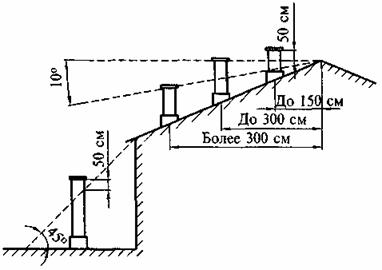 Рисунок  1 — Схема вывода дымовых каналов на крышу здания18. Дымовые каналы в стенах допускается выполнять совместно с вентиляционными каналами. При этом они должны быть разделены по всей высоте герметичными перегородками, выполненными из материала стены, толщиной не менее . Высоту вытяжных вентиляционных каналов, расположенных рядом с дымовыми каналами, следует принимать равной высоте дымовых каналов. 19. Не допускаются отвод продуктов сгорания в вентиляционные каналы и установка вентиляционных решеток на дымовых каналах. 20. Разрешается отвод продуктов сгорания в атмосферу через наружную стену газифицируемого помещения без устройства вертикального канала от отопительного газоиспользующего оборудования с герметичной камерой сгорания и устройством для принудительного удаления продуктов сгорания. 21. Отверстия дымовых каналов на фасаде жилого дома при отводе продуктов сгорания от отопительного газоиспользующего оборудования через наружную стену без устройства вертикального канала следует размещать в соответствии с инструкцией по монтажу газоиспользующего оборудования предприятия-изготовителя, но на расстоянии не менее:-  от уровня земли;-  по горизонтали до окон, дверей и открытых вентиляционных отверстий (решеток);-  над верхней гранью окон, дверей и вентиляционных решеток;-  по вертикали до окон при размещении отверстий под ними.Указанные расстояния не распространяются на оконные проемы, заполненные стеклоблоками.Не допускается размещение отверстий каналов на фасаде зданий под вентиляционной решеткой.Наименьшее расстояние между двумя отверстиями каналов на фасаде здания следует принимать не менее  по горизонтали и  по вертикали.При размещении дымового канала под навесом, балконами и карнизами кровли зданий канал должен выходить за окружность, описанную радиусом R (рисунок  2).Не рекомендуется предусматривать выход дымового канала через наружную стену в проезды (арки), туннели, подземные переходы и т.п.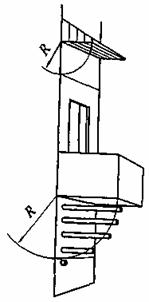 Рисунок  2 — Схема размещения дымового канала под навесом или балконом 22. Длину горизонтального участка дымового канала от отопительного газоиспользующего оборудования с герметичной камерой сгорания при выходе через наружную стену следует принимать не более . 23. Газоиспользующее оборудование тепловой мощностью до 10 кВт с отводом продуктов сгорания в газифицируемое помещение размещается таким образом, чтобы обеспечивался свободный выход продуктов сгорания через вытяжные вентиляционные устройства (канал, осевой вентилятор) данного помещения. 24. В жилых зданиях вентиляционные каналы из помещений, в которых установлено отопительное газоиспользующее оборудование для поквартирного отопления, не допускается объединять с вентиляционными каналами других помещений (санузлов, кладовых, гаражей и т.п.). 25. В качестве вентиляционных каналов могут использоваться существующие дымовые каналы, не связанные с другими действующими дымовыми каналами.Решетки с устройствами для регулирования расхода воздуха, исключающими возможность полного их закрытия, предусматривают на вытяжных вентиляционных каналах газифицируемых помещений.Утвержденыпостановлением Администрациимуниципального образования«Монастырщинский район»Смоленской областиот 08.02.2023 № 0045I.Местные нормативы градостроительного проектирования муниципального образования «Монастырщинский район» Смоленской области ………………51.Основная часть................................................................................................................61.1.Предельные значения расчетных показателей минимально допустимого уровня обеспеченности объектами местного значения электро - и газоснабжения поселений муниципального образования «Монастырщинский район» Смоленской области, и иными объектами электросетевого хозяйства и системы газоснабжения, необходимыми для организации в границах муниципального образования «Монастырщинский район» Смоленской области электро - и газоснабжения поселений муниципального образования «Монастырщинский район» Смоленской области и предельных значений расчетных показателей максимально допустимого уровня территориальной доступности таких объектов для населений муниципального образования «Монастырщинский район» Смоленской области……................................................................................................61.1.1.Общие требования………………………………………………………………………61.1.2.Газоснабжение…………………………………………………………………………..71.1.3.Электроснабжение………………………………………………………………………121.1.4.Размещение инженерных сетей………………………………………………………..171.2.Предельные значения расчетных показателей минимально допустимого уровня обеспеченности объектами, относящимися к области автомобильных дорог местного значения вне границ населенных пунктов в границах муниципального образования «Монастырщинский район» Смоленской области, в том числе автомобильными дорогами местного значения вне границ населенных пунктов в границах муниципального района, объектами дорожного сервиса, необходимыми для предоставления транспортных услуг населению и организации транспортного обслуживания населения между поселениями в границах муниципального района и предельных значений расчетных показателей максимально допустимого уровня территориальной доступности таких объектов для населения муниципального района………………………………………………211.2.1.Общие требования………………………………………………………………………211.2.2Сеть транспортного обслуживания населения……………………………………….251.3.Предельные значения расчетных показателей минимально допустимого уровня обеспеченности объектами, относящимися к области образования, здравоохранения, области физической культуры и массового спорта муниципального района и предельных значений расчетных показателей максимально допустимого уровня территориальной доступности таких объектов для населения муниципального района……………………………………………..271.3.1.Общие требования…………………………………………………………………….281.3.2.Структура и типология общественных центров и объектов социального обслуживания………………………………………………………………………….291.3.3.Параметры застройки объектов социального обслуживания………………………331.3.4.Особенности формирования территорий социального обслуживания в исторических поселениях………………………………………………………………451.3.5.Учреждения и предприятия социального обслуживания……………………………451.4.Предельные значения расчетных показателей минимально допустимого уровня обеспеченности иными объектами (территориями), которые необходимы органам местного самоуправления муниципального района для осуществления полномочий по вопросам местного значения и в пределах переданных государственных полномочий в соответствии с федеральными законами, областными законами, уставом муниципального района и оказывают существенное влияние на социально-экономическое развитие муниципального района и предельных значений расчетных показателей максимально допустимого уровня территориальной доступности таких объектов для населения муниципального района………………………………………………………………571.4.1.Объекты инженерной инфраструктуры………………………………………………571.4.1.1.Общие требования…………………………………………………………………….571.4.1.2.Водоснабжение…………………………………………………………………………581.4.1.3.Канализация……………………………………………………………………………651.4.1.4.Мелиоративные системы и сооружения……………………………………………..721.4.1.5.Санитарная очистка……………………………………………………………………751.4.1.6.Теплоснабжение……………………………………………………………………….791.4.1.7.Газоснабжение…………………………………………………………………………82II.Правила и область применения расчетных показателей, содержащихся в местных нормативах градостроительного проектирования……………………84Приложение 1…………………………………………………………………………..86Приложение 2………………………………………………………………………….89Приложение 3………………………………………………………………………….98Приложение 4………………………………………………………………………….109Приложение 5………………………………………………………………………….111Приложение 6………………………………………………………………………….112Потребители газаПоказатель потребления газаНормы расхода теплоты, МДж (тыс. ккал)I. НаселениеI. НаселениеI. НаселениеПри наличии в квартире газовой плиты и централизованного горячего водоснабжения при газоснабжении:природным газомна 1 чел. в год4100 (970)СУГто же3850 (920)При наличии в квартире газовой плиты и газового водонагревателя (при отсутствии централизованного горячего водоснабжения) при газоснабжении:природным газомто же10000 (2400)СУГто же9400 (2250)При наличии в квартире газовой плиты и отсутствии централизованного горячего водоснабжения и газового водонагревателя при газоснабжении:природным газомто же6000 (1430)СУГто же5800 (1380)II. Предприятия бытового обслуживания населенияII. Предприятия бытового обслуживания населенияII. Предприятия бытового обслуживания населенияБани:мытье без ваннна 1 помывку40 (9,5)мытье в ваннахто же50 (12)III. Предприятия общественного питанияIII. Предприятия общественного питанияIII. Предприятия общественного питанияСтоловые, рестораны, кафе:на приготовление обедов (вне зависимости от пропускной способности предприятия)на 1 обед4,2(1)на приготовление завтраков или ужиновна 1 завтрак или ужин2,1 (0,5)IV. Учреждения здравоохраненияIV. Учреждения здравоохраненияIV. Учреждения здравоохраненияБольницы, родильные дома:на приготовление пищина 1 койку в год3200 (760)на приготовление горячей воды для хозяйственно-бытовых нужд и лечебных процедур (без стирки белья)то же9200 (2200)V. Предприятия по производству хлеба и кондитерских изделийV. Предприятия по производству хлеба и кондитерских изделийV. Предприятия по производству хлеба и кондитерских изделийХлебозаводы, пекарни:на выпечку хлеба формовогона 1 т изделий2500 (600)на выпечку хлеба подового, батонов, булок, сдобыто же5450 (1300)на выпечку кондитерских изделий (тортов, пирожных, печенья, пряников и т.п.)то же7750 (1850)Классификация газопроводовпо давлению, категорияКлассификация газопроводовпо давлению, категорияВид транспортируемого газаРабочее давление в газопроводе, МПаВысокое 1природныйсвыше 0,6 до 1,2 включительноВысокое 1СУГ *свыше 0,6 до 1,6 включительноВысокое 2природный и СУГсвыше 0,3 до 0,6 включительноСреднее-природный и СУГсвыше 0,005 до 0,3 включительноНизкое-природный и СУГдо 0,005 включительно№ п/пПотребители газа, размещенные в зданияхДавление газа во внутреннем газопроводе, МПаДавление газа перед газоиспользующим оборудованием, МПа1Газотурбинные и парогазовые установки2,52,52Производственные здания, в которых величина давления газа обусловлена требованиями производства1,21,23Прочие производственные здания 0,60,64Бытовые здания производственного назначения отдельно стоящие, пристроенные к производственным зданиям и встроенные в эти здания.Отдельно стоящие общественные здания производственного назначения0,30,35Административные и бытовые здания, не вошедшие в п. 30,10,0056Котельные:6отдельно стоящие0,60,66пристроенные, встроенные и крышные производственных зданий0,60,66пристроенные, встроенные и крышные общественных (в том числе административного назначения), административных и бытовых зданий0,30,0056пристроенные, встроенные и крышные жилых зданий0,30,17Общественные (в том числе административного назначения) здания (кроме зданий, установка газоиспользующего оборудования в которых не допускается) и складские помещения0,10,18Жилые здания0,10,003Давление газа на вводе в ГРП, ГРПБ, ГРПШ, МПаРасстояния в свету от отдельно стоящих ГРП, ГРПБ и по горизонтали(в свету) от отдельно стоящих ГРПШ по горизонтали, м, доРасстояния в свету от отдельно стоящих ГРП, ГРПБ и по горизонтали(в свету) от отдельно стоящих ГРПШ по горизонтали, м, доРасстояния в свету от отдельно стоящих ГРП, ГРПБ и по горизонтали(в свету) от отдельно стоящих ГРПШ по горизонтали, м, доДавление газа на вводе в ГРП, ГРПБ, ГРПШ, МПазданий и сооружений, за исключением сетей инженерно-технического обеспеченияавтомобильных дорог, магистральных улиц и дорог (до обочины)воздушных линий электропередачиДо 0,6 включительно105не менее 1,5 высоты опорыСвыше 0,6 158не менее 1,5 высоты опорыКатегория городского населенного пунктаРасчетная удельная обеспеченность общей площадью, м2/чел. Городской населенный пункт Категория городского населенного пунктаРасчетная удельная обеспеченность общей площадью, м2/чел. с плитами на природном газе, кВт/чел.Категория городского населенного пунктаРасчетная удельная обеспеченность общей площадью, м2/чел. в целом по городскому населенному пунктуСредний 29,00,43Малый 30,10,41Инженерные сетиРасстояние, м, по горизонтали (в свету) от подземных сетей доРасстояние, м, по горизонтали (в свету) от подземных сетей доРасстояние, м, по горизонтали (в свету) от подземных сетей доРасстояние, м, по горизонтали (в свету) от подземных сетей доРасстояние, м, по горизонтали (в свету) от подземных сетей доРасстояние, м, по горизонтали (в свету) от подземных сетей доРасстояние, м, по горизонтали (в свету) от подземных сетей доИнженерные сетиФундаментов зданий и сооруженийфундаментов ограждений предприятий, эстакад, опор контактной сети и связибортового камня улицы, дороги (кромки проезжей части, укрепленной полосы обочины)наружной бровки кювета или подошвы насыпи дорогифундаментов опор воздушных линий электропередачи напряжениемфундаментов опор воздушных линий электропередачи напряжениемфундаментов опор воздушных линий электропередачи напряжениемИнженерные сетиФундаментов зданий и сооруженийфундаментов ограждений предприятий, эстакад, опор контактной сети и связибортового камня улицы, дороги (кромки проезжей части, укрепленной полосы обочины)наружной бровки кювета или подошвы насыпи дорогидо 1 кВ наружного освещения, контактной сети троллейбусовсв. 1 до 35 кВсв. 35 до 110 кВ и вышеВодопровод и напорная канализация 5321123Самотечная канализация (бытовая и дождевая)31,51,51123Дренаж311,51123Сопутствующий дренаж0,40,40,4----Тепловые сети:от наружной стенки канала, тоннеля2 1,51,51123от оболочки бесканальной прокладки5 (см. прим. 2)1,51,51123Кабели силовые всех напряжений и кабели связи0,60,51,510,5*5*10*Каналы, коммуникационные тоннели21,51,51123*Инженерные сетиРасстояние, м, по горизонтали (в свету) доРасстояние, м, по горизонтали (в свету) доРасстояние, м, по горизонтали (в свету) доРасстояние, м, по горизонтали (в свету) доРасстояние, м, по горизонтали (в свету) доРасстояние, м, по горизонтали (в свету) доРасстояние, м, по горизонтали (в свету) доРасстояние, м, по горизонтали (в свету) доИнженерные сетиводопроводаканализации бытовойдренажа и дождевой канализациикабелей силовых всех напряженийкабелейсвязитепловых сетейтепловых сетейканалов,тоннелейИнженерные сетиводопроводаканализации бытовойдренажа и дождевой канализациикабелей силовых всех напряженийкабелейсвязинаружная стенка канала, тоннеляоболочка бесканальной прокладкиканалов,тоннелейВодопровод см. прим 1см. прим 21,50,5*0,51,51,51,5Канализация бытоваясм. прим 20,40,40,5*0,5111Дождевая канализация1,50,40,40,5*0,5111Кабели силовые всех напряжений0,5*0,5*0,5*0,1-0,5*0,5222Кабели связи0,50,50,50,5-111Тепловые сети:2от наружной стенки канала, тоннеля1,51121--2от оболочки бесканальной прокладки1,51121--2Каналы, тоннели1,5112122-Класс, категория автомобильной дорогиШирина придорожной полосы, мI и II категории75III и IV категории50V категория25Категорияавтомобильных дорогРасстояние от бровки земляного полотна, м, не менееРасстояние от бровки земляного полотна, м, не менееКатегорияавтомобильных дорогдо жилой застройкидо садоводческих и огороднических объединенийI, II, III10050IV5025Интенсивность движения,трансп. ед./сут.Мощность АЗС, заправок в суткиРасстояниемежду АЗС, кмРазмещениеАЗСсвыше 1000 до 200025030 - 40одностороннеесвыше 2000 до 300050040 - 50одностороннееНаименованиеОриентировочная площадь земельного участка, гаПассажирская автостанция вместимостью 10 чел.0,45Пассажирская автостанция вместимостью 25 чел.0,65Площадка-стоянка на 5 автомобилей0,03 - 0,08Притрассовая площадка отдыха, осмотровая эстакада, туалет 0,01 - 0,04Притрассовая площадка отдыха, предприятия торговли и общественного питания, туалет 0,7 - 1,0АЗС, туалет, предприятия торговли и общественного питания1,50АЗС, СТО, предприятия торговли и общественного питания, моечный пункт3,50ОбъектыРасчетная единицаВместимость объектаПлощадь участка на объект, гаАвтобусные парки (стоянки)машина100 200 2,3 3,5 Здания и сооружения, рекреационные территории и объекты отдыхаРасчетная единицаКоличество машино-мест на расчетную единицуЗдания и сооруженияЗдания и сооруженияУчреждения управления, кредитно-финансовые и юридические учреждения местного значения100 работающих13Дошкольные организации1 объектПо заданиюна проектированиеОбщеобразовательные учреждения То жеТо жеБольницы100 коек9Поликлиники100 посещений5Предприятия бытового обслуживания общей площади18Спортивные здания и сооружения с трибунами вместимостью более 500 зрителей100 мест9ДК, концертные залы, музеи, выставки100 мест или единовременных посетителей27Парки культуры и отдыха100 единовременныхпосетителей13Торговые центры, универмаги, магазины с площадью торговых залов более  торговой площади13Магазины с площадью торговых залов менее 1 объектПо заданиюна проектированиеРынки50 торговых мест45Рестораны и кафе общегородского значения, клубы100 мест27ГостиницыТо же14Пляжи и парки в зонах отдыха100 единовременныхпосетителей36Базы кратковременного отдыха То же27Объекты по обслуживанию автомобилейРасстояние, м, не менееЛегковых автомобилей до 5 постов (без малярно-жестяных работ)50Легковых, грузовых автомобилей, не более 10 постов100Грузовых автомобилей300Грузовых автомобилей и сельскохозяйственной техники300Уровни обслуживанияНормативные параметры размещения объектов обслуживанияПовседневноеобслуживаниеОбъекты, посещаемые населением не реже одного раза в неделю, или те, которые должны быть расположены в непосредственной близости к местам проживания и работы населения и рассчитанные на население населенных пунктов.Радиус территориальной доступности – 10-20 мин., но не более 30 мин. Размещаются, как правило, в административном центре городского и сельских поселений, в населенных пунктах с численностью населения более 200 чел. (базовые объекты).Периодическое обслуживаниеОбъекты, посещаемые населением не реже одного раза в месяц.Размещаются в административном центре муниципального района                                (п. Монастырщина), частично – в административных центрах сельских поселений. Радиус территориальной доступности – 30 мин. - 1 ч.Эпизодическое обслуживаниеОбъекты, посещаемые населением реже одного раза в месяц.Размещаются в административном центре Смоленской области (г. Смоленск), частично – в административном центре Монастырщинского района                               (п. Монастырщина).Радиус территориальной доступности – не более 2 ч.Объекты по направлениямОбъекты общественно-деловой зоны по видам общественных центров и видам обслуживанияОбъекты общественно-деловой зоны по видам общественных центров и видам обслуживанияОбъекты общественно-деловой зоны по видам общественных центров и видам обслуживанияОбъекты общественно-деловой зоны по видам общественных центров и видам обслуживанияОбъекты по направлениямэпизодического обслуживанияпериодического обслуживанияпериодического обслуживанияповседневного обслуживания Объекты по направлениямОбщегородской центр областного центра, городского поселения - административного центра муниципального районаЦентры городских поселений, районные центры Подцентры районных систем расселения, общегородские центры малых городских поселений, центры сельских поселенийЦентры малых городских поселений, сельских поселений, населенных пунктов12345Административно-деловые и хозяйственные учреждения Административно-управленческие комплексы, деловые и банковские структуры, структуры связи, юстиции, жилищно-коммунальные организации, управления внутренних дел, проектные и конструкторские институты и др.Административно-управленческие организации, банки, офисы, отделения связи и полиции, суд, прокуратура, юридические и нотариальные конторы, проектные и конструкторские бюро, жилищно-коммунальные службы, пожарные депоАдминистративно-хозяйст-венная служба, отделения связи, полиции, банков, юридические и нотариальные конторы, РЭУ, пожарные депо Административно-хозяй-ственное здание, отделение связи, банка, предприятия ЖКХ, опорный пункт охраны порядка Учреждения образования Высшие и средние специальные учебные заведения, центры переподготовки кадров, дома детского творчества, школы: искусств, музыкальные, художественные, ресурсные центры базового профессионального образованияСпециализированные дошкольные организации и общеобразовательные учреждения, учреждения начального профессионального образования, средние специальные учебные заведения, колледжи, лицеи, гимназии, центры, дома детского творчества, школы: музыкальные, художественные, хореографические и др., станции: технические, туристско-краеведческие, эколого-биологические и др.Колледжи, лицеи, гимназии, детские школы искусств и творчества, учреждения дополнительного образованияДошкольные организации, общеобразовательные учреждения, учреждения дополнительного образования12345Учреждения культуры и искусстваМузейно-выставочные центры, театры и театральные студии, многофункциональные культурно-зрелищные центры, концертные залы, цирк, специализированные и ведомственные библиотеки, видеозалы, картинные галереи, зоопаркЦентры искусств, эстетического воспитания, многопрофильные центры, учреждения клубного типа, кинотеатры, музейно-выставочные залы, районные и городские библиотеки, залы аттракционов, концертные залы, детские театры, танцевальные залыУчреждения клубного типа, клубы по интересам, досуговые центры, библиотеки для взрослых и детей, киноустановки, видео залыУчреждения клубного типа с киноустановками, филиалы библиотек для взрослых и детейУчреждения здравоохранения и социального обеспеченияРегиональные и межрайонные многопрофильные больницы и диспансеры, клинические реабилитационные и консультативно-диагностические центры, специализированные базовые поликлиники, дома-интернаты разного профиляЦентральные районные больницы, многопрофильные и инфекционные больницы, роддома, поликлиники для взрослых и детей, стоматологические поликлиники, диспансеры, подстанции скорой помощи, городские аптеки, центр социальной помощи семье и детям, реабилитационные центрыУчастковая больница, поликлиника, выдвижной пункт скорой медицинской помощи, аптека Фельдшерско-акушерский пункт, врачебная амбулатория, аптечный пунктФизкультурно-спортивные сооружения Спортивные комплексы открытые и закрытые, бассейны, детская спортивная школа олимпийского резерва, специализированные спортивные сооруженияСпортивные центры, открытые и закрытые спортзалы, бассейны, детские спортивные школы, теннисные корты Стадионы, спортзалы, бассейны, детские спортивные школы Стадион, спортзал с бассейном совмещенный со школьным Торговля и общественное питание Торговые комплексы, оптовые и розничные рынки, ярмарки, предприятия общественного питания (рестораны, бары, кафе и др.)Торговые центры, предприятия торговли, мелкооптовые и розничные рынки и базы, ярмарки, предприятия общественного питания (рестораны, кафе и др.)Магазины продовольствен-ных и промышленных товаров, предприятия общественного питанияМагазины продовольствен-ных и промышленных товаров повседневного спроса, пункты общест-венного питанияУчреждения бытового и коммунального обслуживания Гостиницы высшей категории, прачечные, фабрики централизованного выполнения заказов, дома быта, банно-оздоровительные комплексы, аквапарки, общественные туалеты Специализированные предприятия бытового обслуживания, прачечные-химчистки самообслуживания, банно-оздоровительные учреждения, гостиницы, общественные туалеты Предприятия бытового обслуживания, прачечные-химчистки самообслужи-вания, бани, общественные туалеты Предприятия бытового обслуживания, бани № п/пНаименованиегородского населенного пунктаПо численностинаселенияПо численностинаселенияПо численностинаселенияСтатус в соответствии с законодательством Смоленской области *Статус в соответствии с законодательством Смоленской области *Роль в системе расселенияРоль в системе расселенияРоль в системе расселенияРоль в системе расселенияРоль в системе расселенияРоль в системе расселенияРазмещение в системерасселения, зонаурбанизации№ п/пНаименованиегородского населенного пунктакрупныесредниемалыегородской округцентр городского поселенияадминистративный центрадминистративный центрцентр обслуживания **центр обслуживания **центр обслуживания **центр обслуживания **Размещение в системерасселения, зонаурбанизации№ п/пНаименованиегородского населенного пунктакрупныесредниемалыегородской округцентр городского поселенияобластимуниципаль-ного районаобласт-ноймежрай-онныйрайонныйгородскойРазмещение в системерасселения, зонаурбанизации1234567891011121314пгт. МонастырщинаБг. ПочинокБУчреждения, предприятия,сооруженияЕдиница измеренияРекомендуемаяобеспеченность на 1000 жителей (в пределах минимума)Рекомендуемаяобеспеченность на 1000 жителей (в пределах минимума)Рекомендуемаяобеспеченность на 1000 жителей (в пределах минимума)Размер земельного участка, м2/единица измеренияРазмещениеРадиусобслуживания, мПримечаниеУчреждения, предприятия,сооруженияЕдиница измерениягородское поселениесельское поселениесельское поселениеРазмер земельного участка, м2/единица измеренияРазмещениеРадиусобслуживания, мПримечаниеI. Учреждения образованияI. Учреждения образованияI. Учреждения образованияI. Учреждения образованияI. Учреждения образованияI. Учреждения образованияI. Учреждения образованияI. Учреждения образованияI. Учреждения образованияДошкольная  организация  1 местоРасчет по демографии с учетом численности детей Расчет по демографии с учетом численности детей Расчет по демографии с учетом численности детей При вместимости:до 100 мест – 40; свыше 100 мест – 35; в комплексе свыше 500 мест – 30.В условиях рекон-струкции размеры земельных участков могут быть умень-шены на 25 %, при размещении на рельефе с уклоном более 20 % – на 15 %; в поселениях-новостройках – на 10 %.Отдельно стоящие, пристроенные (вмести-мостью не более 100 мест – общего типа, а также малокомплектные дош-кольные учреждения с разновозрастными групп-пами – не более 45 мест), совмещенные с начальной школой (общей вмести-мостью не более 200 мест)300Уровень обеспеченности детей (0-7 лет) дошкольными организациями: городское поселение – 85-100 %;сельские поселения – 70-85 %.Нормативы удельных показателей общей площади основных видов дошкольных организаций:городское поселение – 13,89-15,99 м2,сельские поселения – 10,49-19,59 м2 (в зависимости от вместимости, в соответствии с Распоряжением Правительства РФ от 03.07.1996 № 1063-р).Дошкольная  организация  1 место45-5340-4940-49При вместимости:до 100 мест – 40; свыше 100 мест – 35; в комплексе свыше 500 мест – 30.В условиях рекон-струкции размеры земельных участков могут быть умень-шены на 25 %, при размещении на рельефе с уклоном более 20 % – на 15 %; в поселениях-новостройках – на 10 %.Отдельно стоящие, пристроенные (вмести-мостью не более 100 мест – общего типа, а также малокомплектные дош-кольные учреждения с разновозрастными групп-пами – не более 45 мест), совмещенные с начальной школой (общей вмести-мостью не более 200 мест)300Уровень обеспеченности детей (0-7 лет) дошкольными организациями: городское поселение – 85-100 %;сельские поселения – 70-85 %.Нормативы удельных показателей общей площади основных видов дошкольных организаций:городское поселение – 13,89-15,99 м2,сельские поселения – 10,49-19,59 м2 (в зависимости от вместимости, в соответствии с Распоряжением Правительства РФ от 03.07.1996 № 1063-р).Дошкольная  организация  1 местопри отсутствии данных по демографии при отсутствии данных по демографии при отсутствии данных по демографии При вместимости:до 100 мест – 40; свыше 100 мест – 35; в комплексе свыше 500 мест – 30.В условиях рекон-струкции размеры земельных участков могут быть умень-шены на 25 %, при размещении на рельефе с уклоном более 20 % – на 15 %; в поселениях-новостройках – на 10 %.Отдельно стоящие, пристроенные (вмести-мостью не более 100 мест – общего типа, а также малокомплектные дош-кольные учреждения с разновозрастными групп-пами – не более 45 мест), совмещенные с начальной школой (общей вмести-мостью не более 200 мест)300Уровень обеспеченности детей (0-7 лет) дошкольными организациями: городское поселение – 85-100 %;сельские поселения – 70-85 %.Нормативы удельных показателей общей площади основных видов дошкольных организаций:городское поселение – 13,89-15,99 м2,сельские поселения – 10,49-19,59 м2 (в зависимости от вместимости, в соответствии с Распоряжением Правительства РФ от 03.07.1996 № 1063-р).Дошкольная  организация  1 местодо 100В поселениях-новостройкахдо 180В поселениях-новостройкахдо 180При вместимости:до 100 мест – 40; свыше 100 мест – 35; в комплексе свыше 500 мест – 30.В условиях рекон-струкции размеры земельных участков могут быть умень-шены на 25 %, при размещении на рельефе с уклоном более 20 % – на 15 %; в поселениях-новостройках – на 10 %.Отдельно стоящие, пристроенные (вмести-мостью не более 100 мест – общего типа, а также малокомплектные дош-кольные учреждения с разновозрастными групп-пами – не более 45 мест), совмещенные с начальной школой (общей вмести-мостью не более 200 мест)300Уровень обеспеченности детей (0-7 лет) дошкольными организациями: городское поселение – 85-100 %;сельские поселения – 70-85 %.Нормативы удельных показателей общей площади основных видов дошкольных организаций:городское поселение – 13,89-15,99 м2,сельские поселения – 10,49-19,59 м2 (в зависимости от вместимости, в соответствии с Распоряжением Правительства РФ от 03.07.1996 № 1063-р).Общеобразовательная школа 1 местоРасчет по демографии с учетом уровня охвата школьников для ориентировочных расчетов Расчет по демографии с учетом уровня охвата школьников для ориентировочных расчетов Расчет по демографии с учетом уровня охвата школьников для ориентировочных расчетов При вместимости:до 400 мест - 50 400-500 мест - 60 500-600 мест - 50 Возможно умень-шение в условиях реконструкции – на 20 %.Начальная школа, начальная школа – детский сад, начальная школа в составе полной школы. Школы с углубленным изучением отдельных предметов (с 8 или 10 класса) – в жилом районе500Уровень охвата школьников I-ХI классов – 100 %.Нормативы удельных показателей общей площади зданий общеобразовательных учреждений: городское поселение – 16,96-31,73 м2, сельские поселения – 10,07-22,25 м2 (в зависимости от вместимости, в соответствии с Распоряжением Правительства РФ от 03.07.1996 № 1063-р).Общеобразовательная школа 1 место907171При вместимости:до 400 мест - 50 400-500 мест - 60 500-600 мест - 50 Возможно умень-шение в условиях реконструкции – на 20 %.Начальная школа, начальная школа – детский сад, начальная школа в составе полной школы. Школы с углубленным изучением отдельных предметов (с 8 или 10 класса) – в жилом районе500Уровень охвата школьников I-ХI классов – 100 %.Нормативы удельных показателей общей площади зданий общеобразовательных учреждений: городское поселение – 16,96-31,73 м2, сельские поселения – 10,07-22,25 м2 (в зависимости от вместимости, в соответствии с Распоряжением Правительства РФ от 03.07.1996 № 1063-р).Общеобразовательная школа 1 местоУровень охвата школьников I-ХI классов – 100 %.Нормативы удельных показателей общей площади зданий общеобразовательных учреждений: городское поселение – 16,96-31,73 м2, сельские поселения – 10,07-22,25 м2 (в зависимости от вместимости, в соответствии с Распоряжением Правительства РФ от 03.07.1996 № 1063-р).Школы-интернаты1 местоПо заданию на проектирование, фактическая обеспеченность 2,8По заданию на проектирование, фактическая обеспеченность 2,8По заданию на проектирование, фактическая обеспеченность 2,8При вместимости:200-300 мест – 70 300-500 мест – 65 Радиус транспортной доступности:1 ч.При размещении на земельном участке школы здания интерната (спального корпуса) площадь земельного участка следует увеличить на 0,2 га.Внешкольные  учреждения1 место 10 % от общего числа школьников, в том числе по видам зданий, %:дом детского творчества – 3,3; детско-юношеская спортивная школа – 2,3; детская школа искусств – 2,7.10 % от общего числа школьников, в том числе по видам зданий, %:дом детского творчества – 3,3; детско-юношеская спортивная школа – 2,3; детская школа искусств – 2,7.10 % от общего числа школьников, в том числе по видам зданий, %:дом детского творчества – 3,3; детско-юношеская спортивная школа – 2,3; детская школа искусств – 2,7.По заданию на проектированиене нормируетсяПредусматривается опреде-ленный охват детей дошкольного возраста. В сельских поселениях места для внешкольных учреждений  рекомендуется предусматривать в зданиях общеобразо-вательных школ.II. Учреждения здравоохранения и социального обеспеченияII. Учреждения здравоохранения и социального обеспеченияII. Учреждения здравоохранения и социального обеспеченияII. Учреждения здравоохранения и социального обеспеченияII. Учреждения здравоохранения и социального обеспеченияII. Учреждения здравоохранения и социального обеспеченияII. Учреждения здравоохранения и социального обеспеченияII. Учреждения здравоохранения и социального обеспеченияII. Учреждения здравоохранения и социального обеспеченияСтационары для взрослых и детей для интенсивного лечения и кратко-временного пребывания 1 койкаПо заданию на проектиро-вание, определяе-момуорганами здравоохра-нения, но не менее 13,47Участковая больница, расположен-ная в городском или сельском поселении, обслуживает комплекс сельских поселений Участковая больница, расположен-ная в городском или сельском поселении, обслуживает комплекс сельских поселений При вместимости:до 50 коек - 150 50-100 коек – 150-100 (в условиях реконструкции возможно умень-шение на 25 %).Радиус транспортной доступности:– 1 ч.Число коек (врачебных и акушерских) для беременных женщин и рожениц рекомендуется при условии их выделения из общего числа коек стационаров - 0,85 коек на 1 тыс. жителей (в расчете на женщин в возрасте 15-49 лет)Норму для детей на 1 койку следует принимать с коэффициентом 1,5.Фельдшерский или фельдшерско-акушерский пункт1 объектПо заданию на проектированиеПо заданию на проектированиеПо заданию на проектирование0,2 га не нормируетсяСтанция (подстанция) скорой помощи1 автомобиль0,10,05 га на 1 автомобиль, но не менее 0,1 гаОтдельно стоящиеВ пределах 15-минутной доступности автомобиля до пациентаВ пределах зоны 15-минутной доступности на специальном автомобилеВыдвижной пункт медицинской помощи1 автомобиль0,20,20,05 га на 1 автомобиль, но не менее 0,1 гаВ пределах зоны 30-минутной доступности на специальном автомобилене нормируетсяАптекаПо заданию на проектирование, ориентировочноПо заданию на проектирование, ориентировочноПо заданию на проектирование, ориентировочно0,2-0,3 га на объектВозможно встроенно-пристроенное. В сельских поселениях, как правило, при амбулатории и ФАП.не нормируетсяАптека1 учреждение1 на 10 тыс. жителей1 на 6,2 тыс. жителей1 на 6,2 тыс. жителейАптекам2 общей площади50,014,014,0Центр социального  обслуживания пенсионеров и инвалидов 1 центр1 на городское поселение или по заданию на проектирова-ниеТо жеВозможно встроенно-пристроенноеЦентр социальной помощи семье и детям1 центр1 на городское поселение или, из расчета 1 учреждение на 50 тыс. жит.То жеТо жеОтделения социальной помощи на дому для граждан пенсионного возраста и инвалидов1 объект1 на 120 человек данной категории гражданТо жеВозможно встроено-пристроенныеТуристские базы1 местоПо заданию на проектирование, ориентировочно 5-9По заданию на проектирование, ориентировочно 5-9По заданию на проектирование, ориентировочно 5-965-80 Туристские базы для семей с детьми1 местоТо жеТо жеТо же95-120 Загородные базы отдыха, турбазы выходного дня, рыболовно-охотничьи базы:с ночлегомбез ночлега1 место10-1572-11210-1572-11210-1572-112По заданию на проектированиеIII. Учреждения культуры и искусстваIII. Учреждения культуры и искусстваIII. Учреждения культуры и искусстваIII. Учреждения культуры и искусстваIII. Учреждения культуры и искусстваIII. Учреждения культуры и искусстваIII. Учреждения культуры и искусстваIII. Учреждения культуры и искусстваIII. Учреждения культуры и искусстваПомещения для культурно-массовой работы и досуга м2 общей  площади50-6050-6050-60По заданию на проектированиеВ административном центре муниципального района соз-дается межпоселенческие учреждения клубного типа с целью создания условий для обеспечения поселений услугами организации досуга и создания условий для развития местного традиционного народ-ного художественного твор-чества, информационно-мето-дические центры с целью методического обеспечения учреждений клубного типа.Рекомендуется формировать единые комплексы для организации культурно-мас-совой и физкультурно-оздоро-вительной работы для исполь-зования учащимися и населе-нием (с суммированием норма-тивов) в пределах пешеходной доступности не более 500 м. Удельный вес танцевальных залов и клубов районного значения рекомендуется в размере 40-50%. Размещение, вместимость и размеры земельных участков выставочных залов и музеев определяются заданием на проектирование. Танцевальные залы1 место666То жеВ административном центре муниципального района соз-дается межпоселенческие учреждения клубного типа с целью создания условий для обеспечения поселений услугами организации досуга и создания условий для развития местного традиционного народ-ного художественного твор-чества, информационно-мето-дические центры с целью методического обеспечения учреждений клубного типа.Рекомендуется формировать единые комплексы для организации культурно-мас-совой и физкультурно-оздоро-вительной работы для исполь-зования учащимися и населе-нием (с суммированием норма-тивов) в пределах пешеходной доступности не более 500 м. Удельный вес танцевальных залов и клубов районного значения рекомендуется в размере 40-50%. Размещение, вместимость и размеры земельных участков выставочных залов и музеев определяются заданием на проектирование. Учреждения культурно-досугового типа1 место202020То жеВ административном центре муниципального района соз-дается межпоселенческие учреждения клубного типа с целью создания условий для обеспечения поселений услугами организации досуга и создания условий для развития местного традиционного народ-ного художественного твор-чества, информационно-мето-дические центры с целью методического обеспечения учреждений клубного типа.Рекомендуется формировать единые комплексы для организации культурно-мас-совой и физкультурно-оздоро-вительной работы для исполь-зования учащимися и населе-нием (с суммированием норма-тивов) в пределах пешеходной доступности не более 500 м. Удельный вес танцевальных залов и клубов районного значения рекомендуется в размере 40-50%. Размещение, вместимость и размеры земельных участков выставочных залов и музеев определяются заданием на проектирование. Клубы1 место 808080То жеВ административном центре муниципального района соз-дается межпоселенческие учреждения клубного типа с целью создания условий для обеспечения поселений услугами организации досуга и создания условий для развития местного традиционного народ-ного художественного твор-чества, информационно-мето-дические центры с целью методического обеспечения учреждений клубного типа.Рекомендуется формировать единые комплексы для организации культурно-мас-совой и физкультурно-оздоро-вительной работы для исполь-зования учащимися и населе-нием (с суммированием норма-тивов) в пределах пешеходной доступности не более 500 м. Удельный вес танцевальных залов и клубов районного значения рекомендуется в размере 40-50%. Размещение, вместимость и размеры земельных участков выставочных залов и музеев определяются заданием на проектирование. В административном центре муниципального района соз-дается межпоселенческие учреждения клубного типа с целью создания условий для обеспечения поселений услугами организации досуга и создания условий для развития местного традиционного народ-ного художественного твор-чества, информационно-мето-дические центры с целью методического обеспечения учреждений клубного типа.Рекомендуется формировать единые комплексы для организации культурно-мас-совой и физкультурно-оздоро-вительной работы для исполь-зования учащимися и населе-нием (с суммированием норма-тивов) в пределах пешеходной доступности не более 500 м. Удельный вес танцевальных залов и клубов районного значения рекомендуется в размере 40-50%. Размещение, вместимость и размеры земельных участков выставочных залов и музеев определяются заданием на проектирование. Концертные залы1 место3,5-53,5-53,5-5То жеВ административном центре муниципального района соз-дается межпоселенческие учреждения клубного типа с целью создания условий для обеспечения поселений услугами организации досуга и создания условий для развития местного традиционного народ-ного художественного твор-чества, информационно-мето-дические центры с целью методического обеспечения учреждений клубного типа.Рекомендуется формировать единые комплексы для организации культурно-мас-совой и физкультурно-оздоро-вительной работы для исполь-зования учащимися и населе-нием (с суммированием норма-тивов) в пределах пешеходной доступности не более 500 м. Удельный вес танцевальных залов и клубов районного значения рекомендуется в размере 40-50%. Размещение, вместимость и размеры земельных участков выставочных залов и музеев определяются заданием на проектирование. Музеи 1 учреждение1-2 на муниципальный район1-2 на муниципальный район1-2 на муниципальный районТо жеВ административном центре муниципального района соз-дается межпоселенческие учреждения клубного типа с целью создания условий для обеспечения поселений услугами организации досуга и создания условий для развития местного традиционного народ-ного художественного твор-чества, информационно-мето-дические центры с целью методического обеспечения учреждений клубного типа.Рекомендуется формировать единые комплексы для организации культурно-мас-совой и физкультурно-оздоро-вительной работы для исполь-зования учащимися и населе-нием (с суммированием норма-тивов) в пределах пешеходной доступности не более 500 м. Удельный вес танцевальных залов и клубов районного значения рекомендуется в размере 40-50%. Размещение, вместимость и размеры земельных участков выставочных залов и музеев определяются заданием на проектирование. Выставочные залы1 учреждение1-2 на муниципальный район1-2 на муниципальный район1-2 на муниципальный районТо жеВ административном центре муниципального района соз-дается межпоселенческие учреждения клубного типа с целью создания условий для обеспечения поселений услугами организации досуга и создания условий для развития местного традиционного народ-ного художественного твор-чества, информационно-мето-дические центры с целью методического обеспечения учреждений клубного типа.Рекомендуется формировать единые комплексы для организации культурно-мас-совой и физкультурно-оздоро-вительной работы для исполь-зования учащимися и населе-нием (с суммированием норма-тивов) в пределах пешеходной доступности не более 500 м. Удельный вес танцевальных залов и клубов районного значения рекомендуется в размере 40-50%. Размещение, вместимость и размеры земельных участков выставочных залов и музеев определяются заданием на проектирование. Межпоселенческая библиотека1 учреждение1 на муниципальный район1 на муниципальный район1 на муниципальный районТо жеВ административном центре муниципального района соз-дается межпоселенческие учреждения клубного типа с целью создания условий для обеспечения поселений услугами организации досуга и создания условий для развития местного традиционного народ-ного художественного твор-чества, информационно-мето-дические центры с целью методического обеспечения учреждений клубного типа.Рекомендуется формировать единые комплексы для организации культурно-мас-совой и физкультурно-оздоро-вительной работы для исполь-зования учащимися и населе-нием (с суммированием норма-тивов) в пределах пешеходной доступности не более 500 м. Удельный вес танцевальных залов и клубов районного значения рекомендуется в размере 40-50%. Размещение, вместимость и размеры земельных участков выставочных залов и музеев определяются заданием на проектирование. Общедоступная универсальная библиотека, филиал 1 учреждение0,1 (1 на 10 тыс. чел.)11То жеВ административном центре муниципального района соз-дается межпоселенческие учреждения клубного типа с целью создания условий для обеспечения поселений услугами организации досуга и создания условий для развития местного традиционного народ-ного художественного твор-чества, информационно-мето-дические центры с целью методического обеспечения учреждений клубного типа.Рекомендуется формировать единые комплексы для организации культурно-мас-совой и физкультурно-оздоро-вительной работы для исполь-зования учащимися и населе-нием (с суммированием норма-тивов) в пределах пешеходной доступности не более 500 м. Удельный вес танцевальных залов и клубов районного значения рекомендуется в размере 40-50%. Размещение, вместимость и размеры земельных участков выставочных залов и музеев определяются заданием на проектирование. Общедоступная универсальная библиотека, филиал 1 учреждениено не менее 1 на населенный пунктно не менее 1 на населенный пунктно не менее 1 на населенный пунктОбщедоступная универсальная библиотека, филиал тыс. экземпляров5-77-97-9Детская библиотека 1 учреждение1 на 5,5 тыс. детей     1 на 1     тыс. детей 1 на 1     тыс. детей То жеДетская библиотека 1 учреждениедошкольного и школьного возраста, но не менее 1 на населенный пунктдошкольного и школьного возраста, но не менее 1 на населенный пунктдошкольного и школьного возраста, но не менее 1 на населенный пунктКлубы сельских поселений или их групп, тыс. чел.:свыше 0,2 до 11 местодо 300до 300до 300То жесвыше 1 до 3300-230300-230300-230То жеПарк культуры1 объект0,01 (1 на 100 тыс. чел.)0,01 (1 на 100 тыс. чел.)0,01 (1 на 100 тыс. чел.)То жеIV. Физкультурно-спортивные сооруженияIV. Физкультурно-спортивные сооруженияIV. Физкультурно-спортивные сооруженияIV. Физкультурно-спортивные сооруженияIV. Физкультурно-спортивные сооруженияIV. Физкультурно-спортивные сооруженияIV. Физкультурно-спортивные сооруженияIV. Физкультурно-спортивные сооруженияIV. Физкультурно-спортивные сооруженияТерритория плоскостных спортивных сооруженийга0,7-0,90,7-0,90,7-0,90,7-0,9Радиус транспортной доступности:– 1 ч.Физкультурно-спортивные    сооружения сети общего пользования следует объединять со спортивными объектами образовательных школ, учреждений отдыха и культуры с возможным сокращением территории. Для малых поселений нормы расчета залов необходимо принимать с учетом минимальной вместимости объектов по технологическим требованиям.Комплексы физкультурно-оздоровительных площадок предусматриваются в каждом поселении. Доступность физкультурно-спортивных сооружений городского значения не должна превышать 30 мин.Долю физкультурно-спортивных сооружений, размещаемых в жилом районе, следует принимать от общей нормы, %: территории – 35, спортивные залы – 50, бассейны – 45.Спортивные залы, в том числе:м2 площади пола зала350350350По заданию на проектирование, но не менее указанного в примечанииФизкультурно-спортивные    сооружения сети общего пользования следует объединять со спортивными объектами образовательных школ, учреждений отдыха и культуры с возможным сокращением территории. Для малых поселений нормы расчета залов необходимо принимать с учетом минимальной вместимости объектов по технологическим требованиям.Комплексы физкультурно-оздоровительных площадок предусматриваются в каждом поселении. Доступность физкультурно-спортивных сооружений городского значения не должна превышать 30 мин.Долю физкультурно-спортивных сооружений, размещаемых в жилом районе, следует принимать от общей нормы, %: территории – 35, спортивные залы – 50, бассейны – 45.общего пользованиям2 площади пола зала60-8060-8060-80По заданию на проектирование, но не менее указанного в примечанииФизкультурно-спортивные    сооружения сети общего пользования следует объединять со спортивными объектами образовательных школ, учреждений отдыха и культуры с возможным сокращением территории. Для малых поселений нормы расчета залов необходимо принимать с учетом минимальной вместимости объектов по технологическим требованиям.Комплексы физкультурно-оздоровительных площадок предусматриваются в каждом поселении. Доступность физкультурно-спортивных сооружений городского значения не должна превышать 30 мин.Долю физкультурно-спортивных сооружений, размещаемых в жилом районе, следует принимать от общей нормы, %: территории – 35, спортивные залы – 50, бассейны – 45.По заданию на проектирование, но не менее указанного в примечанииФизкультурно-спортивные    сооружения сети общего пользования следует объединять со спортивными объектами образовательных школ, учреждений отдыха и культуры с возможным сокращением территории. Для малых поселений нормы расчета залов необходимо принимать с учетом минимальной вместимости объектов по технологическим требованиям.Комплексы физкультурно-оздоровительных площадок предусматриваются в каждом поселении. Доступность физкультурно-спортивных сооружений городского значения не должна превышать 30 мин.Долю физкультурно-спортивных сооружений, размещаемых в жилом районе, следует принимать от общей нормы, %: территории – 35, спортивные залы – 50, бассейны – 45.Спортивно-тренажерный зал повседневного обслуживания м2 общей площади 70-8070-8070-80То жеФизкультурно-спортивные    сооружения сети общего пользования следует объединять со спортивными объектами образовательных школ, учреждений отдыха и культуры с возможным сокращением территории. Для малых поселений нормы расчета залов необходимо принимать с учетом минимальной вместимости объектов по технологическим требованиям.Комплексы физкультурно-оздоровительных площадок предусматриваются в каждом поселении. Доступность физкультурно-спортивных сооружений городского значения не должна превышать 30 мин.Долю физкультурно-спортивных сооружений, размещаемых в жилом районе, следует принимать от общей нормы, %: территории – 35, спортивные залы – 50, бассейны – 45.Детско-юношеская спортивная школа м2 площади пола зала1010101,5-1,0 га на объектФизкультурно-спортивные    сооружения сети общего пользования следует объединять со спортивными объектами образовательных школ, учреждений отдыха и культуры с возможным сокращением территории. Для малых поселений нормы расчета залов необходимо принимать с учетом минимальной вместимости объектов по технологическим требованиям.Комплексы физкультурно-оздоровительных площадок предусматриваются в каждом поселении. Доступность физкультурно-спортивных сооружений городского значения не должна превышать 30 мин.Долю физкультурно-спортивных сооружений, размещаемых в жилом районе, следует принимать от общей нормы, %: территории – 35, спортивные залы – 50, бассейны – 45.Бассейн (открытый и закрытый общего пользования)м2 зеркала воды 20-2520-2520-25То жеРадиус транспортной доступности: – 1 ч.Физкультурно-спортивные    сооружения сети общего пользования следует объединять со спортивными объектами образовательных школ, учреждений отдыха и культуры с возможным сокращением территории. Для малых поселений нормы расчета залов необходимо принимать с учетом минимальной вместимости объектов по технологическим требованиям.Комплексы физкультурно-оздоровительных площадок предусматриваются в каждом поселении. Доступность физкультурно-спортивных сооружений городского значения не должна превышать 30 мин.Долю физкультурно-спортивных сооружений, размещаемых в жилом районе, следует принимать от общей нормы, %: территории – 35, спортивные залы – 50, бассейны – 45.Многофункциональные спортивные комплексым2 общей площадиПо заданиюна проектированиеПо заданиюна проектированиеПо заданиюна проектированиеРадиус транспортной доступности: – 1 ч.Физкультурно-спортивные    сооружения сети общего пользования следует объединять со спортивными объектами образовательных школ, учреждений отдыха и культуры с возможным сокращением территории. Для малых поселений нормы расчета залов необходимо принимать с учетом минимальной вместимости объектов по технологическим требованиям.Комплексы физкультурно-оздоровительных площадок предусматриваются в каждом поселении. Доступность физкультурно-спортивных сооружений городского значения не должна превышать 30 мин.Долю физкультурно-спортивных сооружений, размещаемых в жилом районе, следует принимать от общей нормы, %: территории – 35, спортивные залы – 50, бассейны – 45.V. Административно-деловые и хозяйственные учрежденияV. Административно-деловые и хозяйственные учрежденияV. Административно-деловые и хозяйственные учрежденияV. Административно-деловые и хозяйственные учрежденияV. Административно-деловые и хозяйственные учрежденияV. Административно-деловые и хозяйственные учрежденияV. Административно-деловые и хозяйственные учрежденияV. Административно-деловые и хозяйственные учрежденияV. Административно-деловые и хозяйственные учрежденияАдминистративно-управленческое учреждение1 рабочее местоПо заданию на проектированиеПо заданию на проектированиеПо заданию на проектированиеПри этажности здания:районных органов власти при этаж-ности:3-5 этажей – 54-30.Сельских органов власти при этажности 2-3 этажа – 60-40.Отделение полиции1 объектПо заданию на проектированиеПо заданию на проектированиеПо заданию на проектирование0,3-0,5 га В городском населенном пунктах. В сельской местности может обслуживать комплекс сельских населенных пунктов Опорный пункт охраны порядкам2 общей площадиПо заданию на проектирование или в     составе отделенияполицииВ составе отделения полицииВ составе отделения полиции8Встроенные750Возможно встроенно-пристроенноеПожарное депо1 пож. депо, 2 пож. автомобиляРассчитывается в соответствии с НПБ 101-95, Федеральным законом от 22.07.2008 № 123-ФЗРассчитывается в соответствии с НПБ 101-95, Федеральным законом от 22.07.2008 № 123-ФЗРассчитывается в соответствии с НПБ 101-95, Федеральным законом от 22.07.2008 № 123-ФЗ0,55-2,2 га на депо в зависимости от количества пожарных автомобилейВстроенныеРассчитывается в соответствии сФедеральным законом от22.07.2008№ 123-ФЗОтделение связи1 объект1 на 9-25 тыс. жителей (по категориям)1 на 9-25 тыс. жителей (по категориям)1 на 0,5-6,0 тыс. жителейОтделения связи жилого района, га, для обслуживаемого населения, групп:IV-V (до 9 тыс. чел.) – 0,07-0,08;Отделения связи сельского поселения, га, для обслуживае-мого населения, групп:V-VI (0,5-2 тыс. чел.) – 0,3-0,35По заданию на проектирование500Размещение отделений, узлов связи, почтамтов, городских и сельских телефонных станций, абонентских терминалов спутниковой связи, станций проводного вещания, объектов радиовещания и телевидения, их группы, мощность (вместимость) и размеры необходимых участков принимать в соответствии с действующими нормами и правиламиРайонный суд1 судья1 на 30 тыс. жителей1 на 30 тыс. жителей1 на 30 тыс. жителей0,2-0,5 га на объект(по количеству судей)Расположение предпочтительно в межрайонном центреVI. Культовые объектыVI. Культовые объектыVI. Культовые объектыVI. Культовые объектыVI. Культовые объектыVI. Культовые объектыVI. Культовые объектыVI. Культовые объектыVI. Культовые объектыКультовые здания и сооружения объект, 1 место7,5 объектов на 1000 верующих7,5 объектов на 1000 верующих7,5 объектов на 1000 верующих7 м2 на местоVII. Иные объекты социального назначенияVII. Иные объекты социального назначенияVII. Иные объекты социального назначенияVII. Иные объекты социального назначенияVII. Иные объекты социального назначенияVII. Иные объекты социального назначенияVII. Иные объекты социального назначенияVII. Иные объекты социального назначенияVII. Иные объекты социального назначенияОбщественные туалетыприбор111По заданиюна проектированиеВ местах массового пребывания людей – центрах обслуживания700Тип общественно-деловой застройкиПлотность застройки, м2/гаПроцент застроенности территорииМногофункциональная 30 000 100Специализированная 24 000 80Территории участков жилой, общественной застройкиТерритории озеленения, %Участки дошкольных организацийне менее 50Участки общеобразовательных школ не менее 50Участки лечебных учрежденийне менее 60Участки культурно-просветительных учреждений    20 - 30Участки жилой застройки 40-60, но не менее 40Предприятия и учрежденияповседневного обслуживанияЕдиницы измеренияМинимальная обеспеченностьМинимальная обеспеченностьМинимальная обеспеченностьРазмеры земельныхучастковПредприятия и учрежденияповседневного обслуживанияЕдиницы измеренияГородских н.п.Территории малоэтажной застройкаТерритории с.п.Размеры земельныхучастковДошкольные организациимест на 1000 жителейПо демографической структуре охват в пределах 85 % от возрастной группы 0-7 лет – ориентировочно 45; охват в пределах 100 % – ориентировочно 53По демографической структуре охват 70 % от возрастной группы от 0-7 лет – ориентировочно 40; охват 85 % – ориентировочно 49По демографической структуре охват в пределах  85 % от возрастной группы 0-7 лет – ориентировочно 45;охват в пределах 100 % – ориентировочно 53не менее  на 1 местоОбщеобразовательные учреждениямест на 1000 жителейПо демографической структуре охват 100 % от возрастной группы 7-18 лет – ориентировочно 90По демографической структуре охват 100 % от возрастной группы от 7-18 лет – ориентировочно 71По демографической структуре охват 100 % от возрастной группы 7-18 лет – ориентировочно 90не менее на 1 местоОтделение связиобъект на жилую группу1110,1-на объектУчреждения культуры  м2 общей площади на 1000 жителей5050Закрытые спортивные сооружениям2 общей площади на 1000 жителей30303000,2- на объектПункт охраны порядка м2 общей площади на жилую группу101010,1-на объектЦентр административного самоуправления, объект10,1-на объектУчреждения и предприятия обслуживанияРадиус обслуживания, мРадиус обслуживания, мРадиус обслуживания, мУчреждения и предприятия обслуживаниягородских н.п.территории малоэтажной застройкатерритории с.п.Дошкольные организации:5001000в малых городских населенных пунктах одно- и двухэтажной застройки5005001000Общеобразовательные учреждениядля учащихся I ступени обучениядля учащихся II и III ступеней обучения5005001000 (до места сбора) 2000Помещения для организации досуга, занятий с детьми, физкультурно-оздоровительных занятий500800Физкультурно-спортивные центры жилых районов15001000Поликлиники и их филиалы 100030 мин. пешеходно-транспортной доступностиОтделения связи и филиалы банков500800Центр местного самоуправления1200Здания (земельные участки) учреждений и предприятий обслуживанияРасстояния от зданий (границ участков) учреждений и предприятий обслуживания, мРасстояния от зданий (границ участков) учреждений и предприятий обслуживания, мРасстояния от зданий (границ участков) учреждений и предприятий обслуживания, мЗдания (земельные участки) учреждений и предприятий обслуживаниядо    красной линиидо границ территории жилого домадо границ земельных участков общеобразовательных школ, дошкольных организаций и лечебных учрежденийДошкольные организации и общеобразовательные школы (стены здания)25(10)По нормам инсоляции, освещенности и противопожарным требованиямПо нормам инсоляции, освещенности и противопожарным требованиямПожарные депо10, 15 *1530Кладбища традиционного захоронения площадью, га:до 106100500до 10Закрытые кладбища и мемориальные комплексы65050Предприятия и учрежденияповседневного обслуживанияЕдиницы измеренияМинимальная обеспеченностьМинимальная обеспеченностьМинимальная обеспеченностьРазмеры земельныхучастковПредприятия и учрежденияповседневного обслуживанияЕдиницы измеренияГородских н.п.Территории малоэтажной застройкаТерритории с.п.Размеры земельныхучастковДошкольные организациимест на1000 жителейПо демографической структуре охват в пределах 85 % от возрастной группы 0-7 лет – ориентировочно 45; охват в пределах 100 % – ориентировочно 53По демографической структуре охват 70 % от возрастной группы от 0-7 лет – ориентировочно 40; охват 85 % – ориентировочно 49По демографической струк-туре охват в пределах 85 % от возрастной группы 0-7 лет – ориентировочно 45;охват в пределах 100 % – ориентировочно 53не менее на 1 местоОбщеобразовательные учреждениямест на1000 жителейПо демографической струк-туре охват 100 % от возрастной группы 7-18 лет – ориентировочно 90По демографической структуре охват 100 % от возрастной группы от 7-18 лет – ориентировочно 71По демографической струк-туре охват 100 % от возрастной группы 7-18 лет – ориентировочно 90не менее на 1 местоОтделение связиобъект на жилую группу1110,1-на объектУчреждения культуры  м2 общей площади на 1000 жителей5050Закрытые спортивные сооружениям2 общей площади на 1000 жителей30303000,2- на объектПункт охраны порядка м2 общей площади на жилую группу101010,1-на объектЦентр административного самоуправления, объект10,1-на объектСтепень благоустройстварайонов жилой застройкиУдельное хозяйственно-питьевоеводопотребление в населенных пунктах на одного жителя среднесуточное (за год), л/сут.Застройка зданиями, оборудованными внутренним водопроводом и канализацией:без ванн125 - 160с ванными и местными водонагревателями160 - 230с централизованным горячим водоснабжением230 - 350№ п/пНаименование показателяЗначениепоказателя*IУдельное водопотребление (водоотведение), л/сут. на одного человека: 1Жилые здания квартирного типа:1- с водопроводом и канализацией без ванн951- то же, с газоснабжением1201- с водопроводом, канализацией и ваннами с газовыми водонагревателями1901- то же, с быстродействующими газовыми нагревателями 2102Жилые здания с водопользованием из водоразборных колонок, л/сут. на одного человека30IIУдельное водоотведение в неканализованных домовладениях, л/сут. на одного человека 25ПоказательЕдиница измеренияТерритории городских населенных пунктов, оборудованные водопроводом, канализацией и горячим водоснабжением при степени градостроительной ценностиТерритории городских населенных пунктов, оборудованные водопроводом, канализацией и горячим водоснабжением при степени градостроительной ценностиТерритории сельскихнаселенных пунктовТерритории сельскихнаселенных пунктовПоказательЕдиница измерениясреднейнизкойоборудованные             водопроводом                            и канализациейс водопользованием из водоразборных колонокПлотность населения  кварталачел./га200110от 10 до 65в зависимости от размера участкаот 10 до 65в зависимости от размера участкаРасход воды на хозяйственно-бытовые нуждыл/чел. в сутки220-280220-28012550Водопотреб-лением3 в сут.га44-5624-311,3 - 8,10,5 - 3,3Производительность сооружений водоподготовки, тыс. м3/сут.Размеры земельных участков, гадо 0,81свыше 0,8 до 122свыше 12 до 323свыше 32 до 804свыше 80 до 1256№п/пНаименование источника водоснабженияГраницы зон санитарной охраны                                                                     от источника водоснабженияГраницы зон санитарной охраны                                                                     от источника водоснабженияГраницы зон санитарной охраны                                                                     от источника водоснабженияГраницы зон санитарной охраны                                                                     от источника водоснабженияГраницы зон санитарной охраны                                                                     от источника водоснабженияГраницы зон санитарной охраны                                                                     от источника водоснабжения№п/пНаименование источника водоснабженияI поясI поясI поясII поясIII поясIII пояс1.Подземные источники1.а) скважины, в том числе:- защищенные водыне менее 30 мне менее 30 мне менее 30 мпо расчетув зависимости от Тм *(см. прим. 3)по расчету в зависимости от Тх** (см. прим. 4)по расчету в зависимости от Тх** (см. прим. 4)1.- недостаточно защищенные водыне менее 50 мне менее 50 мне менее 50 мто жето жето же1.б) водозаборы при искусственном пополнении запасов подземных вод, в том числе инфильтрационные сооружения (бассейны, каналы)не менее 50 мне менее 100 м(см. прим. 1)не менее 50 мне менее 100 м(см. прим. 1)не менее 50 мне менее 100 м(см. прим. 1)то жето жето же22.Поверхностные источникиПоверхностные источники22.а) водотоки (реки, каналы)а) водотоки (реки, каналы)- вверх по течению не менее 200 м;- вверх по течению по расчету;- вверх по течению по расчету;- вверх по течению по расчету;- совпадают с границами II пояса;- совпадают с границами II пояса;22.а) водотоки (реки, каналы)а) водотоки (реки, каналы)- вниз по течению не менее 100 м;- вниз по течению не менее 250 м;- вниз по течению не менее 250 м;- вниз по течению не менее 250 м;- совпадают с границами II пояса;- совпадают с границами II пояса;22.а) водотоки (реки, каналы)а) водотоки (реки, каналы)- боковые - не менее 100 м от линии уреза воды летне-осенней межени;- в направлении к противоположному от водозабора берегу - см. прим. 2- боковые, не менее: при равнинном рельефе - 500 м;при пологом склоне - 750 м;при крутом склоне - 1000 м- боковые, не менее: при равнинном рельефе - 500 м;при пологом склоне - 750 м;при крутом склоне - 1000 м- боковые, не менее: при равнинном рельефе - 500 м;при пологом склоне - 750 м;при крутом склоне - 1000 м- по линии водоразделов в пределах 3-5 км, включая притоки- по линии водоразделов в пределах 3-5 км, включая притоки22.б) водоемы (водохранилища, озера)б) водоемы (водохранилища, озера)не менее 100 м во всех направлениях по акватории водозабора и по прилегающему берегу от линии уреза воды при летне-осенней меженипо акватории: 3-5 км во все стороны от водозабора; по территории: 3-5 км в обе стороны по берегу и 500-100 м от уреза воды при нормальном подпорном уровнепо акватории: 3-5 км во все стороны от водозабора; по территории: 3-5 км в обе стороны по берегу и 500-100 м от уреза воды при нормальном подпорном уровнепо акватории: 3-5 км во все стороны от водозабора; по территории: 3-5 км в обе стороны по берегу и 500-100 м от уреза воды при нормальном подпорном уровнесовпадают с границами II поясасовпадают с границами II пояса33.Водопроводные сооружения и водоводыВодопроводные сооружения и водоводыГраницы зон санитарной охраны- от стен запасных и регулирующих емкостей, фильтров и контактных осветлителей - не менее 30 м (см. прим. 5);- от водонапорных башен - не менее 10 м;- от насосных станций и др. - не менее 15 м.Границы санитарно-защитной полосы- от крайних линий водопровода:при отсутствии грунтовых вод - не менее 10 м при диаметре водоводов до 1000 мм и не менее 20 м при диаметре водоводов более 1000 мм;при наличии грунтовых вод - не менее 50 м вне зависимости от диаметра водоводов.Границы зон санитарной охраны- от стен запасных и регулирующих емкостей, фильтров и контактных осветлителей - не менее 30 м (см. прим. 5);- от водонапорных башен - не менее 10 м;- от насосных станций и др. - не менее 15 м.Границы санитарно-защитной полосы- от крайних линий водопровода:при отсутствии грунтовых вод - не менее 10 м при диаметре водоводов до 1000 мм и не менее 20 м при диаметре водоводов более 1000 мм;при наличии грунтовых вод - не менее 50 м вне зависимости от диаметра водоводов.Границы зон санитарной охраны- от стен запасных и регулирующих емкостей, фильтров и контактных осветлителей - не менее 30 м (см. прим. 5);- от водонапорных башен - не менее 10 м;- от насосных станций и др. - не менее 15 м.Границы санитарно-защитной полосы- от крайних линий водопровода:при отсутствии грунтовых вод - не менее 10 м при диаметре водоводов до 1000 мм и не менее 20 м при диаметре водоводов более 1000 мм;при наличии грунтовых вод - не менее 50 м вне зависимости от диаметра водоводов.Границы зон санитарной охраны- от стен запасных и регулирующих емкостей, фильтров и контактных осветлителей - не менее 30 м (см. прим. 5);- от водонапорных башен - не менее 10 м;- от насосных станций и др. - не менее 15 м.Границы санитарно-защитной полосы- от крайних линий водопровода:при отсутствии грунтовых вод - не менее 10 м при диаметре водоводов до 1000 мм и не менее 20 м при диаметре водоводов более 1000 мм;при наличии грунтовых вод - не менее 50 м вне зависимости от диаметра водоводов.Границы зон санитарной охраны- от стен запасных и регулирующих емкостей, фильтров и контактных осветлителей - не менее 30 м (см. прим. 5);- от водонапорных башен - не менее 10 м;- от насосных станций и др. - не менее 15 м.Границы санитарно-защитной полосы- от крайних линий водопровода:при отсутствии грунтовых вод - не менее 10 м при диаметре водоводов до 1000 мм и не менее 20 м при диаметре водоводов более 1000 мм;при наличии грунтовых вод - не менее 50 м вне зависимости от диаметра водоводов.Границы зон санитарной охраны- от стен запасных и регулирующих емкостей, фильтров и контактных осветлителей - не менее 30 м (см. прим. 5);- от водонапорных башен - не менее 10 м;- от насосных станций и др. - не менее 15 м.Границы санитарно-защитной полосы- от крайних линий водопровода:при отсутствии грунтовых вод - не менее 10 м при диаметре водоводов до 1000 мм и не менее 20 м при диаметре водоводов более 1000 мм;при наличии грунтовых вод - не менее 50 м вне зависимости от диаметра водоводов.Гидрологические условияТм (в сутках)1. Недостаточно защищенные подземные воды (грунтовые воды, а также напорные и безнапорные межпластовые воды, имеющие непосредственную гидравлическую связь с открытым водоемом)4002. Защищенные подземные воды (напорные и безнапорные межпластовые воды, не имеющие непосредственной гидравлической связи с открытым водоемом)200Наименование объектаРазмер участка, мРасстояние до жилых иобщественных зданий, мОчистные сооружения поверхностных сточных водВ зависимости от производительности и типа сооруженияв соответствии с таблицей 7.1.2 СанПиН 2.2.1/2.1.1.1200-03Внутриквартальная канализационная насосная станция10×1020Эксплуатационные площадки вокруг шахт тоннельных коллекторов20×20не менее 15                                 (от оси коллекторов)Производительностьочистных сооруженийканализации, тыс. м3/сут.Размеры земельных участков, гаРазмеры земельных участков, гаРазмеры земельных участков, гаПроизводительностьочистных сооруженийканализации, тыс. м3/сут.очистныхсооруженийиловыхплощадокбиологических прудов глубокойочистки сточных воддо 0,70,50,2-свыше 0,7 до 17433свыше 17 до 40696свыше 40 до 130122520свыше 130 до 175143030свыше 175 до 2801855-Сооружения для очистки сточных водРасстояние, м, при расчетной производительности очистных сооружений, тыс. м3 в суткиРасстояние, м, при расчетной производительности очистных сооружений, тыс. м3 в суткиРасстояние, м, при расчетной производительности очистных сооружений, тыс. м3 в суткиРасстояние, м, при расчетной производительности очистных сооружений, тыс. м3 в суткиСооружения для очистки сточных водддо 0,2более 0,2до 5,0более 5,0до 50,0более 50,0до 280Насосные станции и аварийно-регулирующие резервуары, локальные очистные сооружения 15202030Сооружения для механической и биологической очистки с иловыми площадками для сброженных осадков, а также иловые площадки150200400500Сооружения для механической и биологической очистки с термомеханической обработкой осадка в закрытых помещениях100150300400Биологические пруды200200300300Территории городского населенного пунктаОбъем поверхностных вод, поступающих на очистку, м3/сут. с  территорииГородской градостроительный узелболее 60Примагистральные территории50 - 60Межмагистральные территории с размером квартала, га:до 545 - 50от 5 до 1040 - 45от 10 до 5035 - 40Коммунальные отходыКоличество коммунальных отходов на 1 человека в год для городского населенного пункта:Количество коммунальных отходов на 1 человека в год для городского населенного пункта:Коммунальные отходыкглТвердые: от жилых зданий, оборудованных водопроводом, канализацией, центральным отоплением и газом1909001100от прочих жилых зданий3009001100Общее количество по городу с учетом общественных зданий2801400Жидкие из выгребов (при отсутствии канализации)-2000Смет с  твердых покрытий улиц, площадей и парков58Предприятия и сооруженияРазмеры земельных участков на 1000 т твердых коммунальных отходов в год, гаРазмеры санитарно-защитных зон, мМусоросжигательные и мусороперера-батывающие объекты мощностью, тыс. т в год:до 400,05500свыше 400,051000Склады компоста0,04300Полигоны *0,02 - 0,05500Участки компостирования0,5 - 1,0500Сливные станции0,2500Мусороперегрузочные станции0,04100Поля складирования и захоронения обез-вреженных осадков (по сухому веществу)0,31000№п/пЗданиеЕдиницаизмеренияУдельная нагрузкаПредприятия общественного питанияПредприятия общественного питанияПредприятия общественного питанияПредприятия общественного питанияПолностью электрифицированные с количеством посадочных мест:1до 400кВт/место1,04Частично электрифицированные (с плитами на газообразном топливе) с количеством посадочных мест:2до 400то же0,81Продовольственные магазиныПродовольственные магазиныПродовольственные магазиныПродовольственные магазины3Без кондиционирования воздухакВт/м2 торгового зала0,234С кондиционированием воздухато же0,25Непродовольственные магазиныНепродовольственные магазиныНепродовольственные магазиныНепродовольственные магазины5Без кондиционирования воздуха»0,146С кондиционированием воздуха»0,16Общеобразовательные школыОбщеобразовательные школыОбщеобразовательные школыОбщеобразовательные школы7С электрифицированными столовыми и спортзаламикВт/1 учащегося0,258Без электрифицированных столовых, со спортзаламито же0,179С буфетами, без спортзаловто же0,1710Без буфетов и спортзаловто же0,1511Детские ясли-садыкВт/место0,46Кинотеатры и киноконцертные залыКинотеатры и киноконцертные залыКинотеатры и киноконцертные залыКинотеатры и киноконцертные залы12С кондиционированием воздухато же0,1413Без кондиционирования воздухато же0,1214Клубыто же0,4615ПарикмахерскиекВт/рабочее место1,5Здания или помещения учреждений управления, организацийЗдания или помещения учреждений управления, организацийЗдания или помещения учреждений управления, организацийЗдания или помещения учреждений управления, организаций16С кондиционированием воздухакВт/м2 общей площади0,05417Без кондиционирования воздухаТо же0,043ГостиницыГостиницыГостиницыГостиницы18С кондиционированием воздухакВт/место0,4619Без кондиционирования воздухато же0,34Теплопроизводительностькотельных, Гкал/ч (МВт)Размеры земельных участков, га, котельных, работающихРазмеры земельных участков, га, котельных, работающихТеплопроизводительностькотельных, Гкал/ч (МВт)на твердом топливена газомазутном топливедо 50,70,7от 5 до 10 (от 6 до 12)1,01,0от 10 до 50 (от 12 до 58)2,01,5от 50 до 100 (от 58 до 116)3,02,5СокращениеСлово/словосочетаниеРНГП Смоленской областиРегиональные нормативы градостроительного проектирования Смоленской областиРНГПРегиональные нормативы градостроительного проектированияГрК РФГрадостроительный кодекс Российской ФедерацииЗК РФЗемельный кодекс Российской ФедерацииГПГенеральный планДПТДокументация по планировке территорииПЗЗПравила землепользования и застройкиИСОГДИнформационная система обеспечения градостроительной деятельностиЦТПЦифровой топографический планЦТКЦифровая топографическая картаОРЗОбъект регионального значенияОМЗОбъект местного значенияАЗСАвтозаправочная станцияАМСАнтенно-мачтовые сооруженияГНСГазонаполнительная станцияПРГпунктами редуцирования газаКПДкоэффициент полезного действияГРПгазорегуляторные пунктыГРПБгазорегуляторные пункты блочные заводского изготовления в зданиях контейнерного типаГРПШгазорегуляторные пункты шкафныеГРУгазорегуляторные установкиСУГ Сжиженный углеводородный газПРГПункт редуцирования газаТЭЦТеплоэлектроцентральМПСМинистерство путей сообщенияч.частьст.статьяст.ст.статьип.пунктпп.подпунктгг.годыв т.ч.в том числет.д.так далеедр.другиеэкз.экземпляррис.рисунокОбозначениеНаименование единицы измерениякВкиловольтГкал/чгигакалория в часмметркмкилометркм/часкилометр в часм³/сут.кубический метр в сутким³/годкубический метр в годкв. мквадратный метртыс. кв. мтысяча квадратных метровкуб. мкубический метртыс. куб. м/сут.тысяча кубических метров в суткичел.человектыс. человектысяча человеккв. м/человекквадратных метров на человеккв. м/тыс. человекквадратных метров на тысячу человекгагектарчел./гачеловек на гектарт/сут.тонн в суткитыс. т/годтысяча тонн в годмин.минутытыс. м² общ. пл./гатысяч квадратных метров общей площади на гектарНаименование Санитарно-защитная зона, мМясокомбинаты и мясохладобойни1000Бойни мелких животных и птиц, а также скотобойные объекты мощностью 50-500 т/сут.300Мясоперерабатывающие производства300Молочные, маслобойные, сыродельные производства100Производства по переработке фруктов и овощей50Малые предприятия и цеха малой мощности по переработке:- мяса – до 5 т/сут. без копчения- молока – до 10 т/сут.50№ п/пНаименование ООПТПлощадь, гаКатегорияУровень значимостиПрофильАдминистративный районПравоустанавливающий документ об организации ООПТ (вид документа, наименование органа власти, принявшего документ, дата, номер, название документа)Парк д. Васильево10,0Памятник природырегиональныйботаническийМонастырщинскийРешение исполнительного комитета Смоленского областного Совета народных депутатов от 26.12.1975 № 748 «О всемерном сбережении и рациональном использовании природных ресурсов Смоленской области», постановление Администрации СмоленскойПарк п. Соболево15,0Памятник природырегиональныйботаническийМонастырщинскийРешение исполнительного комитета Смоленского областного Совета народных депутатов от 26.12.1975 № 748 «О всемерном сбережении и рациональном использовании природных ресурсов Смоленской области», постановление Администрации СмоленскойДубовая роща у          д. Доброселье1,0Памятник природырегиональныйботаническийМонастырщинскийРешение исполнительного комитета Смоленского областного Совета народных депутатов от 01.10.1981 № 573 «Об организации охраны памятников природы», постановление Администрации Смоленской области от 01.11.2013 № 884Особо охраняемые природные территории местного значенияОсобо охраняемые природные территории местного значенияОсобо охраняемые природные территории местного значенияОсобо охраняемые природные территории местного значенияОсобо охраняемые природные территории местного значенияОсобо охраняемые природные территории местного значенияОсобо охраняемые природные территории местного значенияОсобо охраняемые природные территории местного значенияДубовая роща у          д. Носково46,0ООПТ местного значенияместныйботаническийМонастырщинскийРешение исполнительного комитета Монастырщинского районного Совета народных депутатов от 13.12.1983 № 289Березовая роща         у д. Леднево12,6ботаническийМонастырщинскийРешение исполнительного комитета Монастырщинского районного Совета народных депутатов от 13.12.1983 № 289Итого84,6